CONSERVATION FORESTS AND LANDS ACT 1987VARIATION OF THE CODE OF PRACTICE FOR TIMBER PRODUCTION 2014(No.1/2022)I, Lily D'Ambrosio, Minister for Energy, Environment and Climate Change, vary the Code of Practice for Timber Production 2014, in accordance with Part 5 of the Conservation, Forests and Lands Act 1987, in the manner set out in this instrument.Dated: 06 June 2022Responsible Minister:HON. LILY D'AMBROSIO MPMINISTER FOR ENERGY, ENVIRONMENT AND CLIMATE CHANGEPart 1PreliminaryPurposesThe purpose of this instrument is to vary the Code of Practice for Timber Production 2014, notice of the making of which was published in Victoria Government Gazette S390 on 28 October 2014.CommencementThis instrument (except clauses 8(2) and 12(2)) comes into operation on the date this instrument or notice of the variation effected by this instrument is published in the Government Gazette.Clauses 8(2) and 12(2) of this instrument come into operation on 1 July 2022.Principal CodeIn this instrument, the Code of Practice for Timber Production 2014 is called the Principal Code.Incorporated documentsAny matter contained in the document known as the Management Standards and Procedures for timber harvesting operations in Victoria’s State forests 2021, as incorporated into the Principal Code immediately prior to the commencement of this instrument, is no longer incorporated into the Principal Code from the commencement of this clause.Construction of this instrumentIn this instrument, if a clause requires more than one instance of a term or expression to be substituted with another term or expression, unless the clause otherwise requires:It applies to each relevant instance of that term or expression in the section of the Principal Code identified in that clause, whether or not the term is bolded or capitalised; andIt applies so that the term or expression is bolded or capitalised in the same manner as the term for which it is substituted.Part 2Variation of the Code of Practice for Timber Production 2014Style Unless otherwise provided by this instrument, amendments to be made to the Principal Code by this instrument are intended to be made in the same style as the relevant section of the Principal Code currently appears in that Code; Unless otherwise provided by this instrument, including by being shown in a different font than the balance of this instrument, text that is to be inserted or substituted into the Principal Code by this instrument:is to be in font type Arial, size 9, if it is within a Table in the Principal Code;is to be in font type Arial, size 10, if it is in the body of the Principal Code and is not within a Table;is to be in font type Arial (body), size 10, if it is in a Schedule to the Principal Code. Minister's Foreword In the third paragraph of the Minister's Foreword to the Principal Code, for "2021" substitute "2022". GlossaryIn the Glossary to the Principal Code, after "terms used in this Code" omit "and the Management Standards and Procedures".In the Glossary to the Principal Code insert the following definitions in the appropriate alphabetical position"'Asset Protection Zone' means the Fire Management Zone of that name, as described in the Code of Practice for Bushfire Management on Public Land 2012.'APZ Land' means, in relation to an area, land designated as Asset Protection Zone, as shown in the Fire Management Zones layer of the Victorian Spatial Data Library, in the area.'BMZ Land' means, in relation to an area, land designated as Bushfire Moderation Zone, as shown in the Fire Management Zones layer of the Victorian Spatial Data Library, in the area.'Bushfire Moderation Zone' means the Fire Management Zone of that name, as described in the Code of Practice for Bushfire Management on Public Land 2012.”'fuel hazard management unit' means an area of land of that description shown in the spatial information in the Fuel Hazard Management layer in the Victorian Spatial Data Library, published by the Secretary or delegate. A fuel hazard management unit typically encompasses several Fire Management Zones across a broader landscape, region or district.”In the Glossary to the Principal Code, for the definition of "Management Standards and Procedures" substitute"'Management Standards and Procedures' means the provisions in Schedule 1 of the Code.Note: Schedule 1 forms part of the Code."In the definition of "approved" in the Glossary to the Principal Code omit "and its incorporated document the Management Standards and Procedures".In the definition of "approved road" in the Glossary to the Principal Code omit "and its incorporated document the Management Standards and Procedures".In the definition of "approved stream crossing" in the Glossary to the Principal Code, for "cl" substitute "section". In the definition of "Code" in the Glossary to the Principal Codefor "the" substitute "this instrument, entitled";for "(amended 2021)" substitute "(as amended 2022)".In the definition of "delegate" in the Glossary to the Principal Code omit "and the Management Standards and Procedures".In the definition of "exclusion area" in the Glossary to the Principal Code omit "or the Management Standards and Procedures".In the definition of "habitat tree" in the Glossary to the Principal Codeomit "and Management Standards and Procedures"; for "contain" substitute "contains". In the definition of "landing" in the Glossary to the Principal Code for "landing establishment" substitute "landing establishment".In the definition of "management area" in the Glossary to the Principal Code omit "or the Management Standards and Procedures".In the definition of "mature" in the Glossary to the Principal Code insert "vii." before "Diameters of early mature trees may occur between 90 to 200 cm DBHOB, with typical heights of 50 to 100 m.". In the definition of "protection area" in the Glossary to the Principal Code omit "or the Management Standards and Procedures".In the definition of "regrowth" in the Glossary to the Principal Code for "Regrowth eucalypts" substitute "Regrowth eucalypts".For the note at the foot of the definition of "responsible authority" in the Glossary to the Principal Code, for "scheme.  It" substitute "scheme. It".  Chapter 1 GeneralIn section 1.2.3 of the Principal Code, for "Subordinate Legislation (Legislative Instruments) Regulations 2011" substitute "Subordinate Legislation (Legislative Instruments) Regulations 2021,". In section 1.2.4 of the Principal Code, after "from its operation." insert"Schedule 1 to this Code, referred to as the Management Standards and Procedures, forms part of this Code.The Management Standards and Procedures provide detailed mandatory operational instructions, including region specific instructions for timber harvesting operations in Victoria’s State forests.The Management Standards and Procedures are consistent with the Operational Goals and Mandatory Actions and must be complied with for timber harvesting operations in Victoria’s State forests. The Management Standards and Procedures are informed by relevant policy documents including policies relating to specific forest values such as threatened species, guidelines and strategies within forest management plans made under the Forests Act 1958 and Action Statements made under the Flora and Fauna Guarantee Act 1988. The Management Standards and Procedures replace any directions relating to timber harvesting operations contained within these documents.". After section 1.2.4 of the Principal Code, insert "1.2.4A	InterpretationAll references to the Code, subject to any contrary intention, include references to the Management Standards and Procedures. A provision in the body of the Code prevails over any provision in the Management Standards and Procedures to the extent of any inconsistency.The provisions of the Code are referred to as sections. The provisions of the Management Standards and Procedures are referred to as clauses.". In section 1.2.6 of the Principal Code omit "(including the Management Standards and Procedures)". In section 1.2.8 of the Principal Code for the paragraph after the heading  "Incorporated Documents" substitute"Under the Conservation, Forests and Lands Act 1987, a Code of Practice may incorporate a document into the Code of Practice.Historically, the Management Standards and Procedures was a separate document that was incorporated into the Code in accordance with the Conservation, Forests and Lands Act 1987. The Management Standards and Procedures are no longer an incorporated document to the Code and instead form part of the Code itself. Transitional provisions - Management Standards and ProceduresAs of the commencement of the amendments to the Code that inserted Schedule 1 to the Code:Any thing (including any action, process, right or obligation) commenced but not completed, lapsed or discharged under or in reliance on a provision of the Management Standards and Procedures for timber harvesting operations in Victoria’s State forests 2021 prior to the date at which the variation to the Code which inserted Schedule 1 takes effect, is taken to continue under or in reliance on the equivalent clause in Schedule 1. Any approval, authorisation, exemption or temporary variation granted or issued under the Management Standards and Procedures for timber harvesting operations in Victoria’s State forests 2021 which has ongoing effect immediately prior to the date at which the variation to the Code which inserted Schedule 1 takes effect, is taken to have been granted or issued under the equivalent clause in Schedule 1 on the same terms as it was issued or granted.". In section 1.2.11 of the Principal Code omit "(including the incorporated Management Standards and Procedures)" (wherever occurring). In section 1.2.12 of the Principal Codeomit "and the Management Standards and Procedures";for "have" substitute "has".In the row commencing with 'Historic places and Aboriginal cultural heritage values' in Table 1 in section 1.3 of the Principal Code, in column 2 of that row, omit "and the Management Standards and Procedures".In the row commencing with 'Planning is conducted' in Table 1 in section 1.3 of the Principal Code, in column 2 of that rowomit "and the Management Standards and Procedures";after "Code" (where first occurring) insert ".".Chapter 2 Code Application - State ForestsIn section 2.2.2.10 of the Principal Codeomit "old";after "each coupe." insert"Where Chapter 4 of the Management Standards and Procedures contains prescriptions for a particular type of habitat tree, habitat patch or long-lived understorey species that are applicable to the timber harvesting operations in a coupe and the requirements of all applicable prescriptions in Chapter 4 have been complied with, compliance with the applicable prescriptions is taken to be compliance with this clause in respect of that habitat tree, habitat patch or long-lived understorey species.". In section 2.3.1 of the Principal Code omit "and the Management Standards and Procedures".In section 2.3.1.1 of the Principal Code omit "and the Management Standards and Procedures".In section 2.3.1.2 of the Principal Codeomit "or the Management Standards and Procedures";omit "and comply with the Management Standards and Procedures";for "regenerated" substitute "regenerated";for "rehabilitated" substitute "rehabilitated".In section 2.3.1.3 of the Principal Codeafter "roading" omit ","; after "values" insert ".". In section 2.4.1.1 of the Principal Codeafter "operations" insert "that consist of road planning";after "comply with" insert "applicable provisions in";omit "and relevant road planning measures specified within the Management Standards and Procedures". In section 2.4.2.1 of the Principal Code after "operations" insert "that consist of road design";omit "and relevant road design measures specified within the Management Standards and Procedures". In section 2.4.3.1 of the Principal Code after "operations" insert "that consist of road construction"; omit "and relevant road construction measures specified within the Management Standards and Procedures". In section 2.4.4.1 of the Principal Codeafter "operations" insert "that consist of road maintenance"; omit "and relevant road maintenance measures specified within the Management Standards and Procedures". In section 2.4.5.1 of the Principal Code, for "Management Standards and Procedures" substitute "Code".In section 2.4.6.1 of the Principal Code, for "Management Standards and Procedures" substitute "Code".In section 2.5.1.4 of the Principal Codeomit "and the Management Standards and Procedures". In sections 2.5.1.7 and 2.5.1.8 of the Principal Codeomit "or the Management Standards and Procedures". In section 2.5.1.9 of the Principal Code:for "sanctioned" substitute "sanctioned";for "Sanction" substitute "Sanction". In sections 2.6.1.9 of the Principal Code for "section 2.3.1" substitute "section 2.2.1". Chapter 4 Code Application - Plantation  	In the first paragraph of Chapter 4 of the Principal Code, for "the  State" substitute "the State". Schedule 1 (1)	At the end of the Principal Code insert —SCHEDULE 1 - Management Standards and ProceduresContentsContents	31.	Introduction	61.1	Scope	61.2	Role	61.3	Application	61.4	Procedure for seeking exemptions or temporary variations	62.	Planning and Record Keeping	72.1	FMZ and Planning Information	72.2	Communication and engagement	72.3	Traditional owner rights and interests	82.4	Forest Coupe Plans	82.5	Coupe Size and configuration	103.	Water Quality, River Health and Soil Protection	113.1	Waterway classification	113.2	Soil Erosion and Water Quality Risk Assessment	113.3	Waterway Protection	123.4	Slope	133.5	Water supply protection areas	134.	Biodiversity	154.1	Habitat Retention	154.2	Fauna and Flora	184.3	Vegetation communities	194.4	Pests, weeds and diseases	235.	Important values	245.1	Heritage, historic places and Aboriginal cultural heritage	245.2	Landscape Sensitivity Areas	245.3	Apiary	275.4	Recreation	285.5	Research	285.6	Fuel Hazard ratings in Fire Management Zones	286.	Roading	306.1	Road planning	306.2	Road construction	316.3	Road Maintenance	336.4	Road Rehabilitation	337.	Timber Harvesting	357.1	Coupe Management	357.2	Coupe Infrastructure	367.3	Operational restrictions	388.	Fire Salvage Harvesting	399.	Forest Regeneration and Management	429.1	Regeneration	429.2	Thinning	44Appendix 1: Tables and Figures	45GlossaryAll bold terms included in Schedule 1 are defined within the Code Glossary. AcronymsANU			The Australian National UniversityASL			above sea levelB			bufferCAR			comprehensive, adequate and representative reserve systemcm			centimetresDBHOB			diameter at breast height (1.3m) over barkDC			designated catchment identified in a forest management planEVC			ecological vegetation classF			filter or filter stripsFMA			forest management areaFMZ			forest management zoneGMZ			general management zoneGRU			geographic representation unitha			hectaresHEMS			high elevation mixed species forestkm			kilometresLFP			Long Footed Potoroom			metresmm			millimetresRFA			regional forest agreementSAP			special area planSMZ			special management zoneSPZ			special protection zoneSWSCA			special water supply catchment areaIntroduction ScopeAs part of the Code, the Management Standards and Procedures apply to all commercial timber harvesting operations conducted in Victoria’s State forests.Role This Schedule provides standards and procedures to instruct managing authorities, harvesting entities and operators in interpreting the requirements set out in the main body of the Code. These Management Standards and Procedures are in addition to the mandatory actions set out in the main body of the Code.ApplicationRequests for exemptions or temporary variations to these Management Standards and Procedures will demonstrate to the satisfaction of the Minister or delegate that they are consistent with the Operational Goals and Mandatory Actions of the Code.Procedure for seeking exemptions or temporary variations If a provision in these Management Standards and Procedures provides for an exemption or temporary variation, the managing authority may submit an application form and any other required or supporting information to the Minister. The Minister or delegate will consider the request, seeking additional information where required, and respond by providing a signed approval to the submitter.Where the request is not approved, the response will include a justification of the decision.The Minister or delegate will maintain a register of the outcomes for all exemption or temporary variation requests. Planning and Record KeepingFMZ and Planning InformationWhen planning timber harvesting operations, for information regarding the FMZS and locations of Special Management Zones (SMZ) or Special Protection Zones (SPZ), the managing authority will refer to the FMZ100 geospatial layer published on the Victorian Spatial Data Library.Where an SPZ, a protection area or an exclusion area located within an SMZ is based on a modelled value or incorrectly mapped geographic feature and is determined not to exist in the field or is incorrectly located, the managing authority may notify the Secretary (or delegate) prior to commencement of the timber harvesting operation requesting an amendment to the boundary of the SPZ, protection area or exclusion area.  Communication and engagementThe managing authority must make maps and schedules of coupes that have been selected for timber harvesting operations and associated access roading available for public scrutiny prior to commencement of the operations. This information must provide:clear maps showing the location of coupes and major access roading (including extensions or upgrading of the permanent road network); andapproximate timing and duration of timber harvesting operation schedules.Consult the following parties during the establishment or amendment of plans, allowing adequate time to ensure interests are considered and operational arrangements are resolved prior to commencement of operations:relevant bee keepers or bee keeping associations;relevant Department regions regarding roading, burning and other relevant land management activities;relevant water authorities when applying chemicals in a special water supply catchment area; andrelevant water supply authorities when coupes are proposed to occur within special water supply catchment areas in the Benalla-Mansfield FMA and North East FMAs; andMelbourne Water regarding any timber harvesting operations which have potential to impact on the Water Resource Values within the Bunyip River, Tarago River, Thomson River and Yarra Tributaries State forests.Traditional owner rights and interestsDuring planning for timber harvesting operations, have regard to obligations under the following:the Native Title Act 1993, including any Indigenous Land Use Agreement made under that Act;the Traditional Owner Settlement Act 2010, including any Recognition and Settlement Agreements, Land Use Activity Agreements and Natural Resource Agreements;Aboriginal cultural rights under the Charter of Human Rights and Responsibilities Act 2006.Forest Coupe PlansForest Coupe Plans prepared for timber harvesting operations must:state the net coupe area that is planned to be harvested or tended;state the start date and season during which operations are scheduled to occur;identify the silvicultural systems or tending methods to be employed;identify requirements for the location*, design, construction, maintenance and use of roads, and closure of temporary roads;identify requirements for the design, siting*, construction, use, and rehabilitation of log landings and dumps and, where necessary, siting and rehabilitation measures for major snig tracks;describe regeneration procedures to be applied;identify and describe management actions for all relevant coupe values specified within the Code and the FMZS;describe measures employed to protect biodiversity such as:habitat tree retention;provision for the continuity and replacement of old hollow bearing trees within the harvestable area; and retention of long-lived understorey species in appropriate numbers and configurations to allow for the regeneration of the vegetation types that existed within the coupe before the timber harvesting operation commenced.describe soil erosion hazard classes present within the coupe and measures employed to protect and rehabilitate soils and to maintain water quality and river health.Forest Coupe Plans must include a map which clearly and accurately identifies:the net coupe area that is planned to be harvested;areas within and adjacent to a coupe that are to be excluded from timber harvesting operations and associated activities, or to which special prescriptions apply (including biodiversity protection or habitat enhancement, water quality and aquatic habitat protection, landscape protection, historic places and Aboriginal cultural heritage); andwaterway, historic tramway and water race crossing locations.Forest Coupe Plans prepared for road construction or significant road improvement operations also identify:the class of road to be constructed / improved;maximum clearing width;sections of the road subject to narrowed or increased easements;methods and location of proposed crossings and drainage structures; andthe FMZs impacted upon and any requirements relevant to approvals associated with roading operations within SMZ or management areas as well as SPZ or protection areas.Coupe Size and configurationClearfall, seed tree or shelterwood 1 coupesThe maximum size of clearfall, seed tree or shelterwood 1 coupes is 40 ha net harvested area.The maximum aggregated size of coupes that contain clearfall, seed tree or shelterwood 1 is 120 ha net harvested area within a 5 year period.Shelterwood 2 coupesShelterwood 2 coupes may exceed 40 ha net harvested area if adequately stocked with eucalypts that are 5 or more years old.Thinning coupesThe maximum size of a thinning coupe is 120 ha net harvested area.Single tree selection coupesSingle tree selection coupes may be of any size.Uneven-aged coupesThe maximum size of an uneven-aged coupe is 120 ha net harvested area.No gaps or patches created by seed tree harvesting operations are to be more than 20 ha in area. The cumulative area of gaps between 1 and 20 ha must comprise no more than 33 % of the net harvested area.More than 66 % of the net harvested area must comprise areas stocked by basal area retention with the balance stocked with regeneration.Salvage coupesSalvage coupes may exceed standard area limits in accordance with the fire salvage harvesting area limits of Clause 8.1.3.1.All coupe types20 m is the minimum width of vegetation to be retained between coupe aggregates that have both been harvested within the last 5 years.Adjacent partially stocked or unstocked areas may be incorporated into the coupe for regeneration provided that the coupe is within the coupe size limit.Water Quality, River Health and Soil ProtectionWaterway classificationUse the following categories when determining buffer (B) and filter (F) widths for waterways within and immediately adjacent to each coupe. Aids to the identification of each class of waterway are provided in the Code Glossary.Permanent streams, pools and wetlands.Temporary streams.Drainage lines.Soil Erosion and Water Quality Risk AssessmentStatewideConduct field assessments to determine the soil erosion hazard and soil permeability classifications for an area proposed for any soil disturbing timber harvesting operations as follows.Collect soil profile samples that reflect the variety of soils represented within the coupe. Note: Significant changes in forest structure and composition often indicate a variation in soil type. Score each soil factor using Table 1 Soil susceptibility to breakdown and Table 2 Soil permeability for each horizon within the soil profile to the anticipated depth of disturbance.Calculate the soil susceptibility to breakdown rating for horizons A and B (and C if likely to be disturbed in operations) using Table 1 Soil susceptibility to breakdown.Calculate the soil permeability rating for horizons A and B (and C if likely to be disturbed in operations) using Table 2 Soil permeability.Calculate the soil erosion site factor rating for the site using Table 3 Soil erosion site factor. Use Figure 1 Rainfall erosivity contours in non-SI units for Victoria to determine the erosivity index.Calculate the soil erodibility classification for horizons A and B (and C if likely to be disturbed in operations) using Table 4 Soil erodibility classification. Calculate the soil erosion hazard classification for horizons A and B (and C if likely to be disturbed in operations) using Table 5 Soil erosion hazard classification. Calculate the soil permeability classification for horizons A and B (and C if likely to be disturbed in operations) using Table 6 Soil permeability classification. Calculate the overall soil category for horizons A and B (and C if likely to be disturbed in operations) using Table 7 Overall soil category.Use the overall soil category for the horizon with the highest category to determine water quality risk as shown in Table 8 Water quality risk.Waterway ProtectionStatewideApply the appropriate protection to class of waterway as outlined in Table 9 Minimum widths in metres for buffers (B) and filter (F) strips applicable to various waterway categories, in relation to water quality risk and slope.Notes:Slope is the average slope of the coupe area in the vicinity of the water body.Buffers and filter strips must be applied to each waterway class regardless of the origins of the channelling. The width of buffer areas and filter strips must be measured in the horizontal plane, from the edge of the saturated zone (at time of harvesting) or channel (whichever is greater), on each side of the waterway.Bendigo FMADrainage lines are considered to be present if banks and/or eroded sections greater than 30 cm deep and greater than 10 m long exist. Distinctive riparian vegetation such as River Red Gum (Eucalyptus camaldulensis) will generally be absent. Where sections meeting these criteria occur within 50 m, the interconnecting depression is treated as part of the drainage line.Machinery movement within 10 m of depressions occurring above drainage lines will be directed along the contour.Mid Murray FMAExclude timber harvesting operations within 60 m from the high bank of the Murray River.Exclude timber harvesting operations within 40 m from the high bank of the Gunbower Creek and the Ovens River.Apply a 20 m buffer to main rivers, anabranches, lakes, billabongs and lagoons that maintain permanent open water at minimum river flows.When water is present, a 10 m buffer applies to temporary effluent and/or confluent streams.When water is absent, a 10 m filter applies to temporary effluent and/or confluent streams.Temporary effluent and/or confluent streams have sharply defined channels, relatively deep flowing water and overland flow in the immediate vicinity during flood.If distinctive riparian vegetation is present and wider than 3.3.3.1, buffers and filters are measured from the edge of the distinctive riparian vegetation.SlopeSlope restrictions3.4.1.1 	Exclude timber harvesting operations from slopes over 30 degrees.3.4.1.2 	Exclude timber harvesting operations from slopes over 25 degrees in the East Gippsland FMA in areas with granite-based soils.3.4.1.3 	Up to 10% of the planned net coupe area can contain areas greater than the slope limits referred to in 3.4.1.1, 3.4.1.2, 3.5.1.1 and Table 11 Water supply protection areas, where the risk of mass soil movement has been managed accordingly.Water supply protection areasApply the slope limits, seasonal closures, buffer and filter strip widths and other relevant management actions specified in Table 11 Water supply protection areas for timber harvesting operations and associated roading and regeneration in water supply protection areas.Refer to Table 11 Water supply protection areas for actions that apply to water supply protection area SMZs in the Benalla-Mansfield FMA, the East Gippsland FMA and Midlands FMA. Where any proposed timber harvesting operations are not in accordance with clauses 3.5.1.1 or 3.5.1.2, obtain exemption approval from the Minister or delegate in accordance with Section 1.4.Special water supply catchment areas and water supply protection areas not listed in Table 11 Water supply protection areas do not require protection in addition to existing Code requirements.In addition to Table 11 Water supply protection areas, in the Bunyip, Thomson and Tarago special water supply catchment areas and the Yarra Tributaries State forests the area harvested must not exceed the following limits measured as a 10-year rolling average:Thomson - Ash forests 150 ha/year, mixed species forests 15ha/year;Tarago - Ash forests 55 ha/year, mixed species forests 23ha/year; Yarra Tributaries – Ash forests 52 ha/year, mixed species forests 15 ha/year; andBunyip – Ash forests 15 ha/year, mixed species forests 15 ha/year.In addition to Table 11 Water supply protection areas, harvesting in the Learmonths Creek special water supply catchment must not be undertaken if it would cause:harvesting of Ash forest in the catchment to exceed an average harvest of 7 ha per annum, which average is to be calculated progressively in each financial year (including as at 30 June in each financial year) using the area of Ash forest harvested in that financial year and the areas harvested in each of the preceding nine financial years; orharvesting of mixed species forest in the catchment to exceed an average harvest of 3 ha per annum, which average is to be calculated progressively in each financial year (including as at 30 June in each financial year) using the area of mixed species forest harvested in that financial year and the areas harvested in each of the preceding nine financial years.In addition to Table 11 Water supply protection areas, in the Benalla-Mansfield FMA, the total area of coupes harvested using even-aged harvesting and regeneration systems, such as clearfall or seed tree harvesting operations, must not exceed 5% of the area of public land in designated catchments in any 3-year period.In addition to Table 11 Water supply protection areas, in the Rocky and Betka River catchments in the East Gippsland FMA, no new road crossings may be built on major streams.BiodiversityHabitat RetentionStatewideRetain habitat trees in accordance with the relevant FMA summary provided in Table 12 Habitat tree prescriptions.  Trees retained in buffers or exclusion areas that have been extended beyond minimum required widths or radius can contribute to habitat tree retention requirements.Retain all living large trees and protect them from the direct effects of timber harvesting operations and regeneration burning. This includes not deliberately felling, falling into or damaging large trees during harvesting and extraction, and ensuring slash is not accumulated within 3m of the base of large trees immediately prior to regeneration burns.Where possible, incorporate large trees in retained patches of habitat trees or expanded buffers or exclusion areas.Include all large trees in a Large Tree Register.Benalla/Mansfield FMA and North East FMAWhen selecting habitat trees, prioritise live hollow bearing trees where they are present and trees of younger age classes that are likely to develop hollows in the longer term.Where possible retain dead trees for habitat trees.Retain habitat trees adjacent to areas of high value habitat and areas most easily protected from damage during harvesting and regeneration operations.Habitat trees may be retained in groups/patches dispersed across the coupe.Seed trees may be counted as habitat trees.Bendigo FMA and Box-Ironbark forests in the Midlands FMA.Permanently retain:all trees (both standing dead or living) greater than 20 cm DBHOB with visible hollows where safe and practicable to do so. These trees may count towards retention requirements in clause (b) and (c);at least 10 living trees per hectare between 30 cm and 39.9 cm DBHOB;where they exist:2 living trees per hectare between 40 cm and 49.9 cm DBHOB inclusive; and2 living trees per hectare between 50 and 59.9 cm DBHOB inclusive.unmerchantable trees with healthy crowns should be preferentially retained;all trees greater than 60 cm DBHOB in high quality sawlog harvesting operations; all trees greater than 40 cm DBHOB in low quality sawlog and firewood harvesting operations;within management areas or SMZ, all trees greater than 40 cm DBHOB in high and low quality sawlog and firewood harvesting operations;all standing dead trees greater than 40 cm DBHOB;all living Yellow Box, Fryers Range Scentbark and Bealiba Ironbark trees. These trees may count towards retention requirements.A whole of coupe approach should be adopted (numbers averaged over coupe area) to ensure that the best habitat trees are retained, including where these occur in groups.Firewood harvesting within a management area or SMZ must be managed to ensure coarse woody debris levels are not reduced below pre-harvest levels.All log sections larger than 40cm diameter with hollows larger than 10cm diameter must be retained.The period between the next and subsequent sawlog harvesting operations will be at least 25 years to allow recruitment across all habitat classes. Habitat trees intended for permanent retention will not be permanently tagged or labelled. It is expected that these trees will be evident from their form.Central Highlands FMAs When selecting habitat trees, prioritise hollow bearing trees where they are present and trees most likely to develop hollows in the short term.Scatter habitat trees across the timber harvesting coupe in mixed species forest.Where possible, retain potential hollow bearing ash eucalypts in clumps to increase their protection from exposure, windthrow and fire.No gap between retained vegetation is to be greater than 150m.Retain habitat trees where they can be most easily protected from damage during timber harvesting operations and site preparation treatment.East Gippsland FMA and Gippsland FMAsWhen selecting habitat trees, prioritise old living trees with a range of hollow sizes. Where these are absent or not present in sufficient numbers, prioritise trees that are old enough to develop hollows during the next 50 years.Stags and younger, smaller trees may be counted as habitat trees if trees of the type described in 4.1.5.1 are absent or not present in sufficient numbers.Where possible, retain habitat trees in small clusters which include younger regrowth and understorey.Distribute habitat tree clusters across the coupe with consideration of the proximity of other retained vegetation. Horsham FMARetain trees that have signs that they are being actively utilised or occupied by wildlife as a priority over potential habitat trees and dead trees.Habitat trees;are large actively growing trees with a spreading form; and/orhave hollows present and forming.Trees growing in ephemeral wetlands and within 20 m of the edge of the wetland may only be harvested using single tree selection. A 20 m buffer from the water line or saturated zone, wherever it occurs at the time of harvesting, also applies.In areas of Red-tailed Black-Cockatoo potential habitat that is not protected by a protection area, SPZ, management area or SMZ, do not remove any hollow bearing trees, tees of the species Brown Stringybark or trees of the species Desert Stringybark with DBHOB > 45cm.Midlands FMA, except the Box Ironbark forestsIn the non Box Ironbark forests, the habitat tree numbers in Table 12 Habitat tree prescriptions are the maximum required.Prioritise retention of hollow bearing trees or gum species as habitat trees.Mid Murray FMAHabitat tree requirements in Table 12 Habitat tree prescriptions are the minimum requirement. When selecting habitat trees, prioritise hollow bearing trees where they are present and trees most likely to develop hollows in the short term.In addition to habitat tree requirements in Table 12 Habitat tree prescriptions, retain all trees known to be used for nesting by significant fauna (e.g. Superb Parrot and Regent Parrot).Retain all naturally fallen wood and any dead standing trees with hollows.Otway FMA Habitat tree numbers in Table 12 Habitat tree prescriptions are a minimum requirement.Retain existing and potential habitat trees in regularly configured clusters or on the edges of coupes.Design coupe boundaries and habitat tree clusters so there is no more than 200m between areas of retained habitat.Where located on or adjacent to a coupe boundary, habitat patches are not included in the net harvest area of adjoining coupes.Portland FMAHabitat trees:are living;have a DBHOB greater than 30cm;are fully mature;have existing hollows (in a minimum of 50% of trees retained for habitat); andcater for identified key species needs.Prioritise retention of habitat trees:greater than 80cm diameter;in clusters rather than scattered throughout the coupe;located more than 20m of any road, track or coupe boundary likely to be used as a fire break; andlocated in places that extend or link filter strips, streams or other retained areas.Retain all dead trees if they contain hollows and are greater than 50cm DBHOB. Dead trees are not counted in the minimum habitat tree requirements.In areas of Red-tailed Black-Cockatoo potential habitat that is not protected by SPZ or SMZ, do not remove any hollow bearing trees, tees of the species Brown Stringybark or trees of the species Desert Stringybark with DBHOB > 45cm.Fauna and FloraDetection-based managementDetection based management obligations apply in any area that may be affected by current or planned timber harvesting operations, and in any area in which an obligation may affect the conduct of such timber harvesting operations (for example, if a protection area would include an area within which timber harvesting operations are proposed).If evidence of the presence of a value listed in Table 13 Rare or threatened fauna and invertebrate prescriptions or Table 14 Rare or threatened flora prescriptions is identified, the managing authority must:notify the Secretary, providing details (including spatial information) of evidence and the value location; andunless the Secretary otherwise approves, take appropriate steps to verify evidence of the presence of the value. Note: The Secretary may otherwise approve if the Secretary intends to take steps to verify the existence of the value.If evidence of the presence of a value listed in Table 13 Rare or threatened fauna and invertebrate prescriptions or Table 14 Rare or threatened flora prescriptions is verified, apply and undertake any associated management action specified in the Table.If a management action or other mandatory action includes a requirement to apply a protection area or a management area, the managing authority must (in addition to any other action):  Provide information to the Secretary about the extent and boundary of the area proposed to be delineated as a protection area or management area;Follow any input or direction of the Secretary about the extent and boundary of the area (which must not be inconsistent with the Code); Delineate the boundary of the protection area or the management area in any applicable Forest Coupe Plan (consistently with the applicable requirement and any input or direction from the Secretary), including by updating the Forest Coupe Plan as the case requires; andKeep sufficient records of the boundaries of any part of an area for which there is not an applicable Forest Coupe Plan to ensure that the area is identifiable for the purpose of compliance with the Code and to enable that area to be delineated on any Forest Coupe Plan that subsequently includes that area.In any management area that is required to be applied by these Management Standards and Procedures, the managing authority must (in addition to any other action):consult with the Secretary about proposed measures to ensure the persistence of a value across the management area; and ensure sufficient practical measures are undertaken to ensure the persistence of a value across the management area.The managing authority must comply with the requirements of clause 4.2.1.2, 4.2.1.3, 4.2.1.4 and 4.2.1.5, either:prior to the commencement of timber harvesting operations; orif a requirement only arises after timber harvesting operations have commenced, as soon as possible after the requirement arises.Vegetation communities4.3.1 Box Ironbark In the Gippsland FMAs exclude selective harvesting from Box Ironbark forests typically containing Forest Red Gum (Eucalyptus tereticornis), Yellow Box (Eucalyptus melliodora), Coast Grey Box (Eucalyptus bosistoana) and Red Ironbark (Eucalyptus tricarpa).  Silvicultural practices that promote regeneration of these species is permitted.In the East Gippsland FMA exclude selective harvesting from Box Ironbark forests typically containing Red Ironbark (Eucalyptus tricarpa), Gippsland Grey Box (Eucalyptus bosistoana), Red Box (Eucalyptus polyanthemos), Blue Box (Eucalyptus baueriana) and Yellow Stringybark (Eucalyptus muelleriana).  The use of seed tree harvesting systems is permitted to restore the original species mix when combined with:cutting stumps of desired species to a maximum height of 30 cm, to encourage coppice growth;supplementary planting and sowing where necessary;removing unproductive trees of the less-preferred species to remove overwood competition; andthinning of advanced regrowth.HeathlandAvoid road construction across areas of heathland or within 40m of heathlands unless no reasonable alternative exists. In the Gippsland FMAs, exclude Wet Heathland, Clay Heathland and Riparian Scrub Mosaic EVCs from harvesting. Protect these heathland EVCs with a 40m buffer. In the East Gippsland FMA and Otway FMA where evidence of heathland is found in the field and it isn’t already classified as SPZ, apply a protection area prior to commencement of the timber harvesting operation consistent with management actions listed in Table 15 Detection based rules for Heathland, Snow Gum, Swamp Gum and Heath vegetation communities.   In the Central Highlands and North East FMAs, where evidence of heathland is found in the field and it isn’t already classified as SPZ, apply a protection area over the identified heathlands, however there is no buffer required.Montane Riparian Thicket (MRT)In the Tambo FMA protect small stands of MRT between 0.01ha and 0.5ha and less than 10m wide with a 10m filter strip and stands of MRT wider than 10m with a 20m wide filter strip. Protect stands of MRT greater than 0.5ha with a 20m buffer from the edge of the Mountain Tea-tree canopy.In all other FMAs apply the heathland prescriptions listed above in 4.3.2.MRT stands must contain at least 40 % canopy cover of Mountain Tea-tree (Leptospermum grandifolium) and at least two key understorey species from the MRT definition in the Glossary. Small gaps in the Mountain Tea-tree canopy may occur at intervals up to 10m in length. Where MRT stands are separated by canopy gaps greater than 10m, they are to be treated as individual stands.  Old growth forestWithin the Central Highland’s FMAs, apply a 100m buffer around all stands of modelled Ash old growth forest that are depicted in the Department’s corporate spatial datasetMOG2009.shp, and confirmed during field assessment by the managing authority or the Department to be Ash type forest.White Cypress Pine, Buloke, Grey Box, Yellow Box and Grey Box vegetation communitiesIn the Mid Murray FMA, exclude timber harvesting operations within any White Cypress Pine (Callitris glaucophylla), Buloke, Grey Box (Eucalyptus macrocarpa), Yellow Box (Eucalyptus melliodora) and Grey Box vegetation communities.Snow Gum and Swamp GumFor vegetation communities dominated by Snow Gum (Eucalyptus pauciflora) on Mt Cole and Swamp Gum (Eucalyptus ovata) near Enfield in the Midlands FMA that aren’t already classified as SPZ, apply a protection area prior to commencement of the timber harvesting operation consistent with management actions listed in Table 15 Detection based rules for Heathland, Snow Gum, Swamp Gum and Heath vegetation communities.  Rainforest canopy speciesRainforest canopy species are defined as shade tolerant tree and vine species which are able to regenerate below an undisturbed canopy, or in small canopy gaps resulting from locally recurring minor disturbances, such as isolated windthrow or lightning strike, which are part of the rainforest ecosystem. Such species are not dependent on fire for their regeneration.In East Gippsland, Warm Temperate Rainforest canopy species are: Lilly Pilly (Acmena smithii), Kanuka (Tristaniopsis laurina), Sweet Pittosporum (Pittosporum undulatum), Blackwood (Acacia melanoxylon), Blue Olive-berry (Elaeocarpus reticulates), Muttonwood (Myrsine howittiana), Jungle Grape (Cissus hypoglauca), Boobialla (Myoporum insulare) and Yellow-wood (Acronychia Ablongifolia).In East Gippsland, Cool Temperate Rainforest canopy species are: Southern Sassafras (Atherosperma moschatum), Black Olive-berry (Elaeocarpus holopetalus), Blackwood (Acacia melanoxylon), Gippsland Waratah (Telopea oreades), Privet Mock-olive (Notelaea ligustrina), Banyalla (Pittosporum bicolor), Goonmirk Rocks Errinundra Plum Pine (Podocarpus sp. aff. Lawrencei) and Errinundra Pepper (Tasmannia xerophila subsp. robusta).In the Central Highlands FMAs and Central Gippsland FMA, Cool Temperate Rainforest canopy species are: Myrtle Beech (Nothofagus cunninghamii), Southern Sassafras (Atherosperma moschatum), Blackwood (Acacia melanoxylon), Banyalla (Pittosporum bicolor), Mountain Pepper (Tasmannia lanceolata) and Mountain Tea-tree (Leptospermum grandifolium).In the Central Gippsland FMA, Warm Temperate Rainforest canopy species are: Sweet Pittosporum (Pittosporum undulatum), Muttonwood (Myrsine howittiana) and Blackwood (Acacia melanoxylon).In the Otway’s, Cool Temperate Rainforest canopy species are: Myrtle Beech (Nothofagus cunninghamii) and Blackwood (Acacia melanoxylon).In all areas, forest stands that are dominated by single (contain over 50%), non-diverse stands of the following species and which contain few other rainforest characteristics, are not considered rainforest: Blackwood (Acacia melanoxylon), Mountain Teatree (Leptospermum grandifolium), Sweet Pittosporum (Pittosporum undulatum), Errinundra Pepper (Tasmannia xerophila subsp. robusta) or Mountain Pepper (Tasmannia lanceolata).Eucalypts are not classified as broad-leaved rainforest species and therefore Eucalypts do not contribute to the projected foliage cover when identifying stands of rainforest.  Rainforest field recognition and delineationRainforest stands are identified in the field as forest of at least 0.1 hectares where the projected foliage cover of the broadleaved tree canopy is greater than 70 % and is contributed by 1 or more of the canopy tree species listed above in sections 4.3.7.2 to 4.3.7.6 and where section 4.3.7.7 is not met. Projected foliage cover is the proportion of ground covered by the vertical projection of foliage and branches from rainforest canopy trees. Any potential contribution of understorey species such as tree ferns is not counted toward assessment of projected foliage cover.Linear stands are defined as stands of rainforest which are elongated and which are between 20m and 40m wide. Linear stands of rainforest usually occur along drainage lines or small streams. Linear stands may be “overshadowed” by eucalypts from the adjoining eucalypt forest.The minimum area for recognition of a rainforest stand is 0.1 ha and the minimum narrowest width is 20m. (i.e. 20m by 50m).Special care is required when assessing the boundary between identified rainforest stands and adjacent wet sclerophyll forest stands where disturbance such as fire has temporarily removed the rainforest canopy or has created temporary canopy gaps within the stand of rainforest. In cases where the canopy disturbance is less than ten years old and further guidance as to the boundary between identified rainforest and adjacent wet sclerophyll forest stands is required, the ‘differential species approach’ is to be used (Differential species keys for the delineation of rainforest boundaries can provide reference photos)Where the rainforest canopy is absent and there is little or no evidence of the regeneration of a rainforest canopy after 10 years following disturbance the ‘differential species approach’ should not be used to identify rainforest and the stand should no longer be considered to be rainforest.Where the ‘differential species approach’ is utilised, the rainforest boundary is the point where the number of rainforest species equals the number of eucalypt forest species i.e. the line along which the floristic signals are of equal strength.  This approach would be used where the rainforest canopy tree cover reduces gradually from 70% projected foliage cover. (gradual transition is a transition from 70% rainforest species projected foliage cover to 70%non-rainforest species projected foliage cover over a distance greater than approximately 10 meters)Rainforest protection measuresProtect all rainforest stands from timber harvesting operations as follows:Exclude non linear stands that are 0.1ha or more in size but less than 0.4ha from timber harvesting operations. These stands do not require a buffer.Exclude linear stands that are at least 0.1ha but are less than 0.2ha from timber harvesting operations. These stands do not require a buffer.Exclude linear stands that are at least 0.2ha but are less than 0.4ha from timber harvesting operations. Protect these stands with a 20m buffer.Exclude all rainforest stands (including linear stands) equal to or exceeding 0.4ha from timber harvesting operations. Protect these stands with a 40m buffer except for rainforest stands in the Central Highlands FMAs and the Gippsland FMAs where 4.3.9.2 below must be complied with. Distribute slash away from retained rainforest stands or buffers.In areas categorised as being of National, State or Regional significance in the Sites of Significance for Rainforest spatial layer where evidence of rainforest greater in size than 0.4ha is found in the field and it isn’t already classified as SPZ, apply a protection area prior to commencement of the timber harvesting operation consistent with management actions listed in Table 16 Buffer widths for Rainforest Sites of Significance by category and priority.   Pests, weeds and diseasesDiseasesMinimise the risk of introduction or movement of Cinnamon Fungus (Phytophthora cinnamomi) and Root Rot (Armillaria) from a forest disease control area into other areas, by:washing machinery before moving from a forest disease control area into other areas;restricting activities where the movement of soil or gravel is likely to cross from a forest disease control area into other areas;minimising the relocation or movement of gravel or soil during road and track construction or maintenance works, or logging operations within a forest disease control area;restricting or controlling drainage water run-off from roads and tracks to minimise run-off from a forest disease control area into other areas;testing gravel from forest disease control areas and using only uncontaminated gravel in other areas; andf)  	cleaning and disinfecting vehicles, machinery, tools and equipment used within a forest disease control area.Minimise the spread of Myrtle Wilt (Chalara australis) when operating in a forest disease control area by: protecting individual Myrtle Beech (Nothofagus cunninghamii) trees;sterilising equipment with anti-fungal agent or warm water and soap prior to moving into a new area;pruning Myrtle Beech (Nothofagus cunninghamii) that are subject to ongoing damage by vehicles; andimmediately treating wounds on Myrtle Beech (Nothofagus cunninghamii) (including those left by pruning) with a commercial, waterproof wound sealant.WeedsConduct a pre-harvest assessment to determine the type and extent of weeds on the coupe and on associated coupe access roads.Conduct a post-harvest assessment to determine the type and extent of weeds on the coupe and associated coupe access roads in the first spring after completion of site preparation and establishment and during the stocking survey.Where the assessments identify the timber harvesting operation has introduced or exacerbated weeds in a coupe, prepare a weed management plan and implement a weed control program.Record any areas to be treated on a map in the Forest Coupe Plan and mark in the field as necessary prior to treatment.Important valuesHeritage, historic places and Aboriginal cultural heritageDuring planning for timber harvesting operations, have regard to obligations under relevant heritage legislation including the:Heritage Act 2017,Aboriginal Heritage Act 2006.Ensure relevant databases are consulted prior to the commencement of timber harvesting operations including the:Victorian Heritage Register,Victorian Heritage Inventory,Aboriginal Cultural Heritage Register and Information System (ACHRIS) public map,Forest Management Zoning Scheme.Where a historic place or Aboriginal cultural heritage is present and represented within the Forest Management Zoning Scheme, comply with zoning and management actions. Where a historic place or Aboriginal cultural heritage is present and not represented within the Forest Management Zoning Scheme, relevant heritage laws may still apply.Where there is evidence of the presence of a historic place or Aboriginal cultural heritage that is not or may not be registered under relevant heritage legislation, ensure the evidence of the historic place or Aboriginal cultural heritage is reported to the Secretary and to any person or body responsible for the relevant legislation, and the historic place or Aboriginal cultural heritage is protected from timber harvesting operations (subject to obtaining any relevant permission under the applicable heritage legislation).Landscape Sensitivity AreasCentral Highlands FM AsRetain all mature trees within 20m of the Monda Track.Apply a 50m buffer either side of La La Falls walking track.Apply a 50 m buffer either side of Island Creek walking track and a 100m buffer around the Ada Tree.Apply an 80m buffer upslope and 20m buffer downslope of aqueducts in the Historic and Cultural Features Reserves in Rubicon State Forest.Foreground Seen Area Management (0 – 500 m)      In the foreground, within 500m seen from the ‘Places’ listed as ‘Landscape Features’, ‘Scenic Drives’ and ‘Designated Lookouts’ in Table 17 Landscape management prescriptions, manage timber harvesting operations to ensure landscape alterations are temporary, subtle and not evident to the casual observer. In the foreground, within 500m seen from the ‘Places’ listed as ‘Scenic Drives’ and ‘Designated Lookouts' in Table 17 Landscape management prescriptions, use a minimum 20m vegetation buffer to screen timber harvesting operations (except selective harvesting operations) and new road alignments from view. Middleground seen area management (500m – 6.5km)In the middleground, between 500m and 6.5km, seen from the ‘Places’ listed as ‘Landscape Features’ in Table 17 Landscape management prescriptions: manage timber harvesting operations to ensure landscape alterations are only subtly apparent within 5 years of the operation; and shape, position and time timber harvesting operations and new roads to minimise their visual impact. East Gippsland FMAWithin the ‘Places’ listed as ‘Landscape Features’ described in Table 17 Landscape management prescriptions, limit the area of coupes which are highly visible from Gelantipy Road to 20ha and leave at least 3 years between harvesting of adjacent coupes. Foreground seen area management (0 – 500 m)      In the foreground, within 500m seen from the ‘Places’ listed as ‘Landscape Features’, ‘Scenic Drives’ and ‘Designated Lookouts’ listed in Table 17 Landscape management prescriptions, manage timber harvesting operations to ensure landscape alterations are temporary, subtle and not evident to the casual observer.In the foreground, within 500m seen from the ‘Places’ listed as ‘Scenic Drives’ and ‘Designated Lookouts' in Table 17 Landscape management prescriptions, use a minimum 20m vegetation buffer to screen timber harvesting operations (except selective harvesting operations) and new road alignments from view.  Middleground seen area management (500m – 6.5km)In the middle ground, between 500m and 6.5km, seen from the ‘Places’ listed as ‘Scenic Drives’ and ‘Designated Lookouts’ in Table 17 Landscape management prescriptions: manage timber harvesting operations to ensure landscape alterations are only subtly apparent within 2 years of the operation; and shape, position and time timber harvesting operations and new roads to minimise their visual impact.Background ridgeline management Design timber harvesting operations so that clearfall and skyline ‘notches’ are not apparent from the ‘Places’ listed as ‘Scenic Drives’ and ‘Designated Lookouts’ listed in Table 17 Landscape management prescriptions.Gippsland FMAsPlan and implement timber harvesting operations in areas zoned as SMZ for landscape values in a manner that ensures the scenic value is maintained.In the middle ground seen from the ‘Places’ listed as ‘Landscape Features’ listed in Table 17 Landscape management prescriptions, design timber harvesting operations and new roads to minimise their visual impact. Midlands FMAForeground seen area management (0 – 500m) In the foreground, within 500m seen from the ‘Places’ listed as ‘Scenic Drives’ and ‘Designated Lookouts’ listed in Table 17 Landscape management prescriptions manage timber harvesting operations to ensure landscape alterations are temporary, subtle and not evident to the casual observer.In the foreground, within 500m seen from the ‘Places’ listed as ‘Scenic Drives’ and ‘Designated Lookouts’ in Table 17 Landscape management prescriptions, use a minimum 20m vegetation buffer to screen timber harvesting operations (except selective harvesting operations) and new road alignments from view. Middleground seen area management (500m – 6.5km)In the middle ground, between 500m and 6.5km, seen from the ‘Places’ listed as ‘Scenic Drives’ and ‘Designated Lookouts’ in Table 17 Landscape management prescriptions: manage timber harvesting operations to ensure landscape alterations are only subtly apparent within 2 years of the operation; and shape, position and time timber harvesting operations and new roads to minimise their visual impact.Mid Murray FMAWithin the landscape management SMZs, manage timber harvesting operations as follows:retain large old trees close to the roads (subject to public safety);during peak periods of visitor use, conduct only those timber harvesting operations and silvicultural works (like thinning) which maintain visual amenity; andensure harvesting debris is removed from the corridor.Site log landings and sleeper cutting ducks at least 60m from roads subject to landscape management SPZs. North East FMAsFor Indicative National Estate natural landscapes, the following management directions apply: At Mt. Cudgewa/Rogers Creek, design coupes to minimise impact on view from Henlow (Tallangatta Valley);At Lower Howqua North/Red Hill, design coupes to minimise impact on view from Mt. Buller;At Mt. View (Snake-Edwards Divide), design coupes to minimise impact on view from Mt. Skene Road.For the Indicative National Estate values at Eskdale Spur and Mt Emu, design coupe to minimise impact on view from Kiewa Valley Highway.For the Indicative National Estate value (natural, aesthetic) along Omeo Highway and at Mt. Wills Historic Area:Plan timber harvesting operations between Bogong Saddle and Glen Wills on the Omeo Highway to ensure no more than 10% of the length of roadside should be less than 3 years old; andHarvesting adjacent to or immediately opposite a recently harvested coupe may only proceed when the regeneration of the initial harvested area is at least 3 years old.Plan and implement timber harvesting operations and new road construction in existing landscape SMZ in a manner that ensures the scenic value is maintained.In the middle ground seen from the ‘Places’ listed as ‘Landscape Features’ in Table 17 Landscape management prescriptions, design timber harvesting operations and new roads to minimise their visual impact.ApiaryBendigo FMAWhen planning harvesting in patches of summer-flowering Red Ironbark stands, ensure that potential short-term flowering reductions resulting from harvesting are not concentrated in time or location.Gippsland Forest Apiary Plan AreaWithin a 1km radius of Apiary Zone 1 sites (sites of high importance to the apiary industry), manage timber harvesting operations to:maximise the proportion of older age stands;retain at least 66% of State forest at more than 40 years of age;retain at least 66% of Yellow Stringybark (Eucalyptus muelleriana) and Red Box (Eucalyptus polyanthemos) stands in State forest in the mature and/or over-mature age class; andretain all individual Blue Box (Eucalyptus baueriana) trees.RecreationFor developed recreation facilities not included in the SMZ or SPZ components of the FMZS, exclude timber harvesting operations within 40m.  Recreation facilities are considered to be developed if they include fixed structures, campsites, and/or signage that is maintained by the land manager or an authorised operator.For the recreation sites listed in Table 18 Recreation sites, document and manage timber harvesting operations to maintain the value of the place.Within the Australian Alps Walking Track (AAWT) SPZ:(a)   construct and maintain roads that cross the AAWT in a manner that considers the needs of walkers using the track; and(b)   consider the use of alternative extraction routes during harvesting operations to protect the AAWT.ResearchIn the Gippsland FMAs, Midlands FMA and North East FMAs refer to Table 19 Research sites for prescriptions applicable to research locations and projects. In Mid Murray FMA, exclude timber harvesting operations that are incompatible with the objectives for sanctioned research projects, until such time as the areas are no longer required.In the Central Highlands FMA, exclude timber harvesting operations within 50m of registered ANU Monitoring sites at which long-term ecological monitoring is being conducted.Fuel Hazard ratings in Fire Management ZonesThe scheduling of timber harvesting operations and planned burning should occur to ensure that areas are clearfall or seed tree harvested less than 12 months prior to planned burning.Failure to comply with clauses 5.6.1.3 through to 5.6.1.6 may result in the Department undertaking planned burning in the coupe. Where this occurs, the managing authority or harvesting entity is responsible for ensuring regeneration standards are met post planned burning.The time frame for ensuring that the overall fuel hazard ratings are met commences from coupe completion (i.e. not temporary closure). A maximum of 2 years from coupe commencement is allowed if temporary clearances are applied to a coupe.In Asset Protection Zones defined in the Code of Practice for Bushfire Management on Public Land 2012:The overall fuel hazard rating for a harvested coupe must be less than or equal to moderate:during harvesting if harvesting is conducted during the fire season; andwithin 12 months of harvesting.Clearfall and seed tree harvesting is not permitted in more than 1ha of the gross coupe area.In any five year period the area harvested using thinning or selective harvesting must not exceed 5 % of the GMZ or SMZ in that Asset Protection Zone measured as a rolling average from 1 July 2012.In Bushfire Management Zones defined in the Code of Practice for Bushfire Management on Public Land 2012:In any five year period the area harvested using clearfall or seed tree harvesting must not exceed 1 % of the GMZ or SMZ in that Bushfire Managament Zone measured as a rolling average from 1 July 2012.The overall fuel hazard rating for a clearfall or seed tree harvested coupe must be less than or equal to high within 12 months of harvesting.In any five year period the area harvested using thinning or selective harvesting must not exceed 4 % of the GMZ or SMZ in that Bushfire Management Zone measured as a rolling average from 1 July 2012.Thinned or selectively harvested coupes will be burnt by the Department as part of future planned burns.  These burns will be conducted at least 18 months post harvest.If any part of a coupe is within 1.5km of private property, and any part of that coupe is also within a Landscape Management Zone as described in the Code of Practice for Bushfire Management on Public Land 2012, the overall fuel hazard rating for that coupe if harvested (unless harvested using selective harvesting or thinning) must be less than or equal to high within 12 months of harvesting.RoadingRoad planning Plan new roads and significant road improvement operations to minimise construction through management areas, SMZ, protection areas, SPZ, wet, unstable areas, and slopes greater than 30 degrees.Application may be made to the Minister or delegate to obtain approvals for road construction (including coupe access and in-coupe roads) or significant road improvement operations proposed to be roading activities conducted in protection areas or SPZ in accordance with Section 1.4.Seek engineering advice for road alignments traversing cross slopes of 30 degrees or greater or 25 degrees and greater in areas of high soil erodability.Identify the intended class of a new road or road upgrade in accordance with the appropriate service function description in Table 20 Road classification system Design new roads and road upgrades to conform to the geometric design standards in Table 21 Guidelines to the main geometric design standards – unsealed roads for the intended road class.Clearing WidthsMinimum clearing widths for roads are specified in Table 22 Minimum clearing widths (m) required for typical road construction When planning clearing widths for road intersections on permanent roads include the minimum formation width plus any additional width required for the construction of batters.Where a slashed verge is necessary, plan clearing widths for permanent roads sufficiently wide to enable efficient control of unwanted regrowth.Limit clearing widths to those specified in Table 22 Minimum clearing widths (m) required for typical road construction plus any additional width required to construct batters.Road constructionUndertake road construction when rainfall and soil conditions minimise the risk of erosion and impact on water quality, and when soil moisture is adequate to achieve compaction and stabilisation of the sub-grade.Clear road alignments prior to road formation.For construction of permanent roads, remove all stumps, logs and other debris from within the formed width of the road site.Where road construction requires the removal of topsoil in large quantities maintain the topsoil in a stockpile where practicable, clear of logging debris for use in batter stabilisation, snig track rehabilitation or other coupe infrastructure rehabilitation.Create table drains by extending the road when it is formed, and not by subsequent excavation.Limit earthworks to the least possible to achieve the road design specification.At the completion of permanent road construction operations, notify the Department of the location of the road (so that the road may be included on the Department Road Register).Fill Batter ConstructionMinimise fill batters from covering the base of live retained trees.Only use clean and weed free mulch in batter rehabilitation works.Stabilise fill batters using mechanical consolidation where practical, to manage any soil movement away from the fill area. SurfacingConsolidate sub-grades before placing pavement material.Consolidate and level the base course material prior to placing the wearing course material.On permanent roads use surfacing materials appropriate to passenger vehicles and timber harvesting operations.Road DrainageThe maximum distance between drainage structures for road grade and soil erosion hazard is specified in Table 23 Maximum distance between drainage structures. Construct cross-drains at an angle sufficient to discharge any water from the surface of the road.On soils of high erosion hazard, use temporary sediment traps to prevent erosion during road construction.Appropriate discharge areas for drainage include:a strip of undisturbed vegetation at least 20 m wide;a rock spill; orsome other structure that dissipates the velocity of drainage flows.Place drainage structures at least 20 m from permanent or temporary streams, to allow discharge onto undisturbed vegetation and to maximise the flow distance between the drainage outlet and the waterway.Where it is not practical to comply with clause 6.2.4.5, and a drainage structure must be located within 20 m of a permanent or temporary stream:use crown or cross fall techniques to drain roads into undisturbed vegetation; orpass drainage through an appropriate sediment control structure such as a sediment pond or silt trap before entering a permanent or temporary stream.Construct table drains to:allow water to flow, without ponding;include run-offs of sufficient length to allow the table drain and run-offs to be cleaned;be supported by rock or otherwise stabilised in soils of a high erosion hazard; andhave silt traps constructed at the end if discharging directly into a stream or wetland buffer.CulvertsCulverts used in permanent roads are a minimum of 375 mm in diameter.Culverts used in temporary roads are a minimum of 300mm in diameter.All culverts are designed to withstand a 1 in 10 year rainfall event.Construct culverts in catchment areas exceeding 100ha in accordance with engineering advice.On drainage lines, stream and river crossings or soils of High Erosion Hazard place sandbags, timber, concrete, or rock at the head of the culvert and at the point of discharge to hold the culvert in place and protect it from erosion.Include a road sump for all culverts on Class 5C and higher roads.If constructed of concrete, have a minimum cover of 600 mm as measured from the road surface to the top of the pipe and a maximum cover as specified in the Installation of Steel-Reinforced Concrete Drainage Pipelines, Concrete Pipe Association of Australasia.If constructed of a material other than concrete, have a minimum cover over the pipe as recommended in the manufacturer’s specifications.On permanent streams, include a fish ladder if the diameter of the culvert is greater than 750 mm.Protect any fill face upstream or downstream of a culvert in a way that prevents erosion.Ensure culverts do not project above the bed of a waterway in a way which may prevent the passage of aquatic fauna.Where culvert construction diverts water from its natural course, return water to its natural course over a flume, rock spill, or other hard surface.BridgesDesign bridges in accordance with the Department’s Bridge and Major Culvert Policy.Design bridges to prevent constriction of any clearly defined channel.Source earth borrow from outside waterway buffers.Ensure that excavations, sills, abutments, stringers, and girders are made or placed above the high watermark of the stream, wetland or drainage line.Protect bridges from erosion by use of natural groundcover, a retaining wall, a bulkhead, or a rock surface.Only construct temporary crossings to carry machinery during bridge construction if the bed of the stream, wetland or drainage line is capable of bearing the weight of that machinery without being damaged.Temporary crossings to carry machinery during bridge construction:include a corduroy crossing of logs;are adequately drained, along with any access tracks, when construction is complete; and are removed and rehabilitated on completion of works.FordsThe base and entry points of fords are constructed of rock, concrete, heavy timber or other erosion-resistant material.Fords are only as wide as the crossing place will allow.Ensure fords do not project above the bed of a waterway in a way which may prevent the passage of aquatic fauna.Road MaintenanceBreach at regular intervals any soil windrow erected on the outside of a road.Maintain drainage structures to minimise the risk that accumulation of debris and run-off could results in damage to drainage structures.Road RehabilitationClose temporary roads (including removal of all bridges, crossings and culverts on streams or drainage lines) as soon as possible after harvesting and/or regeneration is complete in all coupes that use the road.Drain the approach to any bridge, culvert or log fill crossing that has been removed to restrict soil movement into a stream or waterway.Use an effective barrier to close to all vehicles temporary roads that will not be used to access a coupe for a period of 12 months or more.Timber HarvestingCoupe ManagementCoupe BoundaryThe coupe boundary must be able to be identified in the field and must reflect the mapped coupe boundary on the sanctioned Forest Coupe Plan.Where a coupe boundary shown in a Forest Coupe Plan is mapped to a geographic feature and the actual location of that geographic feature does not match the mapped location, the coupe boundary may be moved a maximum of 50m from the mapped boundary to align with the actual location of the intended boundary feature. If the distance exceeds 50m then the Forest Coupe Plan Map must be amended to reflect the actual coupe boundary.Where the coupe boundary abuts non-State forest land tenures, the managing authority must consult with the adjoining land managers / land owners and agree on the location of the mapped coupe boundary in the field.Areas where timber harvesting operations are to be excludedTimber harvesting operations must be excluded from:SPZ or protection areas;exclusion areas within SMZ;exclusion areas; and within 10m of vertical or near vertical sided gullies with a depth of half a metre or more that are actively eroding (or within 20m where slope exceeds 20 degrees) in the Bendigo FMA.Where an exclusion area or protection area is based on an incorrectly mapped geographic feature or value, the exclusion area or protection area should be centred on the actual location of the feature or value in the field not the previously mapped location.Exclusion areas, protection areas and SPZs must be protected from damage during rough heaping or windrowing operations.Application may be made to the Minister or delegate in accordance with Section 1.4 to conduct the following timber harvesting operations in Special Protection Zones and protection areas:regeneration or rehabilitation works in areas of harvested native forest; or use of existing coupe infrastructure (and necessary incidental works) in areas of harvested native forest.Operations in buffersTrees can be harvested within buffer areas if sanctioned for safety purposes.Machinery is to be excluded from buffers except where involved in the sanctioned construction of a coupe access road, in-coupe road, or stream crossing; or when using an established stream crossing or existing road for the purpose of road maintenance works, snigging, or haulage.Except where constructing a sanctioned stream crossing, minimise circumstances where fill and harvesting debris may enter buffers.Operations in filtersMachinery is to be excluded from filter strips except where involved in the sanctioned construction of a coupe access road, in-coupe road, stream crossing or when using an established stream crossing or existing road for the purpose of road maintenance works, snigging or haulage.Except where constructing a sanctioned stream crossing, minimise circumstances where fill and harvesting debris may enter filter strips.Filter strips must be protected from damage during rough heaping or windrowing operations.Coupe InfrastructureSnig Track and Landing ConstructionCrossing standards and procedures for roads also apply to snig track crossings.Avoid placing bark on uncorded snig tracks (this does not apply to thinning outrows).Where cording is to be used, it should not be placed on snig tracks if machinery caused soil damage already exists.Stockpile any existing topsoil during landing construction for later use in rehabilitation, this is not required if the operation uses suitable soil protection techniques (such as cording and matting).Snig Track and Landing RehabilitationFollowing completion of the timber harvesting operation rehabilitate all snig tracks to prevent:unacceptable movement of soil down or from the track surface; andsoil movement into streams.Rehabilitate landings following completion of timber harvesting operations, and before the coupe is vacated, unless they are required for:future Shelterwood 2 operations;harvesting of adjacent coupes within 3 years; orany other purpose authorised by the Secretary for which native vegetation is not compatible.Identify any landings that do not require rehabilitation in the Forest Coupe Plan.Lift and aerate corded and matted snig tracks to facilitate regeneration burning.Remove cording and as much matting, bark and slash as possible from landings before rehabilitation works occur.Rip / cultivate any snig track, landing or other area where machinery has compacted the soil.  Ripping of snig tracks should be extended for at least 30 m from the landing.Where removed and stockpiled, replace topsoil to a consistent depth across the landing.Boundary TrailsLocate boundary trails within the gross coupe boundary and outside buffers, filters and exclusion areas except for sanctioned crossings identified in the Forest Coupe Plan.Minimise debris deposited outside the coupe boundary when constructing boundary trails.Maintain adequate drainage of boundary trails at all times until rehabilitation is complete.Rehabilitate boundary trails as soon as practical after any regeneration burns and before commencement of any relevant closure periods.Slash and bark managementWhere regeneration burning is planned:place bark piles at least 10m inside the coupe boundary; place windrows at least 3m from excluded areas; andensure slash is not permitted to accumulate within 3m of the base of any retained habitat tree, large tree or Shelterwood 1 tree.Limit slash and bark piles to a maximum of 4 m2 (ground area) and 10 m3 (total volume).Campsites and facilitiesObtain approval from the Minister or delegate in accordance with Section 1.4 for any camp site or shower units associated with timber harvesting operations that are not located on a sanctioned coupe.Situate camp sites and shower units in a location which requires no additional tree clearance.In the Thomson, Tarago and Yarra Tributaries special water supply catchment areas serviced sanitary facilities must accompany any operation that is conducted on the land for any extended period.Operational restrictionsSuspension of timber harvesting operationsUnless cording and matting has been established at a coupe, suspend snigging, forwarding and log loading when:soil within the coupe is saturated;water is flowing on or over any snig track; orthere is a reasonable risk that effective track drainage cannot be maintained.Suspension of HaulageHaulage must be suspended when:snow is lying on any road used to access or exit the coupe;water is flowing down any unsealed road or track; ortruck movement will deposit mud on a gravelled or sealed road.Seasonal ClosuresNo harvesting or stand tending operations which involve the use of heavy machinery or which otherwise cause significant soil disturbance may take place in designated catchments in the Midlands FMA from 31 July to 31 October.No timber harvesting operations may take place in the Woohlpooer and Cherrypool State Forests during the months of June, July, August and September.Refer to Section 3.5 for season closures that apply to catchment areas within SMZ.Fire Salvage HarvestingSalvage GeneralFire salvage prescriptions are in addition to all other prescriptions outlined in these Management Standards and Procedures and apply to all salvage operations within fire-affected forest until the beginning of the third winter following the wildfire, except where otherwise indicated. Timber harvesting operations conducted within fire-affected forest after the third winter following the wildfire revert back to the non fire salvage prescriptions within these Management Standards and Procedures. Salvage schedule priorityUndertake fire salvage harvesting operations in State forest areas designated as fire severity classes 1, 2 or 3 before salvage harvesting in fire severity classes 4 or 5. Table 24 Fire severity classification describes the Fire Severity Classification system.Coupe size and aggregation120 ha is the maximum coupe size for fire salvage operations in Alpine or Mountain Ash dominated forest. No size restrictions apply to aggregates of Alpine or Mountain Ash fire salvage coupes.Habitat retentionPlan the coupe so there is no more than 200 m between areas of retained habitat. Retained habitat includes habitat tree exclusion areas, filters and buffers, green patch exclusion areas and any forest adjacent to the coupe.Exclude machinery from a minimum of 15 % of the gross coupe area to facilitate the recovery of understorey species. All exclusion areas, protection areas, SPZs and stream filters that are additional to standard stream protection prescriptions within the coupe may count towards the 15 % of gross coupe area from which machinery is excluded. 20 m is the minimum width for machinery exclusion areas set aside exclusively for understorey recovery. Where present, locate in areas with evidence of tree ferns. Tree felling is permitted in these areas. Cording and matting may remain on landings after salvage harvesting operations (replaces Clause 7.2.2.5).Water qualityExcept in restricted access and special water supply catchment areas locate landings, where possible: at least 40 m for slopes of 15º or less, or 60 m for slopes of greater than 15º, from any permanent stream, or wetland; andat least 20 m for slopes of 15º or less, or 30 m for slopes of greater than 15º, from any temporary stream and any drainage line. In restricted access and special water supply catchment areas locate landings, where possible: at least 60 m for slopes of 15º or less, or 80 m for slopes of greater than 15º, from any permanent stream, or wetland; orat least 40 m from any temporary stream drainage line.Locate boundary tracks at least 40 m from any permanent stream or wetland.Apply the buffer and filter prescriptions for sites with high or very high water quality risk as specified in Table 9 Minimum widths in metres for buffers (B) and filter (F) strips applicable to various waterway categories, in relation to water quality risk and slope.Install drainage structures for all coupe and haulage infrastructure at an appropriate frequency to mitigate increased risks to water quality due to potential sediment loads associated with water flow in the fire affected terrain.In restricted access and special water supply catchment areas establish a drainage structure between 20 m to 40 m upslope of where a road or vehicle route crosses any waterway.Weeds and diseaseClean soil from all harvesting machinery (excluding trucks and passenger vehicles) before floating to or from a salvage coupe. Replaces Clause 4.4.1.1 where pre-harvest disease and weed infestations cannot be assessed due to fire effects.Field determined valuesLocate the boundaries of protection areas or management areas based on modelled or mapped values according to the process outlined in Figure 2 Field process for determining protection areas and management areas based on modelled or mapped values.To determine the boundaries of a Leadbeater’s Possum habitat Zone 1A assume all hollow bearing trees, even if dead, to be ‘alive’.Ash Forest Green Patch Exclusion areasGreen patches are areas of forest within a fire affected area that are assessed through field checking to have fire severity class of 4 or 5 (See Section 8.1.2 and Table 24 Fire severity classification). Areas of fire severity class 4 or 5 must be at least 40 m wide to be a green patch.Where less than 15 % of Ash dominated forest within a compartment is classified as fire severity class 4 or 5 all green patches greater than 0.5 ha are to be permanently protected during salvage operations to facilitate recruitment of future hollow bearing trees. Where more than 15 % and less than 40 % of Ash dominated forest within a compartment is classified as fire severity class 4 or 5 protect all green patches greater than 5ha during salvage operations. Following salvage harvesting, further timber harvesting operations within these compartments are to be excluded until the forest regenerating from the fire reaches reproductive maturity typically by 15 years of age.Green patches may be harvested where, within a compartment, more than 40 % Ash dominated forest is classified as fire severity class 4 or 5. Limit the total area of fire severity class 4 or 5 Ash harvested within a salvage coupe to 40 ha.Ash habitat tree exclusion areasRetain an average of at least 5 habitat trees per hectare of net coupe area in exclusion areas of greater than 0.1 ha. Replaces Table 12 Habitat tree prescriptions. Prescriptions protecting trees of pre-1900 origin continue to apply for Central Highlands FMAs.Situate habitat tree exclusion areas to maximise retention of high priority habitat trees. Habitat trees have the following order of priority:large live hollow bearing trees;large live trees without hollows;large dead trees;small live trees; thensmall dead trees. Note: In the context of salvage harvesting operations, trees greater than 50 cm DBHOB are considered to be large. Replaces habitat tree selection criteria in Section 4.1, except where the Bendigo FMA standard applies or where all trees of a particular type (e.g. hollow bearing / dead) are protected.Situate habitat tree exclusion areas to maximise retained forest connectivity within the coupe.Arrange the shape and location of habitat tree exclusion areas to reduce ongoing operational and weather related damage to habitat trees.Barred Galaxias buffers and filtersApply the minimum stream buffer and filter strip widths in Table 25 Salvage harvesting Barred Galaxia minimum buffer and filter strip widths upstream of Barred Galaxias populations (all soils), replacing Table 10 Minimum widths for buffer (B) and filter strips (F) applicable to waterway classes for specified aquatic and riparian habitat-dependant species. Retain harvesting slash in filter strips, and aligned parallel to the stream, to slow the flow of water and reduce the potential for sediment to enter the stream or wetland.Forest Regeneration and ManagementRegenerationStocking surveysFor even-aged stands, conduct stocking surveys 15-30 months after sowing/seed fall or planting.Successfully stocked even-aged regenerating forests must have: at least 1 acceptable seedling in 65 % of 2.27 m radius (16 m2) plots placed on a 20 m by 80 m systematic grid or at least 1 acceptable seedling in at least 55 % of 2.27 m radius (16 m2) plots placed on a 20 m by 40 m systematic grid; and no discrete area greater than 1 ha with less than 400 stems per hectare. For uneven-aged stands conduct stocking surveys 15-36 months after completion of harvesting.Successfully stocked uneven-aged regenerating forests must have in at least 70 % of plots placed on a 20 m by 80 m systematic grid or 60 % of plots placed on a 20 m by 40 m systematic grid: a total basal area of at least 30% of the basal area that the site is capable of supporting, or at least 1 acceptable sapling (or coppice) in a 3.57 m radius (40 m2) plot or at least 1 acceptable sapling (or coppice) in a 3.57 m radius (40 m2) plot, orat least 1 acceptable seedling in a 2.27 m radius (16 m2) plot or at least 1 acceptable seedling in a 2.27 m radius (16 m2) plot; andno discrete area greater than 2 ha with less than 400 stems per hectare (caused by recent harvesting).An acceptable seedling is defined as a species indigenous to the area in either a seedling, lignotuber, or coppice form. Seedlings, lignotubers and coppice must be over 40 cm in height for Ash species and over 25 cm in height for non Ash species. For coppice, the stem must be likely to remain attached to the stump and the base of the stem must be within 20 cm of ground level.An acceptable sapling (can be in the coppice form) is defined as a species indigenous to the area that is an acceptable size (3−15 m), is not suppressed and has a vigorous, healthy crown.For both even-aged and uneven-aged silviculture, acceptable species composition for regeneration includes at least 10 acceptable seedling of each eucalypt species present on the site before harvesting.Where stocking, health or early growth is inadequate, remedial work must be conducted as soon as practicable and within 5 years of the previous regeneration attempt to obtain adequate regeneration. Further assessment must be undertaken following remedial treatment to ensure that it has been successfully regenerated.Stocking Survey ExemptionsCoupes created purely for the purpose of road construction or maintenance do not require stocking surveys. SeedPrioritise seed collection from within areas available for timber harvesting operations.Ensure large hollow bearing trees and habitat trees retained during previous timber harvesting operations are not felled for seed collection.Collect seed from stands that show no evidence of hybridisation and have experienced a widespread and preferably heavy flowering in which trees with good crops are close together.Collect seed only from stands of natural origin or artificially regenerated stands of satisfactory genetic status in which the full, original gene pool of the population is represented. Stands regenerated from seed trees are regarded as of natural origin for seed collection purposes.Prioritise using seed collected from the coupe; i.e., regenerate with seed fall from retained trees and/or logging slash, or sow the coupe with seed collected from that coupe. Otherwise, prioritise using seed that meets the following criteria:the collection site is within 25 km of the coupe to be sown;the mid-elevation of the collection site is within 350 m above to 150 m below the mid-elevation of the coupe to be sown;for slopes >10 ° the collection and sowing sites have similar aspect (separate between ‘drier' aspects (W, NW, N, NE) and ‘moister’ aspects (SW, S, SE, E); andthe collection and sowing sites are of similar soil type and parent material.Where seed quantities within areas available for timber harvesting operations are inadequate to meet regeneration requirements, application may be made to the Minister or delegate to collect seed from standing trees within areas excluded from timber harvesting operations in accordance with Section 1.4 and Clauses 9.1.3.7 to 9.1.3.10.Applications to collect seed from areas excluded from timber harvesting operations will demonstrate that:seed quantities from areas available for timber harvesting operations are inadequate to meet regeneration requirements;trees will not be felled;seed collection is on behalf of the Crown or the Secretary, or for State forest regeneration requirements;there will be no machinery entry into rainforest and stream buffers;protection area / SPZ values will be maintained; andthe operation will be assessed and monitored against any approval conditions.Any approved seed collection operation in Leadbeater’s Possum SPZ or associated protection areas will:maintain canopy connectivity, particularly along roads;protect understorey wattle from damage; andexclude hollow bearing and pre-1900 aged trees from collection activities. Applications to harvest seed from standing trees in areas excluded from harvesting will include:the species to be collected;an estimate of the extracted weight of seed to be collected; andthe FMA the seed will be collected from.Submit applications at least 1 month prior to commencing seed collection.ThinningUnless otherwise stated, standards and procedures that apply to timber harvesting operations also apply to thinning operations.In Ash forests retain at least 50 % of the live pre thinning basal area and a minimum total retained average basal area as outlined in Table 26 Basal Area (BA) and stocking specifications for commercial ash thinning. In mixed species forests retain at least 50% of the live pre thinning basal area and a minimum total retained average basal area of:17 m2/ha for stands aged 18 – 24 years;21 m2/ha for stands aged 25 – 34 years; and25 m2/ha for stands aged 35+ years.In Box Ironbark forests retain at least 40 % of the live pre thinning basal area and a minimum total retained average basal area of 8 m2/ha (regrowth and overwood/retained habitat included).In River Red Gum (Eucalyptus camaldulensis) forests retain at least 40 % of the live pre thinning basal area and a minimum total retained average basal area of 15 m2/ha in riverine and 10 m2/ha in dryland stands (regrowth and overwood/retained habitat trees).Appendix 1: Tables and FiguresTable 1 Soil susceptibility to breakdown Table 2 Soil permeability Table 3 Soil erosion site factor Notes:Assess soil when moderately moist.Stoniness refers to stones greater than 20 mm in size.Stand height refers to a mature forest stand height.Figure 1 Rainfall erosivity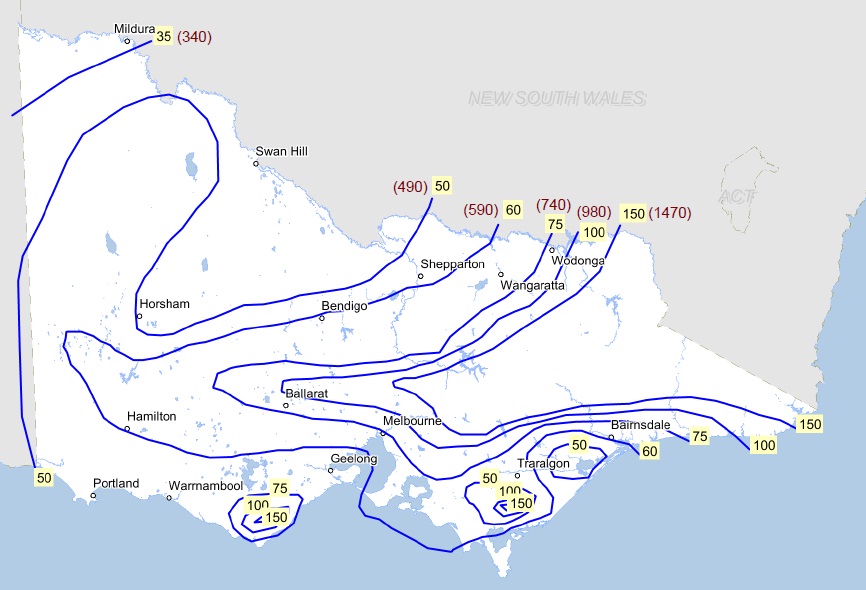 Rainfall erosivity contours in non-SI units for Victoria (Garvin et al. 1979). SI units (MJ. Mm/ha.h.year) given in parentheses.Table 4 Soil erodibility classification Table 5 Soil erosion hazard classification Table 6 Soil permeability classification Table 7 Overall soil category Table 8 Water quality riskTable 9 Minimum widths in metres for buffers (B) and filter (F) strips applicable to various waterway categories, in relation to water quality risk and slope Table 10 Minimum widths for buffer (B) and filter strips (F) applicable to waterway classes for specified aquatic and riparian habitat-dependant speciesTable 11 Water supply protection areasNotes:Restricted – restricted access catchments managed by agreement between Melbourne Water and the Department.1 Major streams only.2 In addition to the above prescriptions for the Gippsland FMAs and the Dandenong FMA, refer to clauses 3.5.1.5 and 3.5.1.6 of these Management Standards and Procedures.3 Within the Otway FMA, 20o and 15o slope limits will be applied in special water supply catchment areas in areas of Land Degradation Hazard Class 4 and 5 respectively.Table 12 Habitat tree prescriptions Table 12 Notes:In all cases except the Otway FMA, habitat tree retention rates apply relative to the net harvested area retained within the net coupe area.  The net coupe area is the gross coupe area, less areas required to be excluded from timber harvesting in accordance with the Code. Areas excluded from timber harvesting, including buffers, should be identified prior to the commencement of timber harvesting operations, roading and regeneration. Areas excluded from timber harvesting or retained areas may not be readily identifiable prior to timber harvesting operations but must be documented after timber harvesting operations have been completed (e.g. small rocky areas, small areas of steep slope or inaccessible areas), these areas may be counted as retained habitat within the net coupe area.The minimum number of trees required to be retained as habitat relative to the area harvested (net harvested area) is a product of the specified rate and the net harvested area. E.g., 20 ha net harvested area × 4 - 5 trees per ha = 80 - 100 trees to be retained has habitat.This total number of trees retained as habitat can be dispersed across the coupe or retained in clumps, prioritising the types and arrangement of trees as relevant to section 4.1 of the MSP.Table 13 Rare or threatened fauna and invertebrate prescriptionsTable 14 Rare or threatened flora prescriptionsTable 15 Detection based rules for Heathland, Snow Gum, Swamp Gum and Heath vegetation communities Table 16 Buffer widths for Rainforest Sites of Significance by category and priorityTable 17 Landscape management prescriptionsTable 18 Recreation sitesTable 19 Research sitesTable 20 Road classification system Notes:    1 The prefix 5 is related to the Austroads National Functional Road Classification categories. 2 Average Daily Traffic (ADT) represents the average daily traffic over the peak season.  	3 Quality of service is defined in terms of the level of convenience, (geometric standards), comfort (ride qualities) and safety (travel consistency) provided.Table 21 Guidelines to the main geometric design standards – unsealed roads A simple classification of ‘flat’, ‘rolling’ and ‘mountainous’ terrain descriptions has been adopted as a basis for specifying appropriate geometric standards. The definition of each can be described in general terms as follows:Flat terrain – Roads generally follow the ground contours. Typical gradients being up to 1:20 or 5 % (<3 degrees).Rolling terrain – Roads can have substantial cuts and fills. Typical gradients being up to 1:20 to 1:8 or 5 – 12.5 % (3-7 degrees)Mountainous terrain – Roads in rugged hilly or mountainous ground with substantial restrictions to both horizontal and vertical alignments. Typical gradients being > 1:8 or > 12.5 % (7 degrees).The maximum superelevation value will need to take into account the use of the road by high loaded heavy vehicles, speed and curve radii.In cases where there is a high percentage of heavy vehicles (>20%) minimum lane widths can be increased by 0.5 m.Allows for 1m verge/table drain width. This must be reviewed based on actual locations where for drainage reasons greater widths may be required.This is based on Austroads (1989)and Giummarra G. (2001). Lower values of surface coefficients on unsealed roads result in radii being greater. Values rounded up. For minimum radius curves widening on the inside of a curve may be necessary to accommodate longer vehicles.Based on reaction time of 2 seconds and surface coefficients relating to sealed and unsealed surfaces and values round up. Values based on flat grades and allowances will need to be made for up and down grades.This is a requirement for single lane two-way roads. Values rounded up.In some cases higher grades of up to 20% can be allowed for short sections (about 150 m). Keep grades on unsealed roads lower due to ravelling and scouring of surface.Calculation of these values if to be based on information contained in Austroads (1989) for sealed roads and Giummarra G. (2000) for unsealed roads. The length of the vertical curve (L) is based on the product of K multiplied by the algebraic difference in grades percentage A. (i.e. L+K×A). Sag values are based on comfort control criteria.Table 22 Minimum clearing widths (m) required for typical road construction Notes:Refer to Table 20 Road classification system above for road class definitions.The recommended clearing width is a horizontal distance.Table 22 Minimum clearing widths (m) required for typical road construction above assumes that debris disposal is complete before construction commences.Extra clearing width may be required if debris disposal is concurrent with road construction.Clearing widths do not include slashed verges except within engineering or road safety priority areas where extra cleared widths are shown to be required.The recommended clearing width for temporary road is 6m.Additional widening is often required at curves. Table 23 Maximum distance between drainage structuresNotes:Drainage structures include culverts, roll-overs, and inverts or cross drains.1 Road Grade Not Permitted.Table 24 Fire severity classificationFigure 2 Field process for determining protection areas and management areas based on modelled or mapped valuesTable 25 Salvage harvesting Barred Galaxia minimum buffer and filter strip widths Note: Slope is the average slope of the coupe and potential buffer area situated within 100 m of the waterway or to the top of the drainage basin (whichever is closest).Table 26 Basal Area (BA) and stocking specifications for commercial ash thinning 	For clauses 5.6.1.4 and 5.6.1.5 in Schedule 1 to the Principal Code substitute—"5.6.1.4		The following requirements apply to APZ Land:The overall fuel hazard rating for a harvested coupe must be less than or equal to moderate:
during harvesting if harvesting is conducted during the fire season; andwithin 12 months of harvesting.Clearfall and seed tree harvesting is not permitted in more than 1 ha of the gross coupe area.Harvesting using thinning or selective harvesting must not be undertaken if it would cause the rolling five year average APZ harvest percentage within a fuel hazard management unit to exceed 5 per cent.For the purposes of paragraph (c), the rolling five year average APZ harvest percentage is to be determined in the 2022/23 financial year and each subsequent financial year, for each fuel hazard management unit, using the following method:Calculate the annual APZ harvest percentage in a fuel hazard management unit for the financial year using the following formula:A = (H/Z) X 100 Where – A is the annual APZ harvest percentage;H is the total combined area, measured in hectares, of APZ Land in the fuel hazard management unit that was zoned either GMZ or SMZ as of 30 June of the preceding financial year, which has been harvested using thinning or selective harvesting in the financial year; Z is the total combined area, measured in hectares, of APZ Land in the fuel hazard management unit that was zoned either GMZ or SMZ, as at 30 June of the preceding financial year.Add the annual APZ harvest percentage for the financial year to the final annual APZ harvest percentage of each of the immediately preceding four financial years, and divide that total by 5. Note: the annual APZ harvest percentage formula applies continuously throughout a financial year (including to be calculated at the conclusion of the financial year, taking into account harvesting up to and including 30 June of that year, which will be the final annual APZ harvest percentage for that year).(e)	For the purposes of paragraph (d)(ii), the final annual APZ harvest percentage for the 2018/19, 2019/20, 2020/21 and 2021/22 financial years must be calculated:as soon as practicable after 1 July 2022 (and in any event no later than 1 September 2022);using the method specified in paragraph (d) (as modified by paragraphs (iii) and (iv) below);on the assumption that fuel hazard management units were in place and had the same boundaries as each fuel hazard management unit has as at 1 July 2022.on the assumption that, within a fuel hazard management unit, the boundaries of the Asset Protection Zones, GMZ and SMZ were the same as those that exist as at 1 July 2022.5.6.1.5	The following requirements apply to BMZ Land:The overall fuel hazard rating for a clearfall or seed tree harvested coupe must be  returned to a rating of less than or equal to high within 12 months of harvesting.Harvesting using clearfell or seed tree harvesting must not be undertaken if it would cause the rolling five year average BMZ clearfell harvest percentage within a fuel hazard management unit to exceed 1 per cent. For the purposes of paragraph (c), the rolling five year average BMZ clearfell harvest percentage is to be determined in the 2022/23 financial year and each subsequent financial year, for each fuel hazard management unit, using the following method:Calculate the annual BMZ clearfell harvest percentage in a fuel hazard management unit for the financial year using the following formula:BC = (H/Z) X 100 Where – BC is the annual BMZ clearfell harvest percentage;H is the total combined area, measured in hectares, of BMZ Land in the fuel hazard management unit that was zoned either GMZ or SMZ as of 30 June of the preceding financial year, which has been harvested using clearfell or seed tree harvesting in the financial year; Z is the total combined area, measured in hectares, of BMZ Land in the fuel hazard management unit that was zoned either GMZ or SMZ, as at 30 June of the preceding financial year.Add the annual BMZ clearfell harvest percentage for the financial year to the final annual BMZ clearfell harvest percentage of each of the immediately preceding four financial years, and divide that total by 5.	Note: the annual BMZ clearfell harvest percentage formula applies continuously throughout a financial year (including to be calculated at the conclusion of the financial year, taking into account harvesting up to and including 30 June of that year, which will be the final annual BMZ clearfell harvest percentage for that year).(d)	For the purposes of paragraph (c)(ii), the final annual BMZ clearfell harvest percentage for the 2018/19, 2019/20, 2020/21 and 2021/22 financial years must be calculated:as soon as practicable after 1 July 2022 (and in any event no later than 1 September 2022); using the method specified in paragraph (c) (as modified by paragraphs (iii) and (iv) below);on the assumption that fuel hazard management units were in place and had the same boundaries as each fuel hazard management unit has as at 1 July 2022; on the assumption that, within a fuel hazard management unit, the boundaries of the Bushfire Moderation Zones, GMZ and SMZ were the same as those that exist as at 1 July 2022.(e)	Harvesting using thinning or selective harvesting must not be undertaken if it would cause the rolling five year average BMZ thinning harvest percentage within a fuel hazard management unit to exceed 4 per cent.(f) 	For the purposes of paragraph (e), the rolling five year average BMZ thinning harvest percentage is to be determined in the 2022/23 financial year and each subsequent financial year, for each fuel hazard management unit, using the following method:Calculate the annual BMZ thinning harvest percentage in a fuel hazard management unit for the financial year using the following formula:BT = (H/Z) X 100 Where – BT is the annual BMZ thinning harvest percentage;H is the total combined area, measured in hectares, of BMZ Land in the fuel hazard management unit that was zoned either GMZ or SMZ as of 30 June of the preceding financial year, which has been harvested using thinning or selective harvesting in the financial year; Z is the total combined area, measured in hectares, of BMZ Land in the fuel hazard management unit that was zoned either GMZ or SMZ, as at 30 June of the preceding financial year.Add the annual BMZ thinning harvest percentage for the financial year to the final annual BMZ thinning harvest percentage of each of the immediately preceding four financial years, and divide that total by 5.Note: the annual BMZ thinning harvest percentage formula applies continuously throughout a financial year (including to be calculated at the conclusion of the financial year, taking into account harvesting up to and including 30 June of that year, which will be the final annual BMZ thinning harvest percentage for that year).(g)	For the purposes of paragraph (f)(ii), the final annual BMZ thinning harvest percentage for the 2018/19, 2019/20, 2020/21 and 2021/22 financial years must be calculated:as soon as practicable after 1 July 2022 (and in any event no later than 1 September 2022); using the method specified in paragraph (f) (as modified by paragraphs (iii) and (iv) below);on the assumption that fuel hazard management units were in place and that had the same boundaries as each fuel hazard management unit has as at 1 July 2022; on the assumption that, within a fuel hazard management unit, the boundaries of the Bushfire Moderation Zone, GMZ and SMZ were the same as those that exist as at 1 July 2022.(h)	Thinned or selectively harvested coupes may be burnt by the Department as part of future planned burns.  These burns will be conducted at least 18 months post harvest."HorizonHorizonHorizonSoil factorScoringScoringScoringScoringABCSoil textureScoreSoil textureScoreSC, C, SiC1SiCL, CL, SCL4SL, L, SiL, LS, S, Si7Soil aggregate stabilityScoreSoil aggregate stabilityScoreUnaffected1Slaking, slight dispersibility7Very dispersible15Soil structureScoreSoil structureScoreHighly pedal1Peds evident3Apedal5Soil colourScoreSoil colourScoreBlack, Reddish Black, Dark Brown1Light Brown, Light Red2Pale Yellow, Grey, White3Soil organic matterSoil organic matterHigh1Moderate4Low7Stoniness ScoreStoniness Score>50%110-50%2<10%3Overall scoreOverall score<1717-27>27RatingRatingLowModerateHighHorizonHorizonHorizonSoil factorScoringScoringScoringScoringABCSoil textureScoreSoil textureScoreSL, L, LS, S1SiL, Si, SiCL, CL, SCL4SC, C, SiC7Organic matterScoreOrganic matterScoreHigh1Moderate2Low3Impeding layer depth (cm)ScoreImpeding layer depth (cm)Score>50150-253<255Soil MottlingScoreSoil MottlingScoreNot present1Slight2Well Developed, (Pale)3StoninessScoreStoninessScore>50%110-50%210%3Stand ht (m)ScoreStand ht (m)Score>40128-402<283Overall scoreOverall score<1111-18>18RatingRatingVery highHighLowSite factorScoringScoringScoringRatingErosivity indexRating<5901591-14693>14705Slope (degrees)Rating0-829-214>217Slope length / uniformityRatingShort uniform1Long broken2Long uniform3Revegetation capacityRatingGood1Moderate2Poor3Overall score<1010-14>14RatingLowModerateHighTable 1 ratingTable 1 ratingTable 1 ratingTable 2 ratingLowModerateHighHorizonABCVery HighVERY LOWLOWMEDIUMTable 1HighLOWMEDIUMHIGHTable2LowMEDIUMHIGHVERY HIGHClassificationTable 4 classificationTable 4 classificationTable 4 classificationTable 4 classificationTable 4 classificationTable 3 ratingVery lowLowMediumHighVery highHorizonABCLowLOWLOWLOWMEDIUMHIGHTable 4ModerateLOWLOWMEDIUMHIGHVERY HIGHTable 3HighLOWMEDIUMHIGHVERY HIGHVERY HIGHClassificationSoils with HIGH permeabilitySoils with LOW permeabilityHorizonABCTable 2 score0 - 1819+Table 2ClassificationSoil Permeability Classification(Table 6)Soil Erosion Classification (Table 5)Soil Erosion Classification (Table 5)Soil Erosion Classification (Table 5)Soil Erosion Classification (Table 5)Soil Permeability Classification(Table 6)LowMediumHighVery HighLowMMHVHHighLLMMOverall Soil CategoryWater Quality RiskLLow water quality riskMModerate water quality riskHHigh water quality riskVHVery High water quality riskSites with low or moderate water quality riskSites with high or very high water quality riskSites with high or very high water quality riskWaterway ClassSlope 0 - 30 oSlope 0 - 20 oSlope 21 - 30 o1. Pools, permanent streams and wetlands20 m B30 m B40 m B2. Temporary streams10 m F10 m B + 10 m F20 m B3. Drainage lines10 m F10 m F15 m FSites with low or moderate water quality riskSites with high or very high water quality riskSites with high or very high water quality riskWaterway ClassSlope 0-30oSlope 0-20oSlope  21o - 30o1. Pools, permanent streams and wetlands30 m B40 m B50 m B2. Temporary streams20 m B + 10 m F20 m B + 20 m F30 m B + 20 m F3. Drainage lines10 m F10 m F15 m FCatchmentStatusSlope LimitSeasonal ClosureStream BuffersStream BuffersStream BuffersFilter Strips Additional Management Actions or Comments Additional Management Actions or CommentsBenalla – Mansfield FMABenalla – Mansfield FMABenalla – Mansfield FMABenalla – Mansfield FMABenalla – Mansfield FMABenalla – Mansfield FMABenalla – Mansfield FMABenalla – Mansfield FMABenalla – Mansfield FMABenalla – Mansfield FMALake EildonSWSCA30o1 June - 31 Oct20 m20 m20 m10 mUpper GoulburnSWSCA30o1 June - 31 Oct20 m20 m20 m10 mLake NillahcootieSWSCA30o1 June - 31 Oct20 m20 m20 m10 mRyans CreekSWSCA; DCCategory 1:Category 2:Category 3:-< 12 o 30 o-1 May - 31 Oct1 May - 31 Oct-20 m20 m-20 m20 m-20 m20 m-10 m10 mMax 40 ha max coupe size Category 1: No harvestingCategory 2: No clearfall Category 3: NAMax 40 ha max coupe size Category 1: No harvestingCategory 2: No clearfall Category 3: NACentral FMACentral FMACentral FMACentral FMACentral FMACentral FMACentral FMACentral FMACentral FMACentral FMASunday Creek (Broadford-Kilmore) SWSCA30o20 m20 m20 m10 mKilmoreSWSCA30o20, 40, 60 m20, 40, 60 m20, 40, 60 m10 mBuffers in accordance with former Notice of Determination of Land Use, Plan No. 1633.Buffers in accordance with former Notice of Determination of Land Use, Plan No. 1633.Upper GoulburnSWSCA30o20 m20 m20 m10 mDandenong FMA2Dandenong FMA2Dandenong FMA2Dandenong FMA2Dandenong FMA2Dandenong FMA2Dandenong FMA2Dandenong FMA2Dandenong FMA2Dandenong FMA2Bunyip RiverSWSCA25 o1 May – 30 Nov20 m20 m20 m10 m60 m buffer upstream of weir.60 m buffer upstream of weir.Britannia CreekSWSCA30o1 July – 30 Sept20 m20 m20 m10 mTomahawk Creek (Gembrook)SWSCA30o1 July – 30 Sept20 m20 m20 m10 mMcCrae’s CreekSWSCA30o1 July – 30 Sept20 m20 m20 m10 m60 m buffer upstream of weir.60 m buffer upstream of weir.Micks CreekSWSCAHarvesting excluded.Harvesting excluded.HealesvilleSWSCAHarvesting excluded.Harvesting excluded.Armstrong Creek EastRestrictedHarvesting excluded.Harvesting excluded.Learmonth Creek25o1 May – 30 Nov40 m140 m140 m110 mMax 7 ha Ash and 3ha mixed species.Max 7 ha Ash and 3ha mixed species.McMahons CreekRestricted25o1 May – 30 Nov40 m140 m140 m110 mA maximum of 30 % of each of these catchments is to be harvested over a 10 year period. There is to be harvesting in only 1 of the 4 restricted access catchments in any 1 year.A maximum of 30 % of each of these catchments is to be harvested over a 10 year period. There is to be harvesting in only 1 of the 4 restricted access catchments in any 1 year.Starvation CreekRestricted25o1 May – 30 Nov40 m140 m140 m110 mA maximum of 30 % of each of these catchments is to be harvested over a 10 year period. There is to be harvesting in only 1 of the 4 restricted access catchments in any 1 year.A maximum of 30 % of each of these catchments is to be harvested over a 10 year period. There is to be harvesting in only 1 of the 4 restricted access catchments in any 1 year.Cement CreekRestricted25o1 May – 30 Nov40 m140 m140 m110 mA maximum of 30 % of each of these catchments is to be harvested over a 10 year period. There is to be harvesting in only 1 of the 4 restricted access catchments in any 1 year.A maximum of 30 % of each of these catchments is to be harvested over a 10 year period. There is to be harvesting in only 1 of the 4 restricted access catchments in any 1 year.Armstrong Creek WestRestricted25o1 May – 30 Nov40 m140 m140 m110 mA maximum of 30 % of each of these catchments is to be harvested over a 10 year period. There is to be harvesting in only 1 of the 4 restricted access catchments in any 1 year.A maximum of 30 % of each of these catchments is to be harvested over a 10 year period. There is to be harvesting in only 1 of the 4 restricted access catchments in any 1 year.East Gippsland FMAEast Gippsland FMAEast Gippsland FMAEast Gippsland FMAEast Gippsland FMAEast Gippsland FMAEast Gippsland FMAEast Gippsland FMAEast Gippsland FMAEast Gippsland FMAOrbost(Rocky River)SWSCA100m40m30m100m100m40m30m100m100m40m30m100m40 ha maximum annual area harvested.Buffer applies to main riverBuffer applies to major tributariesBuffer applies to other watercoursesBuffer applies to off-take weir.40 ha maximum annual area harvested.Buffer applies to main riverBuffer applies to major tributariesBuffer applies to other watercoursesBuffer applies to off-take weir.Betka RiverSWSCA150m20m150m20m150m20m120 ha (1% of catchment) max annual area harvestedOn main riverOn major tributaries and streams120 ha (1% of catchment) max annual area harvestedOn main riverOn major tributaries and streamsGippsland FMAs2Gippsland FMAs2Gippsland FMAs2Gippsland FMAs2Gippsland FMAs2Gippsland FMAs2Gippsland FMAs2Gippsland FMAs2Gippsland FMAs2Gippsland FMAs2Thomson RiverSWSCA30o1 May – 30 Nov1 May – 30 Nov40 m140 m110 mSubject to additional regulations under the Forests Act 1958 which includes limitations on access, camping, hunting with hounds and horse riding.Average 150 ha Ash and 15ha mixed species on rolling average, or total of 165 ha on rolling average.Subject to additional regulations under the Forests Act 1958 which includes limitations on access, camping, hunting with hounds and horse riding.Average 150 ha Ash and 15ha mixed species on rolling average, or total of 165 ha on rolling average.Tyers RiverSWSCA30o1 June – 31 Oct1 June – 31 Oct20 m20 m10 mApplies above 650 m ASL.Harvesting restrictions on land above 1220 m.Buffer within 200 m of Moondarra Reservoir foreshore.Buffer of 40 m on Jacobs Creek up to the Walhalla Road.Applies above 650 m ASL.Harvesting restrictions on land above 1220 m.Buffer within 200 m of Moondarra Reservoir foreshore.Buffer of 40 m on Jacobs Creek up to the Walhalla Road.Tanjil RiverSWSCA30o1 June – 31 Oct1 June – 31 Oct20 m20 m10 mClosure applies north of Icy Creek – Mt Baw Baw Road.Closure applies north of Icy Creek – Mt Baw Baw Road.Tarago RiverSWSCA30o1 May – 31 Oct1 May – 31 Oct20 m20 m10 mAverage 55 ha Ash and 23 ha mixed species on rolling average.Average 55 ha Ash and 23 ha mixed species on rolling average.Bunyip RiverSWSCA25o1 June – 30 Nov1 June – 30 Nov20 m20 m10 mDeep Creek and Loch River (Noojee)SWSCA30o1 July – 30 Sept1 July – 30 Sept20 m20 m10 mDrouinSWSCA30o1 July – 30 Sept1 July – 30 Sept20 m20 m10 mGlenmaggieSWSCA1 June – 31 Oct1 June – 31 OctMirboo NorthSWSCABuffer of 100 m around the off-take weirBuffer from the banks of streams, watercourses and spring areas.  40 m buffer on the Little Morwell River and 20 m for other water courses.Buffer of 100 m around the off-take weirBuffer from the banks of streams, watercourses and spring areas.  40 m buffer on the Little Morwell River and 20 m for other water courses.Buffer of 100 m around the off-take weirBuffer from the banks of streams, watercourses and spring areas.  40 m buffer on the Little Morwell River and 20 m for other water courses.Buffer of 100 m around the off-take weirBuffer from the banks of streams, watercourses and spring areas.  40 m buffer on the Little Morwell River and 20 m for other water courses.Buffer of 100 m around the off-take weirBuffer from the banks of streams, watercourses and spring areas.  40 m buffer on the Little Morwell River and 20 m for other water courses.Tarra RiverSWSCA1 June – 31 Oct1 June – 31 OctNorth East FMANorth East FMANorth East FMANorth East FMANorth East FMANorth East FMANorth East FMANorth East FMANorth East FMANorth East FMALake Hume (Victorian section)SWSCA 1 July – 30 SeptMount Tabor CreekDC 1 July – 30 Sept40 ha maximum annual area harvested.40 ha maximum annual area harvested.Black Dog CreekDC 1 July – 30 Sept30 ha maximum coupe size.30 ha maximum coupe size.Bakers Gully (Bright)SWSCA; DC 1 July – 30 Sept20 ha maximum coupe size.20 ha maximum coupe size.West Kiewa RiverDC 1 July – 30 Sept40 ha maximum coupe size.40 ha maximum coupe size.Musk Gully CreekDC 1 July – 30 Sept35 ha maximum coupe size.35 ha maximum coupe size.Diddah Diddah Creek (Springhurst)SWSCA; DC 1 July – 30 Sept20 ha maximum coupe size.20 ha maximum coupe size.Midlands FMAMidlands FMAMidlands FMAMidlands FMAMidlands FMAMidlands FMAMidlands FMAMidlands FMAMidlands FMAMidlands FMABlackwoodDC1 June – 31 Oct35 ha maximum coupe size.35 ha maximum coupe size.BullartoDC1 June – 31 Oct20 ha maximum coupe size.20 ha maximum coupe size.ColbrookDC1 June – 31 Oct5 ha maximum coupe size.5 ha maximum coupe size.Collier GapDC1 June – 31 Oct2 ha maximum coupe size.2 ha maximum coupe size.DjerriwarrhSWSC & SAP; DC1 June – 30 Sep15 ha maximum coupe size.15 ha maximum coupe size.Korweingu-booraDC1 June – 31 Oct15 ha maximum coupe size.15 ha maximum coupe size.Hickmans Creek (Elmhurst)DC1 June – 31 Oct40 ha maximum coupe size.40 ha maximum coupe size.Lal Lal Lake EnvironsSWSC & SAP; DC1 June – 31 Oct5 ha maximum coupe size.5 ha maximum coupe size.Long GullyDC1 June – 31 Oct15 ha maximum coupe size.15 ha maximum coupe size.Lake MerrimuSWSC & SAP; DC1 June – 30 Sep40 ha maximum coupe size.Buffers apply to all waterways40 ha maximum coupe size.Buffers apply to all waterwaysMooraboolDC1 June – 30 Sep10 ha maximum coupe size.10 ha maximum coupe size.Mount ColeDC1 June – 31 Oct20 ha maximum coupe size.20 ha maximum coupe size.Musical GullySWSC; DC1 June – 30 Sep2 ha maximum coupe size.2 ha maximum coupe size.Pykes CreekSWSC; DC1 June – 30 Sep40 ha maximum coupe size.40 ha maximum coupe size.RosslynneSWSC & SAP; DC1 June – 30 Sep40 ha maximum coupe size.40 ha maximum coupe size.Shepherds CreekDC1 June – 31 Oct40 ha maximum coupe size.40 ha maximum coupe size.SugarloafDC1 June – 30 Sep20 ha maximum coupe size.20 ha maximum coupe size.TroySWSC; DC1 June – 30 Sep2 ha maximum coupe size.2 ha maximum coupe size.White SwanDC1 June – 31 Oct20 ha maximum coupe size.20 ha maximum coupe size.WombatDC1 June – 31 Oct20 ha maximum coupe size.20 ha maximum coupe size.Otway FMA3Otway FMA3Otway FMA3Otway FMA3Otway FMA3Otway FMA3Otway FMA3Otway FMA3Otway FMA3Otway FMA3Lorne – St Georges River25o1 May – 30 Nov1 May – 30 NovMax harvest 2.5 % per year and 15 % per decade of total forested area of each catchment.Max harvest 2.5 % per year and 15 % per decade of total forested area of each catchment.Barham RiverSWSCA25o1 May – 30 Nov1 May – 30 NovMax harvest 2.5 % per year and 15 % per decade of total forested area of each catchment.Max harvest 2.5 % per year and 15 % per decade of total forested area of each catchment.Upper BarwonSWSCA25o1 June – 31 Oct1 June – 31 OctMax harvest 5 % per year and 25 % per decade of total forested area of each catchment.Max harvest 5 % per year and 25 % per decade of total forested area of each catchment.Gellibrand RiverSWSCA25o1 June – 31 Oct1 June – 31 OctMax harvest 5 % per year and 25 % per decade of total forested area of each catchment.Max harvest 5 % per year and 25 % per decade of total forested area of each catchment.Painkalac Creek (Aireys Inlet)SWSCA25o1 June – 30 Sept1 June – 30 SeptMax harvest 5 % per year and 25 % per decade of total forested area of each catchment.Max harvest 5 % per year and 25 % per decade of total forested area of each catchment.Pennyroyal CreekSWSCA25o1 June – 30 Sept1 June – 30 SeptMax harvest 5 % per year and 25 % per decade of total forested area of each catchment.Max harvest 5 % per year and 25 % per decade of total forested area of each catchment.Matthews CreekSWSCA25o1 June – 30 Sept1 June – 30 SeptMax harvest 5 % per year and 25 % per decade of total forested area of each catchment.Max harvest 5 % per year and 25 % per decade of total forested area of each catchment.Gosling CreekSWSCA25o1 June – 30 Sept1 June – 30 SeptMax harvest 5 % per year and 25 % per decade of total forested area of each catchment.Max harvest 5 % per year and 25 % per decade of total forested area of each catchment.Tambo FMATambo FMATambo FMATambo FMATambo FMATambo FMATambo FMATambo FMATambo FMATambo FMALake Hume (Victorian section)SWSCA  30 June – 1 Oct  30 June – 1 OctIn accordance with former Plan No. S-1275B.Mitchell RiverSWSCA  30 June – 1 Oct  30 June – 1 OctSeasonal closure applies above 900 m.Nicholson RiverSWSCA30o200 m buffer around the Nicholson Reservoir and Water supply off-take on the Nicholson River.40 m buffer around Nicholson and Barmouth Rivers.20 m buffer from banks of permanent streams & drainage lines 200 m buffer around the Nicholson Reservoir and Water supply off-take on the Nicholson River.40 m buffer around Nicholson and Barmouth Rivers.20 m buffer from banks of permanent streams & drainage lines 200 m buffer around the Nicholson Reservoir and Water supply off-take on the Nicholson River.40 m buffer around Nicholson and Barmouth Rivers.20 m buffer from banks of permanent streams & drainage lines 200 m buffer around the Nicholson Reservoir and Water supply off-take on the Nicholson River.40 m buffer around Nicholson and Barmouth Rivers.20 m buffer from banks of permanent streams & drainage lines 200 m buffer around the Nicholson Reservoir and Water supply off-take on the Nicholson River.40 m buffer around Nicholson and Barmouth Rivers.20 m buffer from banks of permanent streams & drainage lines LocalityForest TypeHabitat Tree Retention RatesCommentCentral Highlands FMAs Ash/HEMSAll live ash eucalypts originating before 1900.At least 40 trees per 10 ha for the length of the rotation in ash forests originating since 1900Retain at least 1 potential hollow bearing tree where gaps between retained trees are greater than 150 meters,Retained trees should be a mixture of hollow bearing trees where present and other trees most likely to develop hollows in the short term.Mixed Species40+ trees per 10 haEast Gippsland FMAAll4 – 5 trees per haCount seed trees towards habitat tree numbers. Gippsland FMAsAll4 – 5 tree per haCount seed trees towards habitat tree numbersHorsham FMAAll10 trees per 10 ha5 potential habitat trees per 10 ha5 dead trees with hollows per 10 haAny additional trees above the 10 trees per 10 ha should be retained in place of potential habitat and dead trees.Midlands FMAAll exceptBox Ironbark3 trees per haRefer to Bendigo for Box ironbark prescriptions.Mid Murray FMAAll20 trees per 10 ha (≥50 cm but ≤100 cm DBHOB)Retain all trees (>100 cm DBHOB)North East FMAsAsh/HEMS4 – 5 trees per haMixed species4 – 5 trees per haCount seed trees towards habitat tree numbers. Otway FMAAll5 trees per ha (net coupe area) / 10 trees per ha (gross coupe area)Portland FMAAllRetain habitat trees to a basal area of 2 – 4m²/haGroup selection. Species NameValueApplicable FMAsManagement ActionsAlpine She-oak Skink
Cyclodomorphus praealtusIndividual (site occupied by at least 1 observed individual)North East FMAs
Develop management actions to protect Alpine She-oak Skink habitat at sites occupied by at least 1 observed individual. Document and provide to the Secretary a proposed plan for the value management area.Alpine Tree Frog
Litoria verreauxii alpinaIndividual (site occupied by at least 1 observed individual)Gippsland FMAs
Apply a protection area of approximately 50 ha over each site occupied by at least 1 observed individual.Alpine Tree Frog
Litoria verreauxii alpinaPopulationNorth East FMAs
Apply a management area over populations.

Conduct a site inspection and detailed planning in consultation with the Department to ensure the species is adequately protected during timber harvesting operations. Document and provide to the Secretary a proposed plan for the value management area.Alpine Water Skink
Eulamprus kosiuskoiPopulationGippsland FMAs
North East FMAsApply a management area over populations.(management area conditions - Conduct a site inspection and detailed planning in consultation with the Department to ensure the species is adequately protected during timber harvesting operations).Apostlebird
Struthidea cinereaPopulationNorth East FMAs
Apply a management area over sites of resident populations.
(management area conditions - Conduct a site inspection and detailed planning in consultation with the Department to ensure the species is adequately protected during timber harvesting operations).Australasian Darter
Anhinga novaehollandiaeRoosting and breeding siteMid-Murray FMAExclude activities likely to disturb breeding activity within 250 m region around current roosting and breeding sites of colonially-nesting waterbirds during the breeding seasonAustralian Grayling
Prototroctes maraenaPopulationPortland-Horsham FMA
East Gippsland FMAApply a protection area extending 100 m from each bank for 1 km upstream and 1 km downstream of populations.

Avoid constructing new roads in the protection area.Note: The Secretary intends to review this strategy when 50 significant fish sites have been located.Australian Hobby
Falco longipennisNest treeOtways FMAApply a protection area of 100 m radius around nest trees.Australian White Ibis
Threskiornis moluccaRoosting and breeding siteMid-Murray FMAExclude activities likely to disturb breeding activity within 250 m region around current roosting and breeding sites of colonially-nesting waterbirds during the breeding seasonBandy Bandy
Vermicella annulataIndividual (site occupied by at least 1 observed individual)North East FMAs
Apply a protection area of approximately 50 ha over each site, where practicable incorporating the detection site.Note: The Secretary intends to review the strategy when 20 SPZ are established.Bandy Bandy
Vermicella annulataIndividual (site occupied by at least 1 observed individual)Mid-Murray FMAApply a management area of approximately 50 ha over sites, where practicable incorporating the detection site.

Conduct a site inspection and detailed planning in consultation with DELWP to ensure the species is adequately protected during timber harvesting operations.Barking Owl
Ninox connivensRoosting and nesting treeStatewideApply a protection area of 3 ha and apply a management area of 250-300 m radius (or equivalent linear area) around each nesting and roosting site utilised recently and frequently and located outside a Barking Owl Management area. 
(A management area is not required where existing zoning or public land tenure provides equivalent or greater protection of the roosting or nesting site).
Document and provide to the Secretary a proposed plan for the value management area prior to harvesting commencement. The plan will protect hollow bearing trees for owls and prey species along with younger trees that may provide hollows in future. These areas will be managed to maintain habitat capable of supporting adequate populations of birds and arboreal prey mammals to support breeding owls. Exclude timber harvesting operations in the management area or SMZs around nest trees during the breeding season (1 July - 31 December).Barred Galaxias
Galaxias fuscusSMZ for Barred Galaxias or waterways containing new populationCentral Highlands FMAS
Gippsland FMAs
North East FMAsApply minimum stream buffer and filter strip widths (specified in Table 10) 1km upstream of new Barred Galaxias populations or in management areas / SMZ for Barred Galaxias. 
Minimise stream crossings over waterways in catchments containing Barred Galaxias.Black Falcon
Falco subnigerNesting treePortland-Horsham FMAApply a management area of 250 m radius over each nesting site. Within 250 m of nesting site, avoid timber harvesting, road construction and burning during breeding season. Apply a protection area with a 100 m radius around nest trees Blue Mountains Tree Frog
Litoria citropaPopulation of more than 50 individualsEast Gippsland FMAApply a protection area extending 100 m from each bank for 500 m upstream and 500 m downstream for sites of more than 50 individuals.Note: The Secretary intends to review this strategy when 20 sites are established.Brush-tailed Phascogale
Phascogale tapoatafaIndividual (site occupied by at least 1 observed individual) in areas where species is not understood to occurStatewideWithin FMAs where the species is not understood to occur, notify the Secretary and determine whether the value occurs in a Brush-tailed Phascogale Management area (BPMA) or whether a new BPMA may be required. If a new BPMA is required, apply a management area that protects and maintains the Brush‐ tailed Phascogale population and their habitat, retaining large trees and naturally fallen timber. Note: The Secretary intends to review and change sites only if new sites are of a higher quality or are better able to be protected than existing sites.Bush Stone-curlew
Burhinus grallariusNesting sitePortland-Horsham FMAApply a management area of 250 m radius over each nesting site. 

Within the management area, avoid any burning during breeding season. At all other times retain any logs and other fallen timber in the area.Carpet Python
Morelia spilota metcalfeiPopulationMid Murray FMAProtect populations from disturbance where practicable during the hibernating (1 April to 30 September) and breeding (1 November to 28 February) periods respectively.Carpet Python
Morelia spilota metcalfeiPopulationNorth East FMAs
Apply a management area of 250 m radius over populations. 

Conduct a site inspection and detailed planning in consultation with the Department to ensure the species is adequately protected during timber harvesting operations.Common Bent-wing Bat Miniopterus schreibersii oceanensisColonyCentral Highlands FMAsNorth East FMAsApply a 100 m buffer around colonies.Common Bent-wing Bat Miniopterus schreibersii oceanensisRoosting and over-wintering siteMidlands FMAApply a management area of 100 m radius over roosting and over‐wintering sites.Within 100 m of roosting and over-wintering sites, exclude timber harvesting operations, road construction and other activities likely to disturb over‐wintering bats between 1 May to 31 October.Common Bent-wing Bat Miniopterus schreibersii oceanensisBreeding and roosting cave, tree, mine or over-wintering siteGippsland FMAs
East Gippsland FMAApply a protection area of 100 m radius over breeding and roosting caves, trees and mines and over‐wintering sites.Common Brush-tailed Possum
Trichosurus vulpeculaRelative abundance (More than 10 per Spotlight Kilometre)East Gippsland FMAApply a protection area of approximately 100 ha of suitable habitat where records report a relative abundance of more than 10 individuals per spotlight kilometre (equivalent to more than 2 individuals per hectare or more than 15 individuals per hour of spotlighting), or where substantial populations are located in isolated or unusual habitat.Note: Assumed rate of spotlighting per kilometre is 100 mins per 1km and visible range either side of transect for this species is 25m, equating to assumed minimum survey area of 5 hectares.Common Dunnart
Sminthopsis murina murinaPopulationCentral Highlands FMAs
Midlands FMA
Portland-Horsham FMAApply a protection area of approximately 20 ha of suitable habitat over sites.Note: The Secretary intends to review this strategy when 50 sites have been established in State forest.Cox's Gudgeon
Gobiomorphus coxiiPopulationEast Gippsland FMAApply a protection area extending 100 m from each bank for 1 km upstream and 1 km downstream of populations.

Avoid constructing new roads in the protection area.Note: The Secretary intends to review this strategy when 50 significant fish sites have been located.Diamond Python
Morelia spilota spilotaPopulationEast Gippsland FMAApply a protection area of 100 ha of suitable habitat for each locality of this species.Note: The Secretary intends to review this strategy when 50 sites have been located.Dwarf Galaxias
Galaxiella pusillaPopulationPortland-Horsham FMAMinimise stream crossings over permanent and temporary streams and drainage lines in catchments containing populations of Dwarf Galaxias.Eastern Broad-nosed Bat
Scotorepens orionPopulation OrRelative abundance per Spotlight KilometreEast Gippsland FMAApply a protection area of approximately 100 ha of older forest over sites where more than 10 individuals have been captured in one trapping session.Note: The Secretary intends to review this strategy when 20 sites are established.Eastern Great Egret
Ardea modestaCurrent roosting and breeding sitePortland-Horsham FMAExclude activities likely to disturb breeding activity within 250 m region around current roosting and breeding sites of colonially‐nesting waterbirds during the breeding season.Eastern Horseshoe Bat
Rhinolophus megaphyllus megaphyllusColonyCentral Highlands FMAsApply a 100 m buffer around colonies.Eastern Horseshoe Bat
Rhinolophus megaphyllus megaphyllusBreeding or roosting cave, mine, tree, or over-wintering siteGippsland FMAs
East Gippsland FMAApply a protection area of 100 m radius over breeding and roosting caves, trees and mines and over‐wintering sites.Eastern Pygmy-possum
Cercartetus nanusRelative abundance (More than 5 per pitfall trap)East Gippsland FMAWhere records report more than 5 individuals per standard pitfall line over 5 days, or where substantial populations are in isolated or unusual habitat, apply a protection area of approximately 100 ha of suitable habitat.Eltham Copper Butterfly
Paralucia pyrodiscus lucidaPopulation Host plant Bursaria spinosaPortland-Horsham FMAApply a management area over populations. 

Protect the host plant Bursaria spinosa (Sweet Bursaria) within 250 m of any records of this species.Four-toed Skink
Hemiergis peroniiPopulationMidlands FMAApply a management area over populations.Conduct a site inspection and detailed planning in consultation with the Department to ensure the species is adequately protected during timber harvesting operations.Freshwater Herring
Potamalosa richmondiaPopulationEast Gippsland FMAApply a protection area extending 100 m from each bank for 1 km upstream and 1 km downstream of populations.

Avoid constructing new roads in the protection area.Note: The Secretary intends to review this strategy when 50 significant fish sites have been located.Giant Burrowing Frog
Heleioporus australiacusPopulationGippsland FMAs
East Gippsland FMAWhere records of Giant Burrowing Frog are located on first-order streams or sites away from streams, apply a protection area of 50 ha (preferably the entire sub catchment unit).
Where records of Giant Burrowing Frog are located on second or higher order streams, apply a protection area of 100 m width each side of the stream for 1km upstream and downstream of the detection site.
Note: For the purposes of this prescription, a first order stream is the headwaters of a catchment and is the smallest stream mapped on the 1:100 000 Natmap series. Second order streams are the next level of stream further down the catchment. For first order streams the size of each catchment will vary, however target size is approximately 50 ha.
For off stream records where evidence of this value is found in the field, apply a protection area of 50ha over the record or equivalent area of suitable habitat nearby.

Avoid new roading in the protection area.Note: The Secretary intends to review this strategy when 50 sites are located in Victoria.Giant Gippsland Earthworm
Megascolides australisPopulationGippsland FMAs
Apply a management area over populations.

Conduct a site inspection and detailed planning in consultation with the Department to ensure the species is adequately protected during timber harvesting operations.Glenelg Freshwater Mussel
Hyridella glenelgensisPopulationPortland-Horsham FMAApply a protection area extending 100 m from each bank for 1 km upstream and 1 km downstream of populations. 

Disturbance that could impact on water quality must be avoided within the protection area.Glossy Black-Cockatoo
Calyptorhynchus lathami lathamiNesting siteGippsland FMAs
East Gippsland FMAApply a management area of 250 m radius over each nesting site.Within 250 m of nest tree, exclude timber harvesting operations, road construction and burning during the breeding season (December to May). Search the surrounding forest for other active nest sites (the species is known to nest in clusters). Apply a protection area with a 100 m radius around nest trees.Where Black She‐oak stands are identified during timber harvesting operations (including post harvesting burning) new roading activities will be conducted in a manner that avoids damage to the stand.The definition of a Black She‐oak stand is a group or groups of trees with a basal area equal to or greater than 10 m2 in an area of 0.25 hectares. Golden Sun Moth
Synemon planaPopulationPortland-Horsham FMAApply a management area over populations. 

Detailed planning is required to ensure population is protected from timber harvesting.Great Cormorant
Phalacrocorax carboPopulationMid-Murray FMAExclude activities likely to disturb breeding activity within 250 m region around current roosting and breeding sites of colonially‐nesting waterbirds during the breeding season.Greater Glider
Petauroides volansRelative abundance (More than 10 per Spotlight Kilometre)East Gippsland FMAApply a protection area of approximately 100 ha of suitable habitat where records report a relative abundance of more than 10 individuals per spotlight kilometre (equivalent to more than 2 individuals per hectare or more than 15 individuals per hour of spotlighting), or where substantial populations are located in isolated or unusual habitat.Note: Assumed rate of spotlighting per kilometre is 100mins per 1km and visible range either side of transect for this species is 25m, equating to assumed minimum survey area of 5 hectares.Grey Goshawk
Accipiter novaehollandiaeNest tree used within the last 5 yearsCentral Highlands FMAs
North East FMAsApply a 100 m buffer around nest trees used within the last 5 years. Exclude timber harvesting operations within 250 m of nest trees during breeding season.Grey Goshawk
Accipiter novaehollandiaeNest treeOtways FMABuffer nest trees by 100 m and avoid burning at all times.  Grey Goshawk
Accipiter novaehollandiaeNesting sitesMidlands FMA
Gippsland FMAs
Portland-Horsham FMA
Bendigo FMA
East Gippsland FMAApply a management area of 250 m radius over nesting sites. Within 250m of nesting site, avoid timber harvesting, road construction and burning activities during breeding season. Breeding season is 1 July to 30 November. Apply a protection area of 100m radius around nest trees. 

Note: The Secretary intends to review this strategy when 10 sites have been established in State forest.Grey-crowned Babbler
Pomatostomus temporalisActive colonyMid-Murray FMAApply a buffer of 200 m radius around active colonies utilising River Red Gum (Eucalyptus camaldulensis) forest on the western edge of Guttram State forest and the southern edge of Benwell State Forest. Note: The Secretary intends to review this prescription when stand type and structural habitat requirements are understood. Establish a buffer of 100 m radius around active colonies elsewhere.Grey-headed Flying-fox
Pteropus poliocephalusRoost site that has a pattern of regular seasonal useActive colonyGippsland FMAs
Apply a protection area of 100 m radius for a roost site that has a pattern of regular seasonal use.

Schedule timber harvesting operations and burning to minimise disturbance to active colonies if found in State forest.Grey-headed Flying-fox
Pteropus poliocephalusActive colonyPortland-Horsham FMASchedule timber harvesting operations to minimise disturbance to active colonies if found in State forest.Hooded       Scaly-foot
Pygopus schraderiPopulationMid-Murray FMAApply a management area of approximately 50 ha over populations, where practicable incorporating the detection site.

Conduct a site inspection and detailed planning in consultation with the Department to ensure the species is adequately protected during timber harvesting operations.Plumed Egret
Ardea intermedia plumifera Current roosting and breeding sitePortland-Horsham FMAExclude activities likely to disturb breeding activity within a 250 m radius of current roosting and breeding sites of colonially‐nesting waterbirds during the breeding season.Plumed Egret
Ardea intermedia plumifera Current roosting and breeding siteMid-Murray FMAExclude activities likely to disturb breeding activity within a 250 m radius of current roosting and breeding sites of colonially‐nesting waterbirds during the breeding seasonKing Quail
Synoicus chinensisWet heathPortland-Horsham FMAProtect wet heaths within 20ha radius of records of this species. Harvesting should be minimised close to wet heaths and drainage patterns must not be altered.Koala
Phascolarctos cinereusResident population or substantial population located in isolated or unusual habitatEast Gippsland FMAApply a protection area of approximately 100 ha of suitable habitat over resident populations or substantial populations located in isolated or unusual habitat.Lace Monitor
Varanus variusPopulationPortland-Horsham FMAApply a management area over populations. 

Detailed planning is required to ensure population is protected from timber harvesting.Large Brown Tree FrogLitoria littlejohniDetection (adult, sub-adult, tadpole or egg cluster)East Gippsland FMAApply a protection area of 28 ha that includes the detection site.Leadbeater's Possum habitat/colony
Gymnobelideus leadbeateriLeadbeater's Possum colonyORZone 1A habitat ORZone 1B habitatCentral Highlands FMAsColonyApply a protection area of 200 m radius centred on each Leadbeater's Possum colony.ORZone 1A Habitat
Apply a protection area over areas of Zone 1A habitat where there are more than 10 hollow bearing trees per 3 ha in patches greater than 3 ha. (Ensure Zone 1A habitat is not salvage logged).Zone 1B Habitat
Apply a protection area over Zone 1B habitat where there are more than 12 hollow bearing trees per 3 ha in patches greater than 10 ha and wattle density exceeds 5 m2/ha. This prescription applies until either of the two Zone 1B attributes: 1. the presence of dead mature or senescent living trees; or  2. wattle understorey no longer exists.Little Black Cormorant
Phalacrocorax sulcirostrisCurrent roosting and breeding siteMid-Murray FMAExclude activities likely to disturb breeding activity within 250 m radius of current roosting and breeding sites of colonially‐nesting waterbirds during the breeding season.Little Egret
Egretta garzettaCurrent roosting and breeding sitePortland-Horsham FMAMid-Murray FMAExclude activities likely to disturb breeding activity within 250 m radius of current roosting and breeding sites of colonially‐nesting waterbirds during the breeding season.Little Falcon
Falco longipennisNesting siteEast Gippsland FMAApply a management area of 250 m radius over each nesting site. 

Within 250 m of nesting site, avoid timber harvesting, road construction and burning during breeding season. Apply a protection area of 100 m radius around nest trees. Little Pied Cormorant
Microcarbo melanoleucosCurrent roosting and breeding siteMid-Murray FMAExclude activities likely to disturb breeding activity within 250 m radius of current roosting and breeding sites of colonially‐nesting waterbirds during the breeding season.Long-footed Potoroo
Potorous longipesDetection siteNorth East FMAs
East Gippsland FMAApply a management area of approximately 150 ha for each Long-footed Potoroo detection site that is outside the Core Protected Area (i.e. within SPZ and conservation reserves). 

Notes: As far as possible, management area boundaries will follow recognisable landscape features such as ridges, spurs and watercourses. Within each management area, at least one third (50 ha) will be protected from timber harvesting and new roading. This will be known as Long-footed Potoroo Retained Habitat. The LFP Retained Habitat will include the best LFP habitat in the SMZ, which will generally be in gullies and on lower, sheltered slopes. The LFP Retained Habitat may include areas otherwise unavailable for timber harvesting due to restrictions under the Code. The management area will also have a general restriction of one third of the total area that can be harvested in any three year period. If more than one coupe is to be harvested in a management area in the same year, the coupes must be separated by at least the equivalent of another coupe width. The management area, with the LFP Retained Habitat clearly delineated, will be shown as part of the Forest Management Zoning Scheme. If the 150 ha area includes any part of an existing conservation reserve or SPZ, these areas will retain their existing reservation or zoning status but will be considered for inclusion as part of the area of retained habitat. In such cases, the final area applyed as a management area or SMZ may be correspondingly smaller.Long-nosed Potoroo
Potorous tridactylus trisulcatusGully line and patches of dense vegetationPortland-Horsham FMAProtect gully lines and patches of dense vegetation in areas where this species is known to occur and that are currently not protected through SPZ or SMZ.Mallacoota Burrowing Crayfish
Engaeus mallacootaKnown siteEast Gippsland FMAApply a 100 m buffer from each bank for 1 km upstream and 1 km downstream of known Mallacoota Burrowing Crayfish sites. Avoid road construction and stream crossings within these stream buffers.Malleefowl
Leipoa ocellataActive nesting moundPortland-Horsham FMAApply a protection area of 3 ha and a management area of 250-300 m radius over each active nesting mound.Masked Owl
Tyto novaehollandiaeNesting and roosting site utilised recently and frequentlyorOld hollow-bearing treeCentral Highlands FMAs
Midlands FMAApply a management area of 250 m radius over each nesting and roosting site utilised recently and frequently and located outside a Masked Owl Management Area, unless already protected.

Within 250 m of the nesting or roosting site, protect habitat elements such as old hollow bearing trees that may be used by Masked Owls and their prey. Exclude timber harvesting operations, road construction and other activities likely to disturb breeding activity during the breeding season. Buffer nest trees by 100 m. Masked Owl
Tyto novaehollandiaeNesting and roosting site utilised recently and frequentlyorHabitat elementGippsland FMAs
North East FMAs
Portland-Horsham FMA
East Gippsland FMAApply a protection area of 3 ha and a management area of 250-300 m radius (or equivalent linear area) over each nesting and roosting site utilised recently and frequently and located outside a Masked Owl Management area, unless already protected.(In these cases, habitat for foraging is already provided in areas excluded from timber harvesting by general prescription including wildlife corridors, steep areas and unmerchantable areas and areas protected for other management purposes).

Within 250-300 m of nesting or roosting site, protect habitat elements such as old hollow bearing trees that may be used by Masked Owls and their prey. Exclude timber harvesting operations, road construction and burning during the breeding season.Masked Owl
Tyto novaehollandiaeNesting and roosting site utilised recently and frequentlyorHabitat elementOtways FMAApply a protection area of 3 ha over each nesting and roosting site utilised recently and frequently and located outside a Masked Owl Management Area, unless already protected.(In these cases, habitat for foraging is already provided in areas excluded from timber harvesting operations by general prescription including wildlife corridors, steep areas and unmerchantable areas and areas protected for other management purposes).

Within 250-300 m of nesting or roosting site, protect habitat elements such as old hollow bearing trees that may be used by Masked Owls and their prey.Mount Stirling stonefly
Thaumatoperla flaveola Permanent streamGippsland FMAs
In known Mount Stirling stonefly habitat apply:-50 m buffers to permanent streams on the boundary of the logging coupe.
-30 m buffers to permanent streams within the boundary of a logging coupe. Where the permanent stream commences within the coupe, apply the buffer for a distance of 30 m above the head of the permanent stream.
-15 m filter strips to drainage lines. Where the drainage line commences within the coupe, apply the filter strip for a distance of 15 m above the head of the drainage line.Mountain Dragon
Rankinia diemensisPopulationMidlands FMAApply a management area over populations. 

Conduct a site inspection and detailed planning in consultation with the Department to ensure the species is adequately protected during timber harvesting operations.Mountain Galaxias
Galaxias olidusPermanent or temporary stream, or drainage line within a catchment containing Mountain GalaxiasGippsland FMAs
Minimise stream crossings over permanent and temporary streams and drainage lines in catchments containing populations of Mountain Galaxias.Mountain Galaxias
Galaxias olidusPopulationNorth East FMAs
Apply minimum stream buffer and filter strip widths specified in Table 10 for 1 km upstream of Mountain Galaxias populations or SMZ for Mountain Galaxias.Minimise stream crossings over waterways in catchments containing Mountain Galaxias.Mountain Galaxias
Galaxias olidusPopulationEast Gippsland FMAApply a protection area extending 100 m from each bank for 1 km upstream and 1 km downstream of populations.

Avoid constructing new roads in the protection area.

Note: The Secretary intends to review this strategy when 50 significant fish sites have been located.Mountain Pygmy-possum
Burramys parvusPopulationNorth East FMAs
Apply a management area over populations.

Conduct a site inspection and detailed planning in consultation with the Department to ensure the species is adequately protected during timber harvesting operations.Nankeen Night Heron
Nycticorax caledonicusCurrent roosting and breeding siteMid-Murray FMAExclude activities likely to disturb breeding activity within 250 m radius of current roosting and breeding sites of colonially‐nesting waterbirds during the breeding season.Narracan Burrowing Crayfish
Engaeus phyllocercusNarracan Burrowing Crayfish siteGippsland FMAs
Avoid road construction and stream crossings within stream buffers for 1 km upstream of Narracan Burrowing Crayfish sites. Design snig tracks to minimise alteration to drainage patterns in coupes adjacent Narracan Burrowing Crayfish sites on floodplain or seep zones. Avoid burning during late spring and early summer. Conduct burns when the moisture differential between Narracan Burrowing Crayfish habitat and the coupe is adequate to prevent the habitat from burning.Native fish
Major, permanent or temporary
streams of the Aire River, Carlisle River and Gellibrand RiverOtways FMAFor timber harvesting coupes adjacent Aire River, Carlisle River and Gellibrand River apply:‐ 100 m buffers to sections considered major streams;
‐ 50 m buffers to sections considered permanent streams; and
‐ 10 m buffers to sections considered temporary streams or greater if required to mitigate water quality risk.New Holland Mouse
Pseudomys novaehollandiaePreferred habitatGippsland FMAs
Apply a protection area of 100 ha of preferred habitat including the detection site wherever possible.Orbost Spiny Crayfish
Euastacus diversusDetection siteEast Gippsland FMAApply a protection area extending 100m from each bank for 1 km upstream and 1 km downstream of detection sites.

Avoid constructing new roads and stream crossings within the protection area. Manage nearby regeneration burns to ensure the protection area is not burnt.Note: The Secretary intends to review this strategy when 20 sites are established.Otway Stonefly
Eusthenia nothofagicritical habitat Otways FMAIn timber harvesting coupes within critical habitat of Otway Stonefly apply:‐ 100 m buffers to sections of the Aire River, Carlisle River, Gellibrand River considered major streams;
‐ 50 m buffers to permanent streams; and
‐ 10 m buffers to temporary streams or greater if required to mitigate water quality riskPale Sun Moth
Synemon selenePopulationPortland-Horsham FMAApply a management area over populations. 

Detailed planning is required to ensure population is protected from timber harvesting.Peregrine Falcon
Falco peregrinusNesting siteEast Gippsland FMAApply a management area of 250 m radius over each nesting site.

Within 250 m of the nesting site, avoid timber harvesting, road construction and burning during breeding season. Apply a protection area of 100m radius around nesting site. Peregrine Falcon
Falco peregrinusNest treeOtways FMABuffer nest trees by 100 m, and avoid burning at all times.Powerful Owl
Ninox strenuaNesting and roosting siteCentral Highlands FMAs
Midlands FMA
Gippsland FMAs
North East FMAs
Portland-Horsham FMA
Bendigo FMA
East Gippsland FMA
Mid-Murray FMAApply a protection area of 3 ha and a management area of 250-300 m radius (or equivalent linear area) around each nesting and roosting site, unless already protected.

Outside of Powerful Owl Management Areas, habitat for foraging is provided in areas excluded from timber harvesting by general prescription including wildlife corridors, steep areas and unmerchantable areas and areas protected for other management purposes. Avoid burning operations within 250 m of known nest sites during the breeding season (1 May to 30 November). Within 250-300 m of nesting or roosting site, exclude timber harvesting operations, road construction and burning during the breeding season.Note: The Secretary intends to review zoning associated with individual nesting and roosting sites within the Central Highlands FMAs every 5 years. This review should prioritise the retention of zones for nesting and roosting sites utilised frequently within the previous 5 years.Powerful Owl
Ninox strenuaNesting and roosting siteOtways FMAApply a protection area of 3 ha over each nesting and roosting site, unless already protected.Regent Honeyeater
Anthochaera phrygiaDetections outside of known sitesMidlands FMAIf Regent Honeyeaters are  present in an area not listed as a regularly used site, exclude the area from timber harvesting operations until its significance for Regent Honeyeaters can be assessed by the Recovery Team and appropriate prescriptions devised.Regent Honeyeater
Anthochaera phrygiaRegularly used sites (Regent Honeyeater)Bendigo FMAMid Murray FMANorth East FMAsPortland-Horsham FMAApply a protection area extending 100 m from regularly used sites (Regent Honeyeater). Surround the protection area with a management area of 150 m.Rich reptile and amphibian sitesSite that is particularly rich in reptiles or amphibiansEast Gippsland FMAApply a protection area of at least 10 ha at sites as being particularly rich in reptiles or amphibiansRoyal Spoonbill
Platalea regiaCurrent roosting and breeding siteMid-Murray FMAExclude activities likely to disturb breeding activity within 250 m radius of current roosting and breeding sites of colonially‐nesting waterbirds during the breeding season.Samphire Skink
Morethia adelaidensisPopulationMidlands FMAPortland Horsham FMAApply a management area over populations. Conduct a site inspection and detailed planning in consultation with the Department to ensure the species is adequately protected during timber harvesting operations.Detailed planning is required to ensure population is protected from timber harvesting.Significant fish site
Site supporting 3 or more threatened fish species, or site supporting 6 or more native freshwater fish speciesEast Gippsland FMAApply a protection area extending 100 m from each bank for 1 km upstream and 1 km downstream of sites supporting 3 or more threatened fish species, or sites supporting 6 or more native freshwater fish species.

Avoid constructing new roads in the protection area.Note: The Secretary intends to review this strategy when 50 significant fish sites have been located.Small Brown Azure Butterfly
Ogyris otanesHost plant Berry broombush (Choretrum glomeratum)Portland-Horsham FMAProtect the host plant Berry broombush (Choretrum glomeratum) within 250m of any records of this species.Smoky Mouse
Pseudomys fumeusRecordCentral Highlands FMAs
Gippsland FMAs
North East FMAs
Portland-Horsham FMAApply a management area of approximately 100 ha over records incorporating the detection site wherever possible.

Conduct a site inspection and detailed planning in consultation with the Department to ensure the species is adequately protected during timber harvesting operations or road construction commencement, incorporating any relevant information from studies of the species.Note: The Secretary intends to review this strategy when 10 Smoky Mouse SMZ are established or in light of further research regarding the conservation status of the species and its response to disturbance.Sooty Owl
Tyto tenebricosaNesting and roosting site utilised recently and frequently and located outside a Sooty Owl Management area, unless already protectedCentral Highlands FMAsApply a management area of 250 m radius over each nesting and roosting site utilised recently and frequently and located outside a Sooty Owl Management area, unless already protected. In these cases, habitat for foraging is already provided in areas excluded from timber harvesting by general prescription including wildlife corridors, steep areas and unmerchantable areas and areas protected for other management purposes.

Within 250 m of nesting or roosting site, exclude timber harvesting operations, road construction and other activities likely to disturb breeding activity during the breeding season. Buffer nest trees by 100 m.Sooty Owl
Tyto tenebricosaNesting and roosting site utilised recently and frequently and located outside a Sooty Owl Management area, unless already protectedGippsland FMAs
North East FMAs
East Gippsland FMAApply a protection area of 3 ha and a management area of 250-300 m radius (or equivalent linear area) over each nesting and roosting site utilised recently and frequently and located outside a Sooty Owl Management area, unless already protected. In these cases, habitat for foraging is already provided in areas excluded from timber harvesting by general prescription including wildlife corridors, steep areas and unmerchantable areas and areas protected for other management purposes.

Within 250-300 m of nesting or roosting site, exclude timber harvesting operations, road construction and burning during the breeding season.South Gippsland Spiny Crayfish
Euastacus neodiversusSiteGippsland FMAs
Develop management actions to protect South Gippsland Crayfish habitat at sites in State forest.Southern Barred Frog
Mixophyes balbusRecordEast Gippsland FMAWhere records of Southern Barred Frog are located on first‐order streams or sites away from streams, protect approximately 50 ha (preferably the entire sub catchment unit) with a protection area. Where records of Southern Barred Frog are located on second or higher order streams, apply a protection area of 100 m width each side of the stream for 1 km upstream and downstream of the detection site.Avoid constructing new roads in the protection area.Note: The Secretary intends to review this strategy when an Action Statement is prepared.Southern Bent-wing Bat
Miniopteris schreibersiiBreeding and roosting cave, mine, or other over-wintering siteNorth East FMAs
Apply a protection area of 100 m radius over breeding and roosting caves and mines, and over-wintering sites.Southern Brown Bandicoot
Isoodon obesulus obesulusGully line and patches of dense vegetationPortland-Horsham FMAProtect gully lines and patches of dense vegetation in areas where this species is known to occur and that are currently not protected through SPZ or SMZ.South-eastern Long-eared Bat Nyctophilus corbeniColonyPortland-Horsham FMAApply a 100 m buffer around colonies.Southern Myotis
Myotis macropusBreeding and roosting siteCentral Highlands FMAsApply and maintain a 100 m buffer around colonies.Southern Myotis
Myotis macropusBreeding and roosting siteNorth East FMAs
Apply a protection area of 300 m radius over breeding and roosting sites.Note: The Secretary intends to review this strategy when 20 sites are established or when significant information has been obtained from further research.Southern Myotis
Myotis macropusBreeding and roosting siteGippsland FMAsApply a protection area of 100 m radius over breeding and roosting caves, trees and mines and over‐wintering sites.Note: The Secretary intends to review this strategy when 20 sites are established or when significant information has been obtained from further research.Southern Myotis
Myotis macropusBreeding and roosting siteMid-Murray FMAApply a management area of 200 m radius over breeding and roosting populations. 

Within 200 m of breeding or roosting site, exclude all potentially disturbing activities during breeding season. Breeding season is 1 October to 31 March. Apply a 100m Buffer around breeding and roosting trees.Southern Myotis
Myotis macropusEast GippslandApply a protection area of 100 m radius over breeding and roosting caves, trees and mines and over‐wintering sitesSpot-tailed Quoll
Dasyurus maculatus maculatusRecordsorPreferred habitat featureorDetection site outside the SPZ within the SMZ, unless there are compelling reasons for excluding themCentral Highlands FMAsApply a protection area of 500 ha and a management area of 1000 ha for all Quoll records in State forest throughout Victoria, up to a target of 50 sites. Note: The location of the protection area and management area will be based on protecting preferred habitat features for Quolls. Protect den and latrine sites by a protection area of at least a 200 m radius. The protection area may include other detection sites, based on habitat quality and the proximity of existing protected habitat. Include detection sites outside the protection area within the management area, unless there are compelling reasons for excluding them (e.g. a record in a clearly unsuitable location for habitat protection, proximity of existing protected habitat etc.). Prioritise site protection for Quolls according to habitat quality, current reservation status of the site, linkage to other reserves and the presence of complementary values. Records within 2 km of each other are generally regarded as the same animal unless proved otherwise. Exclude the use of threatening poisons within 1 km of a record less than 5 years old. Note: The Secretary intends to periodically review the selection of Quoll records afforded SPZ and SMZ protection, to ensure that once targets are reached and as new records accrue or other information becomes available, the network of protected habitat in the FMA is optimal for Quoll conservation. Substitution of protected Quoll sites must consider the extent and quality of habitat and the currency, reliability and type of record.RecordsorPreferred habitat featureorDen and latrine siteGippsland FMAs
North East FMAsApply a protection area of approximately 500 ha for each record. Include areas of undisturbed mature forest, riparian areas and rocky outcrops in the protection area where possible. In addition, apply a management area of approximately 1000 ha, contiguous to the protection area or SPZ. Protect den and latrine sites by at least a 200 m radius protection area where they are not otherwise protected.

Note: The objectives of the management area will be to maintain habitat for both arboreal and non-arboreal Spot-tailed Quoll prey, while providing continuing opportunities for timber harvesting. Harvesting within the management area or SMZ may comprise selective harvesting operations over the entire area, or carefully sited and scheduled seed tree or clearfall harvesting, ensuring, in either case that important prey habitat components such as hollow bearing trees are retained. Where clearfall or seed tree harvesting systems are proposed, harvesting operations may through time extend over the entire management area or SMZ. However, harvesting must be scheduled to ensure at least 500 ha of suitable prey habitat is available at any point in time (in addition to the protection area or SPZ). The adoption of harvesting strategies for management areas and SMZs should have regard to the assessed significance of the zone as Spot-tailed Quoll habitat, existing patterns of public land use and forest zoning, the silvicultural characteristics of forest types in the zone, the proportion of the zone which is unproductive for sawlog harvesting and the timber resource values of the productive areas.Note: The Secretary intends to review the selection of Quoll records afforded SPZ and SMZ protection when 10 zones have been established in State forest or when significant information has been obtained from further research. the purpose of the review is to ensure that once targets are reached and as new records accrue or other information becomes available, the network of protected habitat in the FMA is optimal for Quoll conservation. Substitution of protected Quoll sites must consider the extent and quality of habitat and the currency, reliability and type of record.RecordsPreferred habitat featureDen and latrine sitePortland-Horsham FMAApply a protection area of 500 ha and a management area of 1000 ha for all Quoll records in State forest, up to a target of 10 sites. The location of the protection area and management area will based on protecting preferred habitat features for Quolls. Protect den and latrine sites by a protection area of at least a 200 m radius.Note: The protection area may include other detection sites, based on habitat quality and the proximity of existing protected habitat. Include detection sites outside the protection area within the management area, unless there are compelling reasons for excluding them (e.g. a record in a clearly unsuitable location for habitat protection, proximity of existing protected habitat etc.). Prioritise site protection for Quolls according to habitat quality, current reservation status of the site, linkage to other reserves and the presence of complementary values. Records within 2 km of each other are generally regarded as the same animal unless proved otherwise. Exclude the use of poisons such as 1080 within 2 km of Quoll records.Preferred habitat featureorDetection siteEast Gippsland FMAApply a protection area of 500 ha and a management area of 1000 ha for all Quoll records in State forest up to a target number of sites (to be determined). The location of the protection area and management area will be based on protecting preferred habitat features for Quolls. The protection area will include known den and latrine sites (protected by at least a 200 m radius), and may include other detection sites, based on habitat quality and the proximity of existing protected habitat. Note: Detection sites not included in the protection area will generally be included within the management area, unless there are compelling reasons for excluding them (e.g. a record in a clearly unsuitable location for habitat protection, proximity of existing protected habitat etc.). Site protection for Quolls will be prioritised according to habitat quality, current reservation status of the site, linkage to other reserves and the presence of complementary values. Records within 2 km of each other will be generally regarded as the same animal unless proved otherwise. Note: The Secretary intends to periodically review the selection of Quoll records afforded SPZ and SMZ protection, to ensure that once targets are reached and as new records accrue or other information becomes available, the network of protected habitat in the FMA is optimal for Quoll conservation. Substitution of protected Quoll sites must consider the extent and quality of habitat and the currency, reliability and type of record. The Secretary may develop guidelines for the substitution of protected Quoll sites.Preferred habitat featureorDetection siteMidlands FMAApply a protection area of 500 ha and a management area of 1000 ha for all Quoll records in State forest throughout Victoria, up to a target of 10 sites.Note: The location of the protection area and management area will based on protecting preferred habitat features for Quolls. Protect den and latrine sites with a protection area of at least a 200 m radius. The protection area may include other detection sites, based on habitat quality and the proximity of existing protected habitat. Include detection sites outside the protection area within the management area, unless there are compelling reasons for excluding them (e.g. a record in a clearly unsuitable location for habitat protection, proximity of existing protected habitat etc.). Prioritise site protection for Quolls according to habitat quality, current reservation status of the site, linkage to other reserves and the presence of complementary values. Records within 2 km of each other are generally regarded as the same animal unless proved otherwise. Exclude the use of poisons such as 1080 within 2 km of Quoll records.Note: The Secretary intends to periodically review the selection of Quoll records afforded SPZ and SMZ protection, to ensure that once targets are reached and as new records accrue or other information becomes available, the network of protected habitat in the FMA is optimal for Quoll conservation. Substitution of protected Quoll sites must consider the extent and quality of habitat and the currency, reliability and type of record.Preferred habitat featureorDetection siteOtways FMAApply a protection area of approximately 500 ha for each record. The location of the protection area will be based on protecting preferred habitat features for Quolls. The protection area will include known den and latrine sites (protected by at least a 200 m radius), and may include other detection sites, based on habitat quality and the proximity of existing protected habitat. Note: Site protection for Quolls will be prioritised according to habitat quality, current reservation status of the site, linkage to other reserves and the presence of complementary values. Records within 2 km of each other will be generally regarded as the same animal unless proved otherwise.Note: The Secretary intends to periodically review the selection of Quoll records afforded SPZ and SMZ protection, to ensure that once targets are reached and as new records accrue or other information becomes available, the network of protected habitat in the FMA is optimal for Quoll conservation. Substitution of protected Quoll sites must consider the extent and quality of habitat and the currency, reliability and type of record.Spotted Galaxis Galaxius truttaceausPopulationMidlands FMAApply a management area for populations.Spotted Tree Frog
Litoria spenceriLocations where frogs have been recorded and where suitable habitat has been mappedCentral Highlands FMAsUntil the species critical habitat is known, apply a protection area of 300 m radius over locations where frogs have been recorded and where suitable habitat has been mapped (collectively referred to as 'stream habitat'). Also exclude new road construction and other potentially threatening activities (such as prescribed fire) from this area.For at least 1km upstream from and potential Spotted Tree Frog locations: ‐ apply buffer and filter widths set out in Appendix 1 Table 10 to timber harvesting operations; and ‐ do not construct new roads or stream crossings. In the catchment upstream of a Spotted Tree Frog management zone: ‐ ensure any new road (and the fill slope toe of any new road) is located at least 50 m from any stream, unless site specific sediment management operations are put in place to prevent sediments entering perennial and ephemeral streams in the management zone ‐ minimise construction of new roads and stream crossings, and ensure any constructed comply with the following prescriptions extracted from O’Shaughnessy and Associates (1997):  Ensure that creek culverts and bridges are built to be effective with 1:50 year flows.  Construct rock armoured overflow sections to allow overtopping without road washouts. Install culverts of a minimum dimension of 375 mm along roads.  Install diversion culverts of a minimum dimension of 500 mm either side of stream crossings and construct crossings to ensure that road drainage at the crossing does not directly enter the stream.  Ensure that all culvert outlets have structures in place to spread and disperse culvert discharge using materials such as rocks, devises constructed from durable timber and logs.  Use excavators to prepare stream crossings for culvert placement. Ensure that material is pulled back on either side and not across the crossing.  Ensure that fill placement is accurate following culvert installation.  Use techniques to ensure silt runoff from surface flows, embankments and fills into drainage lines and or creeks is minimised. When removing stream crossings associated with temporary roads: (a) extensively drain the road formation using substantial banks: and (b) remove the road bench where it connects to the permanent road network. ‐ schedule timber harvesting operations, roading and burning to minimise the area disturbed at any one timeLocations where frogs have been recorded and where suitable habitat has been mappedGippsland FMAs
North East FMAsUntil the species critical habitat is known, apply a protection area of 300 m radius over all frog sites and mapped habitat areas. Apply a management area of a further 700m either side of the protection area and 1 km upstream or to the ridge top (if the stream is less than 1 km long) along all streams that flow into the frog habitat. Exclude timber harvesting operations, new road construction and other potentially threatening activities (such as prescribed fire) from the protection area.Within the management area or SMZ:- do not construct new stream crossings
- ensure any new road (and the fill slope toe of any new road) is located at least 50 m from any stream, unless site specific sediment management operations are put in place to prevent sediments entering perennial and ephemeral streams in the management zone
- apply buffer and filter widths set out in Table 10.
- give particular attention to suspension of logging and snig track drainage during wet weather
- excavate 50 cm deep pits below the original track surface and immediately upslope of bars constructed to drain snig tracks and other tracks
- ensure landings are constructed, or are drained to dispose of discharge at least 50 m from the upslope edge of buffers and filters.Square-tailed Kite
Lophoictinia isuraNest tree used within the last 5 yearsCentral Highlands FMAs
North East FMAs
Portland-Horsham FMAApply a 100 m buffer around nest trees used within the last 5 years. Exclude timber harvesting operations within 250 m of nest trees during breeding season.Square-tailed Kite
Lophoictinia isura Nesting siteMidlands FMA
Gippsland FMAs
Bendigo FMA
East Gippsland FMAApply a management area of 250 m radius over nesting sites.

Within 250 m of nesting sites, avoid timber harvesting, road construction and burning during breeding season. Apply a protection area of 100m radius around nesting sites. Note: Within the Midlands FMA, the Secretary intends to review this strategy when 10 sites have been established in State forest.Squirrel Glider
Petaurus norfolcensisPopulationKey habitat element such as nesting hollows, large trees and suitable understorey speciesNorth East FMAs
Portland-Horsham FMAMidlands FMAApply a management area of approximately 500 ha of suitable habitat over populations. 

Within the management area or SMZ, implement prescriptions that address maintenance of key habitat elements such as nesting hollows, large trees and suitable understorey species (in particular Silver Wattle Acacia dealbata). Exclude timber harvesting operations from a core area of approximately 100 ha.Note: The Secretary intends to review this strategy when 10 sites have been established in State forest.Squirrel Glider
Petaurus norfolcensisPopulationBendigo FMAApply a management area over populations.

Within the management area or SMZ, implement prescriptions that address maintenance of key habitat elements such as nesting hollows, large trees and suitable understorey species.Strzelecki Burrowing Crayfish
Engaeus rostrogaleatus SitesGippsland FMAs
Develop management actions to protect Strzelecki Burrowing Crayfish habitat at sites in State forest.Superb Parrot
Polytelis swainsoniiNest treeMid-Murray FMAApply a management area of 250 m radius over nest trees.

Within 250m of the nest tree, exclude all potentially disturbing activities during breeding season. Breeding season is 1 September to 31 December. Apply a protection area of 100m radius around nest trees.Note: The Secretary intends to review this strategy statewide every 10 years from 2003, or if the total area of buffer zones in Victorian State forests exceeds 200 ha, whichever occurs first.Swamp Skink
Lissolepis coventryiRecordsPortland-Horsham FMAMinimise disturbance to damp areas and gully lines. Maintain dense vegetation within 250 m of records of this species.Swift Parrot
Lathamus discolorVicinity of Swift Parrot flocksMidlands FMA
Portland-Horsham FMAAvoid disturbance of Swift Parrot flocks by postponing timber harvesting operations that may affect them in their vicinity.Swift Parrot
Lathamus discolorResident populationNorth East FMAs
Apply a management area for resident populations.

Conduct a site inspection and detailed planning in consultation with the Department to ensure the species is adequately protected during timber harvesting operations or prescribed burning activities.Trout Cod
Maccullochella macquariensisViable Trout Cod populationNorth East FMAsMid-Murray FMA
Conduct a site inspection and detailed planning in consultation with the Department to ensure the species is adequately managed and protected when timber harvesting operations are planned in rivers and catchments upstream of viable Trout Cod populations.Turquoise Parrot
Neophema PulchellaStump identified as nest siteNorth East FMAs
Protect stumps identified as nest sites from timber harvesting operations.Variegated Pygmy Perch
Nannoperca variegataPopulationPortland-Horsham FMAApply a protection area extending 40 m from each bank for 40 m upstream and 40 m downstream of populations.

Disturbance that could impact on water quality must be avoided within a protection area.Warragul Burrowing Crayfish
Engaeus sternalisPopulationGippsland FMAs
Apply a management area over populations.

Conduct a site inspection and detailed planning in consultation with the Department to ensure the species is adequately protected during timber harvesting operations.Wedge‐tailed Eagle Aquila audaxNesting siteMidlands FMAApply a management area of 250 m radius over nesting sites.Within the management area or SMZ, avoid timber harvesting, road construction and burning activities during breeding season. Breeding season is 1 July to 30 November. Within 100m of nest trees, exclude timber harvesting operations, road construction and burning at all times.Note: The Secretary intends to review this strategy when 10 sites have been established in State forest.White-bellied Sea-eagle
Haliaeetus leucogasterNesting siteGippsland FMAs
Apply a management area of 500 m radius over nesting sites. 

Within 500m of nesting sites, avoid timber harvesting, road construction and burning during breeding season. Apply a protection area of 100m radius around nesting sites. White-bellied Sea-eagle
Haliaeetus leucogasterResident populationNorth East FMAs
Apply a management area over resident populations. 

Conduct a site inspection and detailed planning in consultation with the Department to ensure the species is adequately protected during timber harvesting operations.White-bellied Sea-eagle
Haliaeetus leucogasterNesting sitePortland-Horsham FMA
East Gippsland FMAApply a management area of 250 m radius over each nesting site. 

Within 250m of nesting site, avoid timber harvesting, road construction and burning during breeding season. Apply a protection area of 100m radius around nesting sites. White-bellied Sea-eagle
Haliaeetus leucogasterNesting populationMid-Murray FMAApply a management area of 250 m radius over nesting populations. 

Within 20m of nesting population, avoid timber harvesting, road construction and burning during breeding season. Breeding season is 1 May to 31 December. Apply a protection area of 100 m radius around nesting sites. White-footed Dunnart
Sminthopsis leucopusSitePortland-Horsham FMAApply a protection area of approximately 20 ha of suitable habitat over sites.Woodland Blind Snake
Anilios proximusSiteNorth East FMAs
Apply a protection area of approximately 50 ha over each site, where practicable incorporating the detection site. Note: The Secretary intends to review the strategy when 20 SPZ are established.Woodland Blind Snake
Anilios proximusPopulationMid-Murray FMAApply a management area of approximately 50 ha over populations, where practicable incorporating the detection site.

Conduct a site inspection and detailed planning in consultation with the Department to ensure the species is adequately protected during timber harvesting operations.Woodland Blind Snake
Anilios proximusPopulationMidlands FMAApply a management area over populations.Conduct a site inspection and detailed planning in consultation with the Department to ensure the species is adequately protected during timber harvesting operations.Yellow-bellied Glider
Petaurus australisDen tree and associated flight paths, and feed treesPortland-Horsham FMARetain all Yellow‐Bellied Glider den trees and associated flight paths, and feed trees. (Yellow‐Bellied Glider feed trees are recognised by “V – notch” incisions into the sapwood and are found in a range of species including Eucalyptus viminalis, E. ovata, E. baxteri, E. obliqua and E. willisii.)Yellow-bellied Glider
Petaurus australisRelative abundance (More than 5 per Spotlight Kilometre)East Gippsland FMA
Otways FMAApply a protection area of approximately 100 ha of suitable habitat where records report a relative abundance of more than 5 individuals per spotlight kilometer (equivalent to more than 0.2 individuals per hectare or more than 7 individuals per hour of spotlighting), or where substantial populations are located in isolated or unusual habitat.Note: Assumed rate of spotlighting per kilometer is 10mins per 100m and visible range either side of transect is 150m, equating to assumed minimum survey area of 30 hectares. Yellow-bellied Sheathtail Bat
Saccolaimus flaviventrisRoost site with patterns of regular seasonal useSites of active coloniesGippsland FMAs
Apply a protection area of 100 m radius over roost sites with patterns of regular seasonal use. Establish a further management area of 100 m radius around the protection area for sites of active colonies.

Schedule timber harvesting, roading and fuel reduction burning operations within the management area to minimise disturbance to colonies.Yellow-bellied Sheathtail Bat
Saccolaimus flaviventrisOlder forest over sites where more than 10 individuals are captured in one trapping sessionEast Gippsland FMAApply a protection area of approximately 100 ha of older forest over sites where more than 10 individuals are captured in one trapping session.Note: The Secretary intends to review this strategy when 20 sites are established.Species NameValueApplicable FMAsManagement ActionsAlpine Bush-peaPultenaea fasciculataPopulationGippsland FMAsApply a management area of 200 m radius over populations. Conduct a site inspection and detailed planning in consultation with the Department to ensure the species is adequately protected during timber harvesting operations.Alpine Buttons Leptorhynchos squamatus subsp. AlpinusPopulationGippsland FMAsApply a management area of 200 m radius over populations. Conduct a site inspection and detailed planning in consultation with the Department to ensure the species is adequately protected during timber harvesting operations.Alpine Colobanth
Colobanthus affinisPopulationNorth East FMAsApply a management area of 200 m radius over populations. Conduct a site inspection and detailed planning in consultation with the Department to ensure the species is adequately protected during timber harvesting operations.Alpine Crane's-bill
Geranium brevicaulePopulationNorth East FMAsApply a management area of 200 m radius over populations. Conduct a site inspection and detailed planning in consultation with the Department to ensure the species is adequately protected during timber harvesting operations.Alpine Fen-sedge
Carex hypandraPopulationNorth East FMAsApply a protection area of 200 m radius over each population.Alpine Finger-fern
Notogrammitis crassiorPopulationNorth East FMAsApply a management area of 200 m radius over populations. Conduct a site inspection and detailed planning in consultation with the Department to ensure the species is adequately protected during timber harvesting operations.Alpine Groundsel
Senecio pectitus var. majorPopulationNorth East FMAsApply a management area of 200 m radius over populations. Conduct a site inspection and detailed planning in consultation with the Department to ensure the species is adequately protected during timber harvesting operations.Alpine Marianth
Rhytidosporum inconspicuumPopulationGippsland FMAsApply a management area of 200 m radius over populations. Conduct a site inspection and detailed planning in consultation with the Department to ensure the species is adequately protected during timber harvesting operations.Alpine Pennywort
Schizeilema fragoseumPopulationNorth East FMAsApply a management area of 200 m radius over populations. Conduct a site inspection and detailed planning in consultation with the Department to ensure the species is adequately protected during timber harvesting operations.Alpine Phebalium
Phebalium squamulosum subsp. alpinumPopulationNorth East FMAsApply a management area of 200 m radius over populations. Conduct a site inspection and detailed planning in consultation with the Department to ensure the species is adequately protected during timber harvesting operations.Alpine Rush
Juncus brevibracteusPopulationNorth East FMAsApply a management area of 200 m radius over populations. Conduct a site inspection and detailed planning in consultation with the Department to ensure the species is adequately protected during timber harvesting operations.Alpine Stackhousia
Stackhousia pulvirisPopulationNorth East FMAsApply a management area of 200 m radius over populations. Conduct a site inspection and detailed planning in consultation with the Department to ensure the species is adequately protected during timber harvesting operations.Alpine Wattle
Acacia alpinaPopulationGippsland FMAs
North East FMAsApply a management area of 200 m radius over populations. Conduct a site inspection and detailed planning in consultation with the Department to ensure the species is adequately protected during timber harvesting operations.Anglesea Grevillea
Grevillea infecundaPopulationOtways FMAManage occurrences in consultation with the Department unless already protected.Implement hygiene precautions to control the potential introduction and / or spread of Phytophthora cinnamomic.Aniseed Boronia
Boronia galbraithiaePopulationGippsland FMAsApply a protection area over each population.Antelope Greenhood
Pterostylis laxaPopulationNorth East FMAsApply a management area of 200 m radius over populations. Conduct a site inspection and detailed planning in consultation with the Department to ensure the species is adequately protected during timber harvesting operations.Archer's Sedge
Carex archeriPopulationNorth East FMAsApply a management area of 200 m radius over populations. Conduct a site inspection and detailed planning in consultation with the Department to ensure the species is adequately protected during timber harvesting operations.Ausfeld's Wattle
Acacia ausfeldiiPopulationBendigo FMAMinimise disturbance from road management activities.Austral Crane's-bill
Geranium solanderi var. solanderi s.s.PopulationEast Gippsland FMAApply a management area of 200 m radius over populations. Conduct a site inspection and detailed planning in consultation with the Department to ensure the species is adequately protected during timber harvesting operations.Austral Moonwort
Botrychium australePopulationNorth East FMAs
East Gippsland FMAApply a management area of 200 m radius over populations. Conduct a site inspection and detailed planning in consultation with the Department to ensure the species is adequately protected during timber harvesting operations.Austral Toad-flax
Thesium australePopulationGippsland FMAs
North East FMAsApply a protection area over each population.Austral Toad-flax
Thesium australePopulationEast Gippsland FMAApply a management area of 200 m radius over populations. Conduct a site inspection and detailed planning in consultation with the Department to ensure the species is adequately protected during timber harvesting operations.Austral Trefoil
Lotus australis var. australisPopulationGippsland FMAsApply a management area of 200 m radius over populations. Conduct a site inspection and detailed planning in consultation with the Department to ensure the species is adequately protected during timber harvesting operations.Australian Anchor Plant
Discaria pubescensPopulationNorth East FMA
East Gippsland FMAApply a management area of 200m over populations. Conduct a site inspection and detailed planning in consultation with the Department to ensure the species is adequately protected during timber harvesting operations.Australian Anchor Plant
Discaria pubescensPopulationGippslandApply a protection area over each population.Bantam Bush-pea
Pultenaea parrisiaePopulationEast Gippsland FMAApply a management area of 200 m radius over populations. Conduct a site inspection and detailed planning in consultation with the Department to ensure the species is adequately protected during timber harvesting operations.Basalt Peppercress
Lepidium hyssopifolium s.s.PopulationMidlands FMAApply a protection area over each population. Conduct pre-harvest surveys for the species in the vicinity of Bolworrah and Trentham.Bassian Pomaderris
Pomaderris oraria subsp. orariaPopulationGippsland FMAsApply a protection area of 200 m radius over each population.Baw Baw Sally
Eucalyptus pauciflora subsp. acerinaPopulationGippsland FMAsApply a protection area of 200 m radius over each population.Bead Glasswort
Tecticornia flabelliformisOccurrencePortland-Horsham FMAManage occurrences in consultation with the Department unless already protected.Beechworth Silver Stringybark
Eucalyptus cinerea subsp. VictoriensisPopulationNorth East FMAsApply a management area of 200 m radius over populations. Conduct a site inspection and detailed planning in consultation with the Department to ensure the species is adequately protected during timber harvesting operations.Ben Major Grevillea
Grevillea floripendulaPopulationMidlands FMAAvoid disturbance to populations within the management area, SMZ and GMZ.Bent-leaf Wattle
Acacia flexifoliaPopulationNorth East FMAsApply a management area of 200 m radius over populations. Conduct a site inspection and detailed planning in consultation with the Department to ensure the species is adequately protected during timber harvesting operations.Betka Bottlebrush
Callistemon kenmorrisoniiPopulationEast Gippsland FMAApply a management area of 200 m radius over populations. Conduct a site inspection and detailed planning in consultation with the Department to ensure the species is adequately protected during timber harvesting operations.Binung
Christella dentataPopulationEast Gippsland FMAApply a management area of 200 m radius over populations. Conduct a site inspection and detailed planning in consultation with the Department to ensure the species is adequately protected during timber harvesting operations.Birch Pomaderris
Pomaderris betuli subsp. BetulinaPopulationGippsland FMAsApply a protection area of 200 m radius over each population.Black Oliveberry
Elaeocarpus holopetalusPopulationPortland-Horsham FMAManage populations in consultation with the Department unless already protected.Black Stem
Adiantum formosumPopulationEast Gippsland FMAApply a management area of 200 m radius over populations. Conduct a site inspection and detailed planning in consultation with the Department to ensure the species is adequately protected during timber harvesting operations.Blackfellow's Hemp
Androcalva rossiiPopulationEast Gippsland FMAApply a management area of 200 m radius over populations. Conduct a site inspection and detailed planning in consultation with the Department to ensure the species is adequately protected during timber harvesting operations.Blotched Hyacinth-orchid
Dipodium variegatumPopulationGippsland FMAsApply a protection area of 200 m radius over each population.Blue-leaf Tussock-grass
Poa sieberiana var. cyanophyllaPopulationNorth East FMAsApply a management area of 200 m radius over populations. Conduct a site inspection and detailed planning in consultation with the Department to ensure the species is adequately protected during timber harvesting operations.Blue-tongue Greenhood
Pterostylis oreophilaPopulationGippsland FMAs
North East FMAsApply a protection area of 200 m radius over each population.Blunt Sandalwood
Santalum obtusifoliumPopulationEast Gippsland FMAApply a management area of 200 m radius over populations. Conduct a site inspection and detailed planning in consultation with the Department to ensure the species is adequately protected during timber harvesting operations.Blunt-leaf Pomaderris
Pomaderris helianthemifoliaPopulationGippsland FMAs
North East FMAsApply a management area of 200 m radius over populations. Conduct a site inspection and detailed planning in consultation with the Department to ensure the species is adequately protected during timber harvesting operations.Bog Saw-sedge
Gahnia subaequiglumisPopulationEast Gippsland FMAApply a management area of 200 m radius over populations. Conduct a site inspection and detailed planning in consultation with the Department to ensure the species is adequately protected during timber harvesting operations.Bogong Daisy-bush
Olearia frostiiPopulationNorth East FMAsApply a protection area of 200 m radius over each population.Bonnet Orchid
Cryptostylis erectaPopulationEast Gippsland FMAApply a management area of 200 m radius over populations. Conduct a site inspection and detailed planning in consultation with the Department to ensure the species is adequately protected during timber harvesting operations.Branching Raspwort
Gonocarpus micranthus subsp. ramosissimusPopulationNorth East FMAsProtect populations from disturbance where possible.Bristly Greenhood
Pterostylis setiferaPopulationBendigo FMAApply a management area over populations.Conduct a site inspection and detailed planning in consultation with the Department to ensure the species is adequately protected during timber harvesting operations.Bristly Helmet-orchid
Corybas hispidusPopulationGippsland FMAs
North East FMAsApply a protection area of 200 m radius over each population.Brittle Bladder-fern
Cystopteris tasmanicaPopulationNorth East FMAsApply a protection area of 200 m radius over each population.Broad-leaf Hop-bush
Dodonaea rhombifoliaPopulationNorth East FMAsApply a management area of 200 m radius over populations. Conduct a site inspection and detailed planning in consultation with the Department to ensure the species is adequately protected during timber harvesting operations.Broad-lip Diuris
Diuris X palachilaPopulationBendigo FMAApply a management area over populations. Conduct a site inspection and detailed planning in consultation with the Department to ensure the species is adequately protected during timber harvesting operations.Broad-lip Leek-orchid
Prasophyllum patens s.l.PopulationNorth East FMAsApply a management area of 200 m radius over populations. Conduct a site inspection and detailed planning in consultation with the Department to ensure the species is adequately protected during timber harvesting operations.Brooker's Gum
Eucalyptus brookerianaOccurenceOtways FMAManage occurrences in consultation with the Department unless already protected. Where possible, reseed or replant all logging coupes that contained E. brookeriana with seed collected from the coupe to ensure re-establishment of this species on the site in a similar proportion to that found prior to harvesting as shown on the coupe plan.Broom Bitter-pea
Daviesia genistifolia s.s.PopulationMidlands FMAAvoid disturbance to populations within the management area, SMZ and GMZ.Buff Hazelwood
Symplocos thwaitesiiPopulationEast Gippsland FMAApply a management area of 200 m radius over populations. Conduct a site inspection and detailed planning in consultation with the Department to ensure the species is adequately protected during timber harvesting operations.Buffalo Sallee
Eucalyptus mitchellianaPopulationNorth East FMAsApply a management area of 200 m radius over populations. Conduct a site inspection and detailed planning in consultation with the Department to ensure the species is adequately protected during timber harvesting operations.Buloke Mistletoe
Amyema linophylla subsp. orientalePopulationMid-Murray FMAApply a management area of 100 m radius over populations that are not already protected. Conduct a site inspection and detailed planning in consultation with the Department to ensure the species is adequately protected during timber harvesting operations.Buloke
Allocasuarina luehmanniiPopulationBendigo FMAMinimise disturbance from road management activities.Button Rush
Lipocarpha microcephalaPopulationMid-Murray FMAApply a management area of 100 m radius over populations that are not already protected. Conduct a site inspection and detailed planning in consultation with the Department to ensure the species is adequately protected during timber harvesting operations.Button Rush
Lipocarpha microcephalaPopulationNorth East FMAsApply a management area of 200 m radius over populations that are not already protected.Conduct a site inspection and detailed planning in consultation with the Department to ensure the species is adequately protected during timber harvesting operations.Buxton Gum
Eucalyptus crenulataPopulationCentral Highlands FMAsProtect populations from disturbance where possible.Cabbage Fan-palm
Livistona australisPopulationEast Gippsland FMAApply a management area of 200 m radius over populations. Conduct a site inspection and detailed planning in consultation with the Department to ensure the species is adequately protected during timber harvesting operations.Candy Spider-orchid
Caladenia versicolorPopulationPortland-Horsham FMAManage occurrences in consultation with the Department unless already protected.Cane Spear-grass
Austrostipa breviglumisPopulationMidlands FMAAvoid disturbance to populations within the management area, SMZ and GMZ.Cane Spear-grass
Austrostipa breviglumisPopulationBendigo FMAMinimise disturbance from road management activities.Castlemaine Spider-orchid
Caladenia clavescensPopulationBendigo FMAApply a management area over populations. Conduct a site inspection and detailed planning in consultation with the Department to ensure the species is adequately protected during timber harvesting operations.Catkin Wattle
Acacia dallachianaPopulationNorth East FMAsApply a management area of 200 m radius over populations. Conduct a site inspection and detailed planning in consultation with the Department to ensure the species is adequately protected during timber harvesting operations.Chinese Lespedeza
Lespedeza juncea subsp. sericeaPopulationNorth East FMAsApply a management area of 200 m radius over populations. Conduct a site inspection and detailed planning in consultation with the Department to ensure the species is adequately protected during timber harvesting operations.Cliff Cudweed
Euchiton umbricolaPopulationGippsland FMAsApply a protection area of 200 m radius over each population.Cliff Cudweed
Euchiton umbricolaPopulationNorth East FMAsApply a management area of 200 m radius over populations. Conduct a site inspection and detailed planning in consultation with the Department to ensure the species is adequately protected during timber harvesting operations.Clover Glycine
Glycine latrobeanaPopulationMidlands FMAApply a protection area over each population based on field inspection. Review this strategy when 10 sites and 1000 individuals are protected in State forest.Note: The Secretary intedns to review this strategy when 10 sites and 1000 individuals are protected in State forestClover Glycine
Glycine latrobeanaPopulationGippsland FMAs
North East FMAsApply a management area of 200 m radius over populations. Conduct a site inspection and detailed planning in consultation with the Department to ensure the species is adequately protected during timber harvesting operations.Clover Glycine
Glycine latrobeanaPopulationPortland-Horsham FMA
Bendigo FMAApply a management area over populations based on field inspection. Conduct a site inspection and detailed planning in consultation with the Department to ensure the species is adequately protected during timber harvesting operations.Coast Bitter-bush
Adriana quadripartita (pubescent form)PopulationGippsland FMAsApply a management area of 200 m radius over populations. Conduct a site inspection and detailed planning in consultation with the Department to ensure the species is adequately protected during timber harvesting operations.Coast Dandelion
Taraxacum cygnorumPopulationPortland-Horsham FMAManage occurrences in consultation with the Department unless already protected.Coast Grey-box
Eucalyptus bosistoanaCoast Grey Box standGippsland FMAsExclude timber harvesting operations from Coast Grey Box stands, except for when it is undertaken to facilitate propagation or regeneration of this species.Coast Ixodia
Ixodia achillaeoides subsp. arenicolaOccurrencePortland-Horsham FMAManage occurrences in consultation with the Department unless already protected.Coastal Greenhood
Pterostylis alveataPopulationEast Gippsland FMAApply a management area of 200 m radius over populations. Conduct a site inspection and detailed planning in consultation with the Department to ensure the species is adequately protected during timber harvesting operations.Cobberas Grevillea
Grevillea brevifoliaPopulationGippsland FMAs
North East FMAsApply a management area of 200 m radius over populations. Conduct a site inspection and detailed planning in consultation with the Department to ensure the species is adequately protected during timber harvesting operations.Cobra Greenhood
Pterostylis grandifloraPopulationGippsland FMAsApply a management area of 200 m radius over populations. Conduct a site inspection and detailed planning in consultation with the Department to ensure the species is adequately protected during timber harvesting operations.Colourful Spider-orchid
Caladenia colorataPopulationPortland-Horsham FMAManage occurrences in consultation with the Department unless already protected.Colquhoun Grevillea
Grevillea celataPopulationGippsland FMAsApply a protection area of 200 m radius over each population.Colquhoun Grevillea
Grevillea celataPopulationEast Gippsland FMAApply a management area of 200 m radius over populations. Conduct a site inspection and detailed planning in consultation with the Department to ensure the species is adequately protected during timber harvesting operations.Comb Wheat-grass
Australopyrum retrofractumPopulationNorth East FMAsApply a management area of 200 m radius over populations. Conduct a site inspection and detailed planning in consultation with the Department to ensure the species is adequately protected during timber harvesting operations.Common Joyweed
Alternanthera nodifloraPopulationMid-Murray FMAAvoid disturbance to populations.Common Spider-orchid
Caladenia patersonii s.l.PopulationMidlands FMAAvoid disturbance to populations within the management area, SMZ and GMZ.Common Spleenwort
Asplenium trichomanesPopulationGippsland FMAs
North East FMAsApply a management area of 200 m radius over populations. Conduct a site inspection and detailed planning in consultation with the Department to ensure the species is adequately protected during timber harvesting operations.Concave Pomaderris
Pomaderris subplicataPopulationGippsland FMAs
North East FMAsApply a management area of 200 m radius over populations. Conduct a site inspection and detailed planning in consultation with the Department to ensure the species is adequately protected during timber harvesting operations.Convex Pomaderris Pomaderris subcapitataPopulationGippsland FMAsNorth East FMAsApply a management area of 200 m radius over populations.Conduct a site inspection and detailed planning in consultation with the Department to ensure the species is adequately protected during timber harvesting operations.Creeping Grevillea
Grevillea repensPopulationCentral Highlands FMAsConsult with a botanist to determine if management actions are required to protect occurrences in the vicinity of prescribed burning activities.Creeping Grevillea
Grevillea repensPopulationMidlands FMAAvoid disturbance to populations within the management area, SMZ and GMZ.Crested Hair-grass
Koeleria macranthaPopulationGippsland FMAsApply a management area of 200 m radius over populations. Conduct a site inspection and detailed planning in consultation with the Department to ensure the species is adequately protected during timber harvesting operations.Crested Water-milfoil
Myriophyllum lophatumPopulationNorth East FMAsProtect populations from disturbance where possible.Crimson Grevillea
Grevillea polybracteaPopulationNorth East FMAsApply a management area of 200 m radius over populations. Conduct a site inspection and detailed planning in consultation with the Department to ensure the species is adequately protected during timber harvesting operations.Crimson Spider Orchid
Caladenia concolorPopulationCentral Highlands FMAsProtect populations from disturbance where possible. Consult with a botanist to determine if management actions are required to protect  occurrences in the vicinity of prescribed burning activities.PopulationNorth East FMAsApply a management area of 200 m radius over populations. Conduct a site inspection and detailed planning in consultation with the Department to ensure the species is adequately protected during timber harvesting operations.Cryptic Heath
Epacris celataPopulationNorth East FMAsApply a management area of 200 m radius over populations. Conduct a site inspection and detailed planning in consultation with the Department to ensure the species is adequately protected during timber harvesting operations.Cupped Bush-pea
Pultenaea vrolandiiPopulationNorth East FMAsApply a management area of 200 m radius over populations. Conduct a site inspection and detailed planning in consultation with the Department to ensure the species is adequately protected during timber harvesting operations.Curly Sedge
Carex tasmanicaOccurrencePortland-Horsham FMAManage occurrences in consultation with the Department unless already protected.Currawang
Acacia doratoxylonPopulationNorth East FMAsApply a management area of 200 m radius over populations. Conduct a site inspection and detailed planning in consultation with the Department to ensure the species is adequately protected during timber harvesting operations.Dark Wire-grass
Aristida calycina var. calycinaPopulationGippsland FMAsApply a management area of 200 m radius over populations. Conduct a site inspection and detailed planning in consultation with the Department to ensure the species is adequately protected during timber harvesting operations.Deane's wattle
Acacia deanei subsp. deaneiPopulationNorth East FMAsApply a protection area of 200 m radius over each population.Delicate Bush-pea
Pultenaea tenellaPopulationGippsland FMAsApply a protection area of 200 m radius over each population.Delicate Bush-pea
Pultenaea tenellaPopulationNorth East FMAsApply a management area of 200 m radius over populations. Conduct a site inspection and detailed planning in consultation with the Department to ensure the species is adequately protected during timber harvesting operations.Delicate Cranesbill
Geranium sp. 6PopulationNorth East FMAsApply a management area of 200 m radius over populations. Conduct a site inspection and detailed planning in consultation with the Department to ensure the species is adequately protected during timber harvesting operations.Delicate Love-grass
Eragrostis tenellulaPopulationMid-Murray FMAApply a management area of 100 m radius over populations that are not already protected. Conduct a site inspection and detailed planning in consultation with the Department to ensure the species is adequately protected during timber harvesting operations.Delicate New Holland Daisy
Vittadinia tenuissimaPopulationGippsland FMAsApply a management area of 200 m radius over populations. Conduct a site inspection and detailed planning in consultation with the Department to ensure the species is adequately protected during timber harvesting operations.Dense Leek-orchid
Prasophyllum spicatumPopulationPortland-Horsham FMAManage occurrences in consultation with the Department unless already protected.Dense Mint-bush
Prostanthera decussataPopulationGippsland FMAs
North East FMAsApply a management area of 200 m radius over populations. Conduct a site inspection and detailed planning in consultation with the Department to ensure the species is adequately protected during timber harvesting operations.Dergholm Guinea-flower
Hibbertia humifusa subsp. debilisPopulationPortland-Horsham FMAApply a management area of 200 m radius over populations. Conduct a site inspection and detailed planning in consultation with the Department to ensure the species is adequately protected during timber harvesting operations.Devious Bent-grass
Deyeuxia decipiensPopulationEast Gippsland FMAApply a management area of 200 m radius over populations. Conduct a site inspection and detailed planning in consultation with the Department to ensure the species is adequately protected during timber harvesting operations.Dookie Daisy
Brachyscome gracilis subsp. gracilisPopulationNorth East FMAsApply a management area of 200 m radius over populations. Conduct a site inspection and detailed planning in consultation with the Department to ensure the species is adequately protected during timber harvesting operations.Downy Star-Bush
Asterolasia phebalioidesPopulationPortland-Horsham FMAManage occurrences in consultation with the Department unless already protected.Dusky Bush-pea
Pultenaea polifoliaPopulationNorth East FMAsApply a management area of 200 m radius over populations. Conduct a site inspection and detailed planning in consultation with the Department to ensure the species is adequately protected during timber harvesting operations.Dwarf Buttercup
Ranunculus millaniiPopulationNorth East FMAsApply a management area of 200 m radius over populations. Conduct a site inspection and detailed planning in consultation with the Department to ensure the species is adequately protected during timber harvesting operations.Dwarf Milkwort
Polygala japonicaPopulationGippsland FMAs
North East FMAs
East Gippsland FMAApply a management area of 200 m radius over populations. Conduct a site inspection and detailed planning in consultation with the Department to ensure the species is adequately protected during timber harvesting operations.Dwarf Swainson-pea
Swainsona phacoidesPopulationMid-Murray FMAApply a management area of 100 m radius over populations that are not already protected. Conduct a site inspection and detailed planning in consultation with the Department to ensure the species is adequately protected during timber harvesting operations.Eastern Bitter-bush
Adriana tomentosa var. tomentosa (glabrous and pubescent form)PopulationGippsland FMAsApply a management area of 200 m radius over populations. Conduct a site inspection and detailed planning in consultation with the Department to ensure the species is adequately protected during timber harvesting operations.Eastern Pomaderris
Pomaderris discolorPopulationGippsland FMAsApply a protection area of 200 m radius over each population.Eichler's Buttercup
Ranunculus eichlerianusPopulationGippsland FMAsApply a protection area of 200 m radius over each population.Eichler's Buttercup
Ranunculus eichlerianusPopulationNorth East FMAsApply a management area of 200 m radius over populations. Conduct a site inspection and detailed planning in consultation with the Department to ensure the species is adequately protected during timber harvesting operations.Elegant Spider-orchid
Caladenia formosaPopulationPortland-Horsham FMAManage occurrences in consultation with the Department unless already protected.Elusive Cress
Irenepharsus magicusPopulationGippsland FMAsApply a management area of 200 m radius over populations. Conduct a site inspection and detailed planning in consultation with the Department to ensure the species is adequately protected during timber harvesting operations.Emerald-lip Greenhood
Pterostylis smaragdynaPopulationBendigo FMAApply a management area over populations. Conduct a site inspection and detailed planning in consultation with the Department to ensure the species is adequately protected during timber harvesting operations.Enfield Grevillea
Grevillea bedgoodianaPopulationMidlands FMAAvoid disturbance to populations within the management area, SMZ and GMZ.Erect Midge-orchid
Corunastylis arrectaPopulationGippsland FMAsApply a management area of 200 m radius over populations. Conduct a site inspection and detailed planning in consultation with the Department to ensure the species is adequately protected during timber harvesting operations.Errinundra Pepper
Tasmannia xerophila subsp. robustaPopulationGippsland FMAsApply a management area of 200 m radius over populations. Conduct a site inspection and detailed planning in consultation with the Department to ensure the species is adequately protected during timber harvesting operations.Fairy Bluebell
Wahlenbergia densifoliaPopulationGippsland FMAsApply a protection area over populations. Fairy Lanterns
Thismia rodwayiSiteCentral Highlands FMAsApply a 20 m buffer around sites. On advice from the Department, buffers may not be required if locally abundant in nearby parks and reserves or SPZ.Fairy Lanterns
Thismia rodwayiPopulationEast Gippsland FMAApply a management area of 200 m radius over populations. Conduct a site inspection and detailed planning in consultation with the Department to ensure the species is adequately protected during timber harvesting operations.Fairy Orchid
Caladenia alataPopulationGippsland FMAsApply a protection area of 200 m radius over each population.Ferny Small-flower Buttercup
Ranunculus pumilio var. politusPopulationNorth East FMAsProtect populations from disturbance where possible.Filmy Maidenhair
Adiantum diaphanumPopulationGippsland FMAsApply a protection area over each population.Fine Bent-grass
Deyeuxia boormaniiPopulationEast Gippsland FMAApply a management area of 200 m radius over populations. Conduct a site inspection and detailed planning in consultation with the Department to ensure the species is adequately protected during timber harvesting operations.Fir Clubmoss
Huperzia australianaPopulationNorth East FMAsApply a management area of 200 m radius over populations. Conduct a site inspection and detailed planning in consultation with the Department to ensure the species is adequately protected during timber harvesting operations.Fisch's Greenhood
Pterostylis fischiiPopulationGippsland FMAs
North East FMAsApply a management area of 200 m radius over populations. Conduct a site inspection and detailed planning in consultation with the Department to ensure the species is adequately protected during timber harvesting operations.Flat-leaf Bush-pea
Pultenaea platyphyllaPopulationNorth East FMAsApply a management area of 200 m radius over populations. Conduct a site inspection and detailed planning in consultation with the Department to ensure the species is adequately protected during timber harvesting operations.Floating Bur-reed
Sparganium subglobosumPopulationNorth East FMAsProtect populations from disturbance where possible.Floodplain Rustyhood
Pterostylis cheraphilaPopulationPortland-Horsham FMAManage occurrences in consultation with the Department unless already protected.Fog Club-sedge
Isolepis montivagaPopulationNorth East FMAsApply a management area of 200 m radius over populations. Conduct a site inspection and detailed planning in consultation with the Department to ensure the species is adequately protected during timber harvesting operations.Forde Poa
Poa fordeanaPopulationMid-Murray FMAAvoid disturbance to populations.Forest Weft-moss
Thuidium laeviusculum s.s.PopulationEast Gippsland FMAApply a management area of 200 m radius over populations. Conduct a site inspection and detailed planning in consultation with the Department to ensure the species is adequately protected during timber harvesting operations.Forrester's Bottlebrush
Callistemon forresteraePopulationEast Gippsland FMAApply a management area of 200 m radius over populations. Conduct a site inspection and detailed planning in consultation with the Department to ensure the species is adequately protected during timber harvesting operations.Fragrant Leek-orchid
Prasophyllum suaveolensPopulationPortland-Horsham FMAManage occurrences in consultation with the Department unless already protected.Fragrant Saltbush
Rhagodia parabolicaPopulationMidlands FMAAvoid disturbance to populations within the management area, SMZ and GMZ.Fringed Rice-flower
Pimelea ligustrina subsp. ciliataPopulationNorth East FMAsApply a management area of 200 m radius over populations. Conduct a site inspection and detailed planning in consultation with the Department to ensure the species is adequately protected during timber harvesting operations.Genoa River Correa
Correa lawrencea var. genoensisPopulationEast Gippsland FMAApply a management area of 200 m radius over populations. Conduct a site inspection and detailed planning in consultation with the Department to ensure the species is adequately protected during timber harvesting operations.Gippsland Hemp Bush
Gynatrix macrophyllaPopulationGippsland FMAsApply a protection area of 200 m radius over each population.Gippsland Hemp Bush
Gynatrix macrophyllaPopulationNorth East FMAsApply a management area of 200 m radius over populations. Conduct a site inspection and detailed planning in consultation with the Department to ensure the species is adequately protected during timber harvesting operations.Gippsland Lakes Peppermint
Eucalyptus arenicolaPopulationGippsland FMAsApply a management area of 200 m radius over populations. Conduct a site inspection and detailed planning in consultation with the Department to ensure the species is adequately protected during timber harvesting operations.Glandular Early Nancy
Wurmbea biglandulosa subsp. biglandulosaPopulationNorth East FMAsApply a management area of 200 m radius over populations. Conduct a site inspection and detailed planning in consultation with the Department to ensure the species is adequately protected during timber harvesting operations.Globe-hood Sun-orchid
Thelymitra X chasmogamaPopulationGippsland FMAsApply a protection area of 200 m radius over each population.Golden Cowslips
Diuris behriiPopulationBendigo FMAApply a management area over populations. Conduct a site inspection and detailed planning in consultation with the Department to ensure the species is adequately protected during timber harvesting operations.Golden Grevillea
Grevillea chrysophaeaPopulationGippsland FMAsApply a protection area of 200 m radius over each population.Golden Moths 
Diuris lanceolata s.l.PopulationGippsland FMAsApply a protection area over each population.Golden Pomaderris
Pomaderris aureaPopulationGippsland FMAsApply a protection area of 200 m radius over each population.Golden Pomaderris
Pomaderris aureaPopulationNorth East FMAsApply a management area of 200 m radius over populations. Conduct a site inspection and detailed planning in consultation with the Department to ensure the species is adequately protected during timber harvesting operations.Goldfield Boronia
Boronia anemonifolia subsp. AurifodinaPopulationBendigo FMAMinimise disturbance from road management activities.Gorae Leek-orchid
Prasophyllum diversiflorumPopulationPortland-Horsham FMAManage occurrences in consultation with the Department unless already protected.Graceful Sun-orchid
Thelymitra simulataPopulationNorth East FMAsApply a management area of 200 m radius over populations. Conduct a site inspection and detailed planning in consultation with the Department to ensure the species is adequately protected during timber harvesting operations.Grampians Bitter-pea
Daviesia laevisPopulationPortland-Horsham FMAManage occurrences in consultation with the Department unless already protected.Grampians Pincushion-lily
Borya mirabilisPopulationPortland-Horsham FMAManage occurrences in consultation with the Department unless already protected.Grampians Rice-flower
Pimelea pagophilaPopulationPortland-Horsham FMAManage occurrences in consultation with the Department unless already protected.Grampians Zieria
Zieria oreocenaPopulationOtways FMAManage occurrences in consultation with the Department unless already protected.Granite Greenhood
Pterostylis tunstalliiPopulationEast Gippsland FMAApply a management area of 200 m radius over populations. Conduct a site inspection and detailed planning in consultation with the Department to ensure the species is adequately protected during timber harvesting operations.Green Leek-orchid
Prasophyllum lindleyanumPopulationEast Gippsland FMAApply a management area of 200 m radius over populations. Conduct a site inspection and detailed planning in consultation with the Department to ensure the species is adequately protected during timber harvesting operations.Green Wattle
Acacia irrorata subsp. irrorataPopulationEast Gippsland FMAApply a management area of 200 m radius over populations. Conduct a site inspection and detailed planning in consultation with the Department to ensure the species is adequately protected during timber harvesting operations.Greenish-flower Vanilla-lily
Arthropodium sp. 2 (greenish flowers)PopulationNorth East FMAsProtect populations from disturbance where possible.Green-striped Greenhood
Pterostylis chlorogrammaPopulationGippsland FMAs
Portland-Horsham FMAApply a protection area over each population.Green-Top Sedge
Carex chloranthaPopulationGippsland FMAsApply a management area of 200 m radius over populations. Conduct a site inspection and detailed planning in consultation with the Department to ensure the species is adequately protected during timber harvesting operations.Grey Beard-heath
Leucopogon attenuatusPopulationGippsland FMAs
North East FMAsApply a management area of 200 m radius over populations. Conduct a site inspection and detailed planning in consultation with the Department to ensure the species is adequately protected during timber harvesting operations.Grey Rice-flower
Pimelea treyvaudiiPopulationNorth East FMAsApply a management area of 200 m radius over populations. Conduct a site inspection and detailed planning in consultation with the Department to ensure the species is adequately protected during timber harvesting operations.Grey Scentbark
Eucalyptus ignorabilis s.s.PopulationGippsland FMAsApply a protection area of 200 m radius around each population.Gully Grevillea
Grevillea barklyanaMature individualCentral Highlands FMAsProtect mature individuals from disturbance where possible.Gunn's Alpine Buttercup
Ranunculus gunnianusPopulationNorth East FMAsApply a management area of 200 m radius over populations. Conduct a site inspection and detailed planning in consultation with the Department to ensure the species is adequately protected during timber harvesting operations.Hairy Eyebright
Euphrasia lasiantheraPopulationNorth East FMAsApply a management area of 200 m radius over populations. Conduct a site inspection and detailed planning in consultation with the Department to ensure the species is adequately protected during timber harvesting operations.Hairy Hop-bush
Dodonaea boroniifoliaPopulationNorth East FMAsApply a management area of 200 m radius over populations. Conduct a site inspection and detailed planning in consultation with the Department to ensure the species is adequately protected during timber harvesting operations.Hairy-pod Wattle
Acacia glandulicarpaOccurrencePortland-Horsham FMAManage occurrences in consultation with the Department unless already protected.Hard-head Bush-pea
Pultenaea capitellataPopulationGippsland FMAsApply a management area of 200 m radius over populations. Conduct a site inspection and detailed planning in consultation with the Department to ensure the species is adequately protected during timber harvesting operations.Heath Platysace
Platysace ericoidesPopulationGippsland FMAsApply a management area of 200 m radius over populations. Conduct a site inspection and detailed planning in consultation with the Department to ensure the species is adequately protected during timber harvesting operations.Highland Bush-pea
Pultenaea williamsoniiPopulationNorth East FMAsApply a management area of 200 m radius over populations. Conduct a site inspection and detailed planning in consultation with the Department to ensure the species is adequately protected during timber harvesting operations.Honey Hood-orchid
Caladenia hildaePopulationGippsland FMAsApply a protection area of 200 m radius over each population.Jerry-jerry
Ammannia multifloraPopulationNorth East FMAsApply a management area of 200 m radius over populations. Conduct a site inspection and detailed planning in consultation with the Department to ensure the species is adequately protected during timber harvesting operations.Jumping-jack Wattle
Acacia enterocarpaPopulationPortland-Horsham FMAManage occurrences in consultation with the Department unless already protected.Kerrawang
Commersonia dasyphyllaPopulationNorth East FMAsApply a management area of 200 m radius over populations. Conduct a site inspection and detailed planning in consultation with the Department to ensure the species is adequately protected during timber harvesting operations.King Greenhood
Pterostylis baptistiiPopulationEast Gippsland FMAApply a management area of 200 m radius over populations. Conduct a site inspection and detailed planning in consultation with the Department to ensure the species is adequately protected during timber harvesting operations.Kydra Dampiera
Dampiera fuscaPopulationEast Gippsland FMAApply a management area of 200 m radius over populations. Conduct a site inspection and detailed planning in consultation with the Department to ensure the species is adequately protected during timber harvesting operations.Lady's Mantle
Alchemilla xanthochloraPopulationNorth East FMAsApply a management area of 200 m radius over populations. Conduct a site inspection and detailed planning in consultation with the Department to ensure the species is adequately protected during timber harvesting operations.Lanky Buttons
Leptorhynchos elongatusPopulationGippsland FMAs
North East FMAsApply a protection area of 200 m radius over each population.Lanky Buttons
Leptorhynchos elongatusPopulationEast Gippsland FMAApply a management area of 200 m radius over populations. Conduct a site inspection and detailed planning in consultation with the Department to ensure the species is adequately protected during timber harvesting operations.Large Rustyhood
Pterostylis maximaPopulationBendigo FMAApply a management area over populations. Conduct a site inspection and detailed planning in consultation with the Department to ensure the species is adequately protected during timber harvesting operations.Large Tick-trefoil
Desmodium brachypodumPopulationEast Gippsland FMAApply a management area of 200 m radius over populations. Conduct a site inspection and detailed planning in consultation with the Department to ensure the species is adequately protected during timber harvesting operations.Large Velvet Wallaby-grass
Rytidosperma pilosum var. paleaceumPopulationNorth East FMAsApply a management area of 200 m radius over populations. Conduct a site inspection and detailed planning in consultation with the Department to ensure the species is adequately protected during timber harvesting operations.Large-leaf Ray-flower
Cyphanthera anthocercideaPopulationGippsland FMAsApply a management area of 200 m radius over populations. Conduct a site inspection and detailed planning in consultation with the Department to ensure the species is adequately protected during timber harvesting operations.Leafless Pink-bells
Tetratheca subaphyllaPopulationGippsland FMAsApply a management area of 200 m radius over populations. Conduct a site inspection and detailed planning in consultation with the Department to ensure the species is adequately protected during timber harvesting operations.Leafless Tongue-orchid
Cryptostylis hunterianaPopulationEast Gippsland FMAApply a management area of 200 m radius over populations. Conduct a site inspection and detailed planning in consultation with the Department to ensure the species is adequately protected during timber harvesting operations.Leafy Greenhood
Pterostylis cucullataPopulationGippsland FMAsApply a protection area over each population.Leafy Greenhood
Pterostylis cucullataPopulationNorth East FMAs
Portland-Horsham FMA
East Gippsland FMAApply a management area of 200 m radius over populations. Conduct a site inspection and detailed planning in consultation with the Department to ensure the population is adequately protected during timber harvesting operations.Leafy Templetonia
Templetonia stenophyllaPopulationMidlands FMAAvoid disturbance to populations within the management area, SMZ and GMZ.Leafy Wallaby-grass
Rytidosperma bipartitum s.s.PopulationBendigo FMAMinimise disturbance from road management activities.Lilac Berry
Trochocarpa clarkeiPopulationGippsland FMAsApply a protection area over each population.Lilac Berry
Trochocarpa clarkeiPopulationNorth East FMAsApply a management area of 200 m radius over populations. Conduct a site inspection and detailed planning in consultation with the Department to ensure the species is adequately protected during timber harvesting operations.Lilac Bitter-cress
Cardamine lilacina s.s.PopulationNorth East FMAsApply a management area of 200 m radius over populations. Conduct a site inspection and detailed planning in consultation with the Department to ensure the species is adequately protected during timber harvesting operations.Limestone Blue Wattle
Acacia caerulescensPopulationGippsland FMAs
East Gippsland FMAApply a management area of 200 m radius over populations. Conduct a site inspection and detailed planning in consultation with the Department to ensure the species is adequately protected during timber harvesting operations.Limestone Pomaderris
Pomaderris oraria subsp. calcicolaPopulationGippsland FMAsApply a protection area of 200 m radius over each population.Limestone Spider-orchid
Caladenia calcicolaPopulationPortland-Horsham FMAManage occurrences in consultation with the Department unless already protected.Little Kooka Wattle
Acacia nanopravissima ms.PopulationEast Gippsland FMAApply a management area of 200 m radius over populations. Conduct a site inspection and detailed planning in consultation with the Department to ensure the species is adequately protected during timber harvesting operations.Long Rope-rush
Calorophus elongatusPopulationEast Gippsland FMAApply a management area of 200 m radius over populations. Conduct a site inspection and detailed planning in consultation with the Department to ensure the species is adequately protected during timber harvesting operations.Long-flower Beard-heath
Leucopogon juniperinusPopulationGippsland FMAsApply a management area of 200 m radius over populations. Conduct a site inspection and detailed planning in consultation with the Department to ensure the species is adequately protected during timber harvesting operations.Long-flower Beard-heath
Leucopogon juniperinusPopulationNorth East FMAsProtect populations from disturbance where possible.Long-tail Greenhood
Pterostylis woollsiiPopulationBendigo FMAApply a management area over populations. Conduct a site inspection and detailed planning in consultation with the Department to ensure the species is adequately protected during timber harvesting operations.Long-tongue Summer Greenhood
Pterostylis aestivaPopulationGippsland FMAs
North East FMAsApply a management area of 200 m radius over populations. Conduct a site inspection and detailed planning in consultation with the Department to ensure the species is adequately protected during timber harvesting operations.Low Bush-pea
Pultenaea subspicataPopulationEast Gippsland FMAApply a management area of 200 m radius over populations. Conduct a site inspection and detailed planning in consultation with the Department to ensure the species is adequately protected during timber harvesting operations.Lowan Phebalium
Phebalium lowanensePopulationPortland-Horsham FMAManage occurrences in consultation with the Department unless already protected.Lowly Greenhood
Pterostylis despectansPopulationBendigo FMAApply a management area over populations. Conduct a site inspection and detailed planning in consultation with the Department to ensure the species is adequately protected during timber harvesting operations. Within the management area, timber harvesting activities are limited to thinning operations conducted in accordance with plans developed for the specific purpose of aiding the survival of Lowly Greenhood.Maiden's Wattle
Acacia maideniiPopulationEast Gippsland FMAApply a management area of 200 m radius over populations. Conduct a site inspection and detailed planning in consultation with the Department to ensure the species is adequately protected during timber harvesting operations.Mallee Ash
Eucalyptus kybeanensisPopulationGippsland FMAsApply a protection area of 200 m radius over each population.Mallee Ash
Eucalyptus kybeanensisPopulationNorth East FMAsApply a management area of 200 m radius over populations. Conduct a site inspection and detailed planning in consultation with the Department to ensure the species is adequately protected during timber harvesting operations.Maroon Leek-orchid
Prasophyllum frenchiiPopulationPortland-Horsham FMA
Otways FMAManage occurrences in consultation with the Department unless already protected.Maroon Leek-orchid
Prasophyllum frenchiiPopulationEast Gippsland FMAApply a management area of 200 m radius over populations. Conduct a site inspection and detailed planning in consultation with the Department to ensure the species is adequately protected during timber harvesting operations.Marsh Daisy
Brachyscome radicansPopulationGippsland FMAsApply a management area of 200 m radius over populations. Conduct a site inspection and detailed planning in consultation with the Department to ensure the species is adequately protected during timber harvesting operations.Marsh Greenhood
Pterostylis uliginosaPopulationGippsland FMAsApply a protection area of 200 m radius over each population.Marsh Leek-orchid
Prasophyllum niphopediumPopulationGippsland FMAsApply a protection area of 200 m radius over each population.Marsh Leek-orchid
Prasophyllum niphopediumPopulationEast Gippsland FMAApply a management area of 200 m radius over populations. Conduct a site inspection and detailed planning in consultation with the Department to ensure the species is adequately protected during timber harvesting operations.Marsh Sun-orchid
Thelymitra longilobaPopulationEast Gippsland FMAApply a management area of 200 m radius over populations. Conduct a site inspection and detailed planning in consultation with the Department to ensure the species is adequately protected during timber harvesting operations.Mat Cudweed
Euchiton traversiiPopulationGippsland FMAsApply a management area of 200 m radius over populations. Conduct a site inspection and detailed planning in consultation with the Department to ensure the species is adequately protected during timber harvesting operations.Matted Flax-lily
Dianella amoenaOccurrencePortland-Horsham FMAManage occurrences in consultation with the Department unless already protected.Matted Parrot-pea
Dillwynia prostrataPopulationEast Gippsland FMAApply a management area of 200 m radius over populations. Conduct a site inspection and detailed planning in consultation with the Department to ensure the species is adequately protected during timber harvesting operations.McIvor Spider-orchid
Caladenia audasiiPopulationPortland-Horsham FMAManage occurrences in consultation with the Department unless already protected.Mellblom's Spider-orchid
Caladenia hastataPopulationPortland-Horsham FMAManage occurrences in consultation with the Department unless already protected.Metallic Sun Orchid
Thelymitra epipactoidesPopulationGippsland FMAsApply a protection area over each population.Metallic Sun Orchid
Thelymitra epipactoidesOccurrencePortland-Horsham FMA
Otways FMAManage occurrences in consultation with the Department unless already protected.Monkey Mint-bush
Prostanthera walteriPopulationGippsland FMAsApply a management area of 200 m radius over populations. Conduct a site inspection and detailed planning in consultation with the Department to ensure the species is adequately protected during timber harvesting operations.Mossy Knawel
Scleranthus singuliflorusPopulationGippsland FMAs
North East FMAsApply a management area of 200 m radius over populations. Conduct a site inspection and detailed planning in consultation with the Department to ensure the species is adequately protected during timber harvesting operations.Mount Cole Grevillea
Grevillea montis-colePopulationMidlands FMAAvoid disturbance to populations within the management area, SMZ and GMZ.Mountain Aciphyll
Aciphylla simplicifoliaPopulationGippsland FMAsApply a protection area of 200 m radius over each population.Mountain Dandelion
Taraxacum aristumPopulationGippsland FMAsApply a management area of 200 m radius over populations. Conduct a site inspection and detailed planning in consultation with the Department to ensure the species is adequately protected during timber harvesting operations.Mountain Kangaroo Apple
Solanum linearifoliumPopulationGippsland FMAsApply a management area of 200 m radius over populations. Conduct a site inspection and detailed planning in consultation with the Department to ensure the species is adequately protected during timber harvesting operations.Mountain Leafless Bossiaea
Bossiaea bracteosaPopulationGippsland FMAsApply a protection area of 200 m radius over each population.Mountain Leafless Bossiaea
Bossiaea bracteosaPopulationNorth East FMAsApply a management area of 200 m radius over populations. Conduct a site inspection and detailed planning in consultation with the Department to ensure the species is adequately protected during timber harvesting operations.Mountain Leek-orchid
Prasophyllum aff. montanum BPopulationGippsland FMAsApply a protection area of 200 m radius over each population.Mountain Mat-rush
Lomandra oreophilaPopulationNorth East FMAsApply a management area of 200 m radius over populations. Conduct a site inspection and detailed planning in consultation with the Department to ensure the species is adequately protected during timber harvesting operations.Mountain Swainson-pea
Swainsona rectaPopulationNorth East FMAsApply a protection area of 200 m radius over each population.Mountain Wheat-grass
Australopyrum velutinumPopulationGippsland FMAsApply a management area of 200 m radius over populations. Conduct a site inspection and detailed planning in consultation with the Department to ensure the species is adequately protected during timber harvesting operations.Mueller Daisy
Brachyscome muelleroidesPopulationMid-Murray FMAApply a management area of 100 m radius over populations that are not already protected. Conduct a site inspection and detailed planning in consultation with the Department to ensure the species is adequately protected during timber harvesting operations.Mueller's Bent
Agrostis muellerianaPopulationNorth East FMAsApply a management area of 200 m radius over populations. Conduct a site inspection and detailed planning in consultation with the Department to ensure the species is adequately protected during timber harvesting operations.Mugga
Eucalyptus sideroxylon subsp. sideroxylonPopulationNorth East FMAsApply a management area of 200 m radius over populations. Conduct a site inspection and detailed planning in consultation with the Department to ensure the species is adequately protected during timber harvesting operations.Naked Sun-orchid
Thelymitra circumseptaPopulationGippsland FMAsApply a protection area of 200 m radius over each population.Naked Sun-orchid
Thelymitra circumseptaPopulationEast Gippsland FMAApply a management area of 200 m radius over populations. Conduct a site inspection and detailed planning in consultation with the Department to ensure the species is adequately protected during timber harvesting operations.Narrow Goodenia
Goodenia macbarroniiPopulationNorth East FMAsApply a protection area over each population.Narrow-leaf Star-hair
Astrotricha linearisPopulationNorth East FMAsApply a management area of 200 m radius over populations. Conduct a site inspection and detailed planning in consultation with the Department to ensure the species is adequately protected during timber harvesting operations.Native Quince
Alectryon subcinereusPopulationEast Gippsland FMAApply a management area of 200 m radius over populations. Conduct a site inspection and detailed planning in consultation with the Department to ensure the species is adequately protected during timber harvesting operations.Native wintercress
Barbarea grayiPopulationGippsland FMAsApply a protection area of 200 m radius over each population.Native wintercress
Barbarea grayiPopulationNorth East FMAsApply a management area of 200 m radius over populations. Conduct a site inspection and detailed planning in consultation with the Department to ensure the species is adequately protected during timber harvesting operations.Netted Daisy-bush
Olearia speciosaPopulationGippsland FMAsApply a management area of 200 m radius over populations. Conduct a site inspection and detailed planning in consultation with the Department to ensure the species is adequately protected during timber harvesting operations.Omeo Gum
Eucalyptus neglectaPopulationGippsland FMAsApply a protection area of 200 m radius over each population.Omeo Gum
Eucalyptus neglectaPopulationNorth East FMAsApply a management area of 200 m radius over populations. Conduct a site inspection and detailed planning in consultation with the Department to ensure the species is adequately protected during timber harvesting operations.Orange-blossom Orchid
Sarcochilus falcatusPopulationEast Gippsland FMAApply a management area of 200 m radius over populations. Conduct a site inspection and detailed planning in consultation with the Department to ensure the species is adequately protected during timber harvesting operations.Orange-tip Finger-orchid
Caladenia aurantiacaPopulationGippsland FMAsApply a protection area of 200 m radius over each population.Ornate Pink-fingers
Caladenia ornataPopulationPortland-Horsham FMAManage occurrences in consultation with the Department unless already protected.Outcrop Guinea-flower
Hibbertia hermanniifolia subsp. reconditaPopulationGippsland FMAsApply a protection area of 200 m radius over each population.Oval-leaf Grevillea
Grevillea miqueliana subsp. MiqueliaPopulationGippsland FMAsApply a protection area of 200 m radius over each population.Oval-leaf Pseudanthus Pseudanthus ovalifoliusPopulationGippsland FMAsApply a management area of 200 m radius over populations.Ovens Everlasting
Ozothamnus stirlingiiPopulationGippsland FMAsApply a management area of 200 m radius over populations. Conduct a site inspection and detailed planning in consultation with the Department to ensure the species is adequately protected during timber harvesting operations.Pale Flax-lily
Dianella longifolia var. longifolia s.l.PopulationBendigo FMAMinimise disturbance from road management activities.Pink Mountain-correa
Correa lawrenceana var. cordifoliaPopulationEast Gippsland FMAApply a management area of 200 m radius over populations. Conduct a site inspection and detailed planning in consultation with the Department to ensure the species is adequately protected during timber harvesting operations.Pinkwood
Beyeria lanceolataPopulationGippsland FMAsApply a management area of 200 m radius over populations. Conduct a site inspection and detailed planning in consultation with the Department to ensure the species is adequately protected during timber harvesting operations.Pinnate Goodenia
Goodenia macmillaniiPopulationGippsland FMAsApply a protection area of 200 m radius over each population.Plains Joyweed
Alternanthera sp. 1 (Plains)PopulationBendigo FMAMinimise disturbance from road management activities.Pomonal Leek-orchid
Prasophyllum subbisectumOccurrencePortland-Horsham FMAManage occurrences in consultation with the Department unless already protected.Poverty Wattle
Acacia dawsoniiPopulationGippsland FMAs
North East FMAsApply a management area of 200 m radius over populations. Conduct a site inspection and detailed planning in consultation with the Department to ensure the species is adequately protected during timber harvesting operations.Prawn Greenhood
Pterostylis pedoglossaPopulationEast Gippsland FMAApply a management area of 200 m radius over populations. Conduct a site inspection and detailed planning in consultation with the Department to ensure the species is adequately protected during timber harvesting operations.Prickly Tree-fern
Cyathea leichhardtianaPopulationGippsland FMAs
East Gippsland FMAApply a management area of 200 m radius over populations. Conduct a site inspection and detailed planning in consultation with the Department to ensure the species is adequately protected during timber harvesting operations.Privet Pomaderris
Pomaderris ligustrina subsp. ligustrinaPopulationGippsland FMAsApply a management area of 200 m radius over populations. Conduct a site inspection and detailed planning in consultation with the Department to ensure the species is adequately protected during timber harvesting operations.Prostrate Cone-bush
Isopogon prostratusPopulationGippsland FMAsApply a protection area over each population based on field inspection.Purple Blown-grass
Lachnagrostis punicea subsp. puniceaPopulationBendigo FMAMinimise disturbance from road management activities.Purple Diuris
Diuris punctata var. punctataPopulationMidlands FMA
Gippsland FMAsApply a protection area over each population based on field inspection.Note: Within the Midlands FMA, the Secretary intends to review this strategy when 10 sites and 1000 individuals are protected.Purple Diuris
Diuris punctata var. punctataPopulationNorth East FMAs
East Gippsland FMAApply a management area of 200 m radius over populations. Conduct a site inspection and detailed planning in consultation with the Department to ensure the species is adequately protected during timber harvesting operations.Purple Eyebright
Euphrasia collina subsp. muelleriPopulationGippsland FMAs
North East FMAs
Portland-Horsham FMAApply a protection area of 200 m radius over each population.Purple Eyebright
Euphrasia collina subsp. muelleriPopulationOtways FMAManage occurrences in consultation with the Department unless already protected.Ridged Water-milfoil
Myriophyllum porcatumPopulationPortland-Horsham FMAManage occurrences in consultation with the Department unless already protected.Rigid Spider-orchid
Caladenia tensaPopulationPortland-Horsham FMAManage occurrences in consultation with the Department unless already protected.River Leafless Bossiaea
Bossiaea ripariaPopulationNorth East FMAsApply a management area of 200 m radius over populations. Conduct a site inspection and detailed planning in consultation with the Department to ensure the species is adequately protected during timber harvesting operations.River Swamp Wallaby-grass
Amphibromus fluitansPopulationMid-Murray FMAApply a management area of 100 m radius over populations that are not already protected. Conduct a site inspection and detailed planning in consultation with the Department to ensure the species is adequately protected during timber harvesting operations.Rock daisy
Brachyscome petrophilaPopulationGippsland FMAsApply a protection area of 200 m radius over each population.Rock Grevillea
Grevillea willisiiPopulationGippsland FMAsApply a protection area of 200 m radius over each population.Rock Grevillea
Grevillea willisiiPopulationNorth East FMAsApply a management area of 200 m radius over populations. Conduct a site inspection and detailed planning in consultation with the Department to ensure the species is adequately protected during timber harvesting operations.Rock Orchid
Thelychiton speciosusPopulationEast Gippsland FMAApply a management area of 200 m radius over populations. Conduct a site inspection and detailed planning in consultation with the Department to ensure the species is adequately protected during timber harvesting operations.Rock Tussock-grass
Poa petrophilaPopulationNorth East FMAsApply a management area of 200 m radius over populations. Conduct a site inspection and detailed planning in consultation with the Department to ensure the species is adequately protected during timber harvesting operations.Rough Eyebright
Euphrasia scabraPopulationGippsland FMAs
North East FMAsApply a protection area over each population.Rough Eyebright
Euphrasia scabraPopulationEast Gippsland FMAApply a management area of 200 m radius over populations. Conduct a site inspection and detailed planning in consultation with the Department to ensure the species is adequately protected during timber harvesting operations.Rough-grain Love-grass
Eragrostis trachycarpaPopulationGippsland FMAsApply a management area of 200 m radius over populations. Conduct a site inspection and detailed planning in consultation with the Department to ensure the species is adequately protected during timber harvesting operations.Royal Grevillea
Grevillea victoriae s.s.PopulationNorth East FMAsApply a management area of 200 m radius over populations. Conduct a site inspection and detailed planning in consultation with the Department to ensure the species is adequately protected during timber harvesting operations.Rusty Velvet-bush
Lasiopetalum ferrugineum var. ferrugineumPopulationEast Gippsland FMAApply a management area of 200 m radius over populations. Conduct a site inspection and detailed planning in consultation with the Department to ensure the species is adequately protected during timber harvesting operations.Sand Rush
Juncus psammophilusPopulationNorth East FMAsApply a management area of 200 m radius over populations. Conduct a site inspection and detailed planning in consultation with the Department to ensure the species is adequately protected during timber harvesting operations.PopulationBendigo FMAMinimise disturbance from road management activities.Sandfly Zieria
Zieria smithii subsp. smithiiPopulationGippsland FMAsApply a management area of 200 m radius over populations. Conduct a site inspection and detailed planning in consultation with the Department to ensure the species is adequately protected during timber harvesting operations.Sandpaper Fig
Ficus coronataPopulationEast Gippsland FMAApply a management area of 200 m radius over populations. Conduct a site inspection and detailed planning in consultation with the Department to ensure the species is adequately protected during timber harvesting operations.Scaly Greenhood
Pterostylis hamataPopulationNorth East FMAsApply a management area of 200 m radius over populations. Conduct a site inspection and detailed planning in consultation with the Department to ensure the species is adequately protected during timber harvesting operations.Scented Bush-pea
Pultenaea graveolensPopulationMidlands FMAAvoid disturbance to populations within the management area, SMZ and GMZ.Scented Daisy-bush
Olearia tenuifoliaPopulationGippsland FMAsApply a protection area of 200 m radius over each population.Selma Saddle Grevillea
Grevillea miqueliana subsp. cinctaPopulationGippsland FMAsApply a protection area of 200 m radius over each population.Shingle Fireweed
Senecio diaschidesPopulationGippsland FMAsApply a management area of 200 m radius over populations. Conduct a site inspection and detailed planning in consultation with the Department to ensure the species is adequately protected during timber harvesting operations.Shining Anchor Plant
Discaria nitidaPopulationGippsland FMAsApply a protection area over each population.Shiny Leionema
Leionema lamprophyllumPopulationGippsland FMAsApply a management area of 200 m radius over populations. Conduct a site inspection and detailed planning in consultation with the Department to ensure the species is adequately protected during timber harvesting operations.Short Spider-orchid
Caladenia brachyscapaPopulationPortland-Horsham FMAManage occurrences in consultation with the Department unless already protected.Short Water-starwort
Callitriche brachycarpaPopulationOtways FMAManage occurrences in consultation with the Department unless already protected.Short-awned Wheat-grass
Anthosachne kingiana subsp. multifloraPopulationGippsland FMAsApply a management area of 200 m radius over populations. Conduct a site inspection and detailed planning in consultation with the Department to ensure the species is adequately protected during timber harvesting operations.Short-awned Wheat-grass
Anthosachne kingiana subsp. multifloraPopulationMid-Murray FMAAvoid disturbance to populations.Short-bristle Wallaby-grass
Rytidosperma setaceum var. brevisetumPopulationBendigo FMAMinimise disturbance from road management activities.Showy Willow-herb
Epilobium pallidiflorumOccurrencesOtways FMAManage occurrences in consultation with the Department unless already protected.Sickle-leaf Rush
Juncus falcatus subsp. falcatusPopulationNorth East FMAsApply a management area of 200 m radius over populations. Conduct a site inspection and detailed planning in consultation with the Department to ensure the species is adequately protected during timber harvesting operations.Sikh's Whiskers
Pterostylis boormaniiPopulationBendigo FMAApply a management area over populations. Conduct a site inspection and detailed planning in consultation with the Department to ensure the species is adequately protected during timber harvesting operations.Silky Glycine
Glycine canescensPopulationBendigo FMAMinimise disturbance from road management activities.Silver Stringybark
Eucalyptus alligatrix subsp. alligatrixPopulationNorth East FMAsApply a management area of 200 m radius over populations. Conduct a site inspection and detailed planning in consultation with the Department to ensure the species is adequately protected during timber harvesting operations.Silver Tea-tree
Leptospermum multicaulePopulationNorth East FMAsApply a management area of 200 m radius over populations. Conduct a site inspection and detailed planning in consultation with the Department to ensure the species is adequately protected during timber harvesting operations.Skeleton Vine
Clematis leptophyllaPopulationGippsland FMAsApply a protection area of 200 m radius over each population.Slender Bitter-cress
Cardamine tenuifoliaPopulationNorth East FMAsProtect populations from disturbance where possible.Slender Club-sedge
Isolepis congruaPopulationNorth East FMAsApply a management area of 200 m radius over populations. Conduct a site inspection and detailed planning in consultation with the Department to ensure the species is adequately protected during timber harvesting operations.Slender Darling-pea
Swainsona murrayanaPopulationPortland-Horsham FMAManage occurrences in consultation with the Department unless already protected.Slender Gingidia
Gingidia harveyanaPopulationEast Gippsland FMAApply a management area of 200 m radius over populations. Conduct a site inspection and detailed planning in consultation with the Department to ensure the species is adequately protected during timber harvesting operations.Slender Leek-orchid
Prasophyllum parviflorumPopulationEast Gippsland FMAApply a management area of 200 m radius over populations. Conduct a site inspection and detailed planning in consultation with the Department to ensure the species is adequately protected during timber harvesting operations.Slender Love-grass
Eragrostis exiguaPopulationNorth East FMAsApply a protection area of 200 m radius over each population.Slender Mud-grass
Pseudoraphis paradoxaPopulationEast Gippsland FMAApply a management area of 200 m radius over populations. Conduct a site inspection and detailed planning in consultation with the Department to ensure the species is adequately protected during timber harvesting operations.Slender Parrot-pea
Almaleea capitataPopulationGippsland FMAs
North East FMAs
East Gippsland FMAApply a management area of 200 m radius over populations. Conduct a site inspection and detailed planning in consultation with the Department to ensure the species is adequately protected during timber harvesting operations.Slender Pomaderris
Pomaderris phylicifoliaPopulationGippsland FMAsApply a management area of 200 m radius over populations. Conduct a site inspection and detailed planning in consultation with the Department to ensure the species is adequately protected during timber harvesting operations.Slender Ruddyhood
Pterostylis aciculiformisPopulationNorth East FMAsProtect populations from disturbance where possible.Slender Saw-sedge
Gahnia microstachyaPopulationGippsland FMAsApply a management area of 200 m radius over populations. Conduct a site inspection and detailed planning in consultation with the Department to ensure the species is adequately protected during timber harvesting operations.Slender Sword-sedge
Lepidosperma gunniiPopulationNorth East FMAsProtect populations from disturbance where possible.Slender Tick-trefoil
Desmodium variansPopulationGippsland FMAsApply a management area of 200 m radius over populations. Conduct a site inspection and detailed planning in consultation with the Department to ensure the species is adequately protected during timber harvesting operations.Slender Tick-trefoil
Desmodium variansPopulationNorth East FMAsProtect populations from disturbance where possible.Slender Tick-trefoil
Desmodium variansPopulationBendigo FMAMinimise disturbance from road management activities.Slender Tick-trefoil
Desmodium variansPopulationMid-Murray FMAAvoid disturbance to populations.Slender Tree-fern
Cyathea cunninghamiiPopulationGippsland FMAs
East Gippsland FMAApply a management area of 200 m radius over populations. Conduct a site inspection and detailed planning in consultation with the Department to ensure the species is adequately protected during timber harvesting operations.Slender Tree-fern
Cyathea cunninghamiiPopulationOtways FMAManage occurrences in consultation with the Department unless already protected.Slender Violet-bush
Hybanthus monopetalusPopulationGippsland FMAs
North East FMAsApply a management area of 200 m radius over populations. Conduct a site inspection and detailed planning in consultation with the Department to ensure the species is adequately protected during timber harvesting operations.Small Chocolate-lily
Arthropodium sp. 3 (aff. strictum)PopulationNorth East FMAsProtect populations from disturbance where possible.Small Milkwort
Comesperma polygaloidesSiteBendigo FMAPrevent use of machinery or vehicles on sites when soils are wet or such use will damage the underground parts of the plants.Small Scurf-pea
Cullen parvumPopulationMid-Murray FMAApply a management area of 100 m radius over populations that are not already protected. Conduct a site inspection and detailed planning in consultation with the Department to ensure the species is adequately protected during timber harvesting operations.Small-leaf Bush-pea
Pultenaea foliolosaPopulationGippsland FMAs
North East FMAsApply a management area of 200 m radius over populations. Conduct a site inspection and detailed planning in consultation with the Department to ensure the species is adequately protected during timber harvesting operations.Smooth Wallaby-grass
Rytidosperma laevePopulationMid-Murray FMAAvoid disturbance to populations.Snow Aciphyll
Aciphylla glacialisPopulationGippsland FMAsApply a protection area of 200 m radius over each population.Snow Aciphyll
Aciphylla glacialisPopulationNorth East FMAsApply a management area of 200 m radius over populations. Conduct a site inspection and detailed planning in consultation with the Department to ensure the species is adequately protected during timber harvesting operations.Snow Beard-heath
Acrothamnus montanusPopulationNorth East FMAsApply a management area of 200 m radius over populations. Conduct a site inspection and detailed planning in consultation with the Department to ensure the species is adequately protected during timber harvesting operations.Snow Coprosma
Coprosma nivalisPopulationGippsland FMAsApply a protection area of 200 m radius over each population.Snow Fescue
Hookerochloa eriopodaPopulationGippsland FMAsApply a protection area of 200 m radius over each population.Snow Pennywort
Diplaspis nivisPopulationNorth East FMAsApply a management area of 200 m radius over populations. Conduct a site inspection and detailed planning in consultation with the Department to ensure the species is adequately protected during timber harvesting operations.Snow Wallaby-grass
Rytidosperma nivicolaPopulationNorth East FMAsApply a management area of 200 m radius over populations. Conduct a site inspection and detailed planning in consultation with the Department to ensure the species is adequately protected during timber harvesting operations.Snowdrop Wood-sorrel
Oxalis magellanicaPopulationNorth East FMAsApply a management area of 200 m radius over populations. Conduct a site inspection and detailed planning in consultation with the Department to ensure the species is adequately protected during timber harvesting operations.Snowy River Wattle
Acacia boormaniiPopulationNorth East FMAsApply a management area of 200 m radius over populations. Conduct a site inspection and detailed planning in consultation with the Department to ensure the species is adequately protected during timber harvesting operations.Soft Ledge Grass
Poa hothamensis var. ParvifloraPopulationGippsland FMAsApply a management area of 200 m radius over populations. Conduct a site inspection and detailed planning in consultation with the Department to ensure the species is adequately protected during timber harvesting operations.Southern Pipewort
Eriocaulon australasicumOccurrencePortland-Horsham FMAManage occurrences in consultation with the Department unless already protected.Spicy Everlasting
Ozothamnus argophyllusPopulationGippsland FMAsApply a management area of 200 m radius over populations. Conduct a site inspection and detailed planning in consultation with the Department to ensure the species is adequately protected during timber harvesting operations.Spinning Gum
Eucalyptus perrinianaPopulationGippsland FMAs
North East FMAsApply a management area of 200 m radius over populations. Conduct a site inspection and detailed planning in consultation with the Department to ensure the species is adequately protected during timber harvesting operations.Spiral Sun-orchid
Thelymitra matthewsiiPopulationGippsland FMAs
Portland-Horsham FMA
East Gippsland FMAApply a management area of 200 m radius over populations. Conduct a site inspection and detailed planning in consultation with the Department to ensure the species is adequately protected during timber harvesting operations.Sprawling Cassia
Senna aciphyllaPopulationGippsland FMAsApply a management area of 200 m radius over populations. Conduct a site inspection and detailed planning in consultation with the Department to ensure the species is adequately protected during timber harvesting operations.Spreading Clubmoss
Lycopodium scariosumPopulationNorth East FMAsApply a management area of 200 m radius over populations. Conduct a site inspection and detailed planning in consultation with the Department to ensure the species is adequately protected during timber harvesting operations.Spreading Eutaxia
Eutaxia microphylla var. diffusaPopulationMidlands FMAAvoid disturbance to populations within the management area, SMZ and GMZ.Spreading Knawel
Scleranthus fasciculatusPopulationGippsland FMAs
North East FMAsApply a management area of 200 m radius over populations. Conduct a site inspection and detailed planning in consultation with the Department to ensure the species is adequately protected during timber harvesting operations.Squat Picris
Picris squarrosaPopulationMidlands FMAAvoid disturbance to populations within the management area, SMZ and GMZ.Stalked Adder's-tongue
Ophioglossum reticulatumPopulationNorth East FMAsApply a management area of 200 m radius over populations. Conduct a site inspection and detailed planning in consultation with the Department to ensure the species is adequately protected during timber harvesting operations.Stalked Brooklime
Gratiola pedunculataPopulationGippsland FMAsApply a management area of 200 m radius over populations. Conduct a site inspection and detailed planning in consultation with the Department to ensure the species is adequately protected during timber harvesting operations.Stalked Guinea-flower
Hibbertia pedunculata s.l.PopulationGippsland FMAsApply a management area of 200 m radius over populations. Conduct a site inspection and detailed planning in consultation with the Department to ensure the species is adequately protected during timber harvesting operations.Star Cucumber
Sicyos australisPopulationEast Gippsland FMAApply a management area of 200 m radius over populations. Conduct a site inspection and detailed planning in consultation with the Department to ensure the species is adequately protected during timber harvesting operations.Sticky Wattle
Acacia howittiiPopulationGippsland FMAsApply a management area of 200 m radius over populations. Conduct a site inspection and detailed planning in consultation with the Department to ensure the species is adequately protected during timber harvesting operations.Stiff Groundsel
Senecio behrianusOccurrencePortland-Horsham FMAManage occurrences in consultation with the Department unless already protected.Stony Bush-pea
Pultenaea lapidosaPopulationGippsland FMAsApply a protection area of 200 m radius over each population.Stony Bush-pea
Pultenaea lapidosaPopulationNorth East FMAsApply a management area of 200 m radius over populations. Conduct a site inspection and detailed planning in consultation with the Department to ensure the species is adequately protected during timber harvesting operations.Strawberry Buttercup
Ranunculus collinusPopulationGippsland FMAsApply a protection area of 200 m radius over each population.Striped Pink-fingers
Caladenia carnea var. subulataPopulationPortland-Horsham FMAManage occurrences in consultation with the Department unless already protected.Striped Pomaderris
Pomaderris pilifera subsp. piliferaPopulationGippsland FMAsApply a management area of 200 m radius over populations. Conduct a site inspection and detailed planning in consultation with the Department to ensure the species is adequately protected during timber harvesting operations.Strzelecki Gum
Eucalyptus strzeleckiiPopulationGippsland FMAsApply a protection area over each population.Sturdy Leek-orchid
Prasophyllum aff. validum BPopulationBendigo FMAApply a management area over populations. Conduct a site inspection and detailed planning in consultation with the Department to ensure the species is adequately protected during timber harvesting operations.Subalpine Baeckea
Baeckea latifoliaPopulationGippsland FMAsApply a management area of 200 m radius over populations. Conduct a site inspection and detailed planning in consultation with the Department to ensure the species is adequately protected during timber harvesting operations.Summer Fringe-sedge
Fimbristylis aestivalisPopulationMid-Murray FMAAvoid disturbance to populations.Summer Leek-orchid
Prasophyllum uvidulumPopulationNorth East FMAsApply a protection area of 200 m radius over each population.Swamp Bush-pea
Pultenaea weindorferiPopulationMidlands FMAAvoid disturbance to populations within the management area, SMZ and GMZ.Swamp Everlasting
Xerochrysum palustreOccurrencePortland-Horsham FMAManage occurrences in consultation with the Department unless already protected.Swamp Fern
Thelypteris confluensPopulationNorth East FMAsApply a protection area of 200 m radius over each population.Swamp Fireweed
Senecio psilocarpusOccurrencePortland-Horsham FMAManage occurrences in consultation with the Department unless already protected.Swamp Greenhood
Pterostylis tenuissimaOccurrencePortland-Horsham FMAManage occurrences in consultation with the Department unless already protected.Tailed Eyebright
Euphrasia caudataPopulationGippsland FMAs
North East FMAsApply a management area of 200 m radius over populations. Conduct a site inspection and detailed planning in consultation with the Department to ensure the species is adequately protected during timber harvesting operations.Tall Acrotriche
Acrotriche leucocarpaPopulationGippsland FMAsApply a protection area of 200 m radius over each population.Tall Astelia
Astelia australianaTall Astelia colonyCentral Highlands FMAsApply a 100 m buffer around each Tall Astelia colony. Discovery of a previously unknown colony during harvesting operations will not necessarily cause harvesting to cease, but every reasonable effort will be made to protect it. Where Tall Astelia occurs within Cool Temperate Rainforest or Riparian Thicket EVCs, apply a 100 m buffer around the EVC. Buffer widths may be smaller in cases where existing roads or ridgelines occur within the 100 m. Upstream of Tall Astelia colonies, apply a minimum vegetated buffer of 40 m between the valley floor, or 'wetted zone' and adjacent logging coupes. Where there is no discernible valley floor extend the buffer zone 40 m from the creek itself. Apply a 40 m buffer around isolated plants growing on road batters. No roads or snig tracks may be constructed through Tall Astelia colonies. Avoid constructing roads or snig tracks through Tall Astelia buffers. Any roads or snig tracks that do cross Tall Astelia buffers must be located as far upstream from the Tall Astelia colony as possible, and sedimentation of the Tall Astelia colony must be prevented. Where Tall Astelia occurs on seepage zones immediately below a coupe, snig tracks must be designed to minimise alteration to the sites normal drainage patterns.Tall Astelia colonyOtways FMAApply a 100 m buffer around each Tall Astelia colony. Discovery of a previously unknown colony during harvesting operations will not necessarily cause harvesting to cease, but every reasonable effort will be made to protect it.Tall Vanilla-lily
Arthropodium sp. 1 (robust glaucous)PopulationGippsland FMAsApply a protection area of 200 m radius over each population.Tangled Pseudanthus
Pseudanthus orbicularisPopulationGippsland FMAsApply a protection area of 200 m radius over each population.Tasmanian Bladderwort
Utricularia monanthosPopulationGippsland FMAsApply a management area of 200 m radius over populations. Conduct a site inspection and detailed planning in consultation with the Department to ensure the species is adequately protected during timber harvesting operations.Tasmanian Wax-flower
Philotheca virgataPopulationEast Gippsland FMAApply a management area of 200 m radius over populations. Conduct a site inspection and detailed planning in consultation with the Department to ensure the species is adequately protected during timber harvesting operations.Tawny Spider-orchid
Caladenia fulvaPopulationPortland-Horsham FMAManage occurrences in consultation with the Department unless already protected.Thick Bent-grass
Deyeuxia crassiusculaPopulationNorth East FMAsApply a management area of 200 m radius over populations. Conduct a site inspection and detailed planning in consultation with the Department to ensure the species is adequately protected during timber harvesting operations.Thick Eyebright
Euprasia crassiusculaPopulationGippsland FMAsApply a management area of 200 m radius over populations. Conduct a site inspection and detailed planning in consultation with the Department to ensure the species is adequately protected during timber harvesting operations.Thick-lip Spider-orchid
Caladenia tessellataPopulationEast Gippsland FMAApply a management area of 200 m radius over populations. Conduct a site inspection and detailed planning in consultation with the Department to ensure the species is adequately protected during timber harvesting operations.Tick Indigo
Indigofera adesmiifoliaPopulationNorth East FMAsApply a management area of 200 m radius over populations. Conduct a site inspection and detailed planning in consultation with the Department to ensure the species is adequately protected during timber harvesting operations.Tight Bedstraw
Galium curvihirtumPopulationGippsland FMAsApply a management area of 200 m radius over populations. Conduct a site inspection and detailed planning in consultation with the Department to ensure the species is adequately protected during timber harvesting operations.Tingaringy Gum
Eucalyptus glaucescensPopulationNorth East FMAsApply a management area of 200 m radius over populations. Conduct a site inspection and detailed planning in consultation with the Department to ensure the species is adequately protected during timber harvesting operations.Tiny Arrowgrass
Triglochin minutissimaPopulationGippsland FMAsApply a management area of 200 m radius over populations. Conduct a site inspection and detailed planning in consultation with the Department to ensure the species is adequately protected during timber harvesting operations.Tiny Bent
Agrostis australiensisPopulationNorth East FMAsApply a management area of 200 m radius over populations. Conduct a site inspection and detailed planning in consultation with the Department to ensure the species is adequately protected during timber harvesting operations.Tiny Daisy
Brachyscome ptychocarpaPopulationNorth East FMAsApply a management area of 200 m radius over populations. Conduct a site inspection and detailed planning in consultation with the Department to ensure the species is adequately protected during timber harvesting operations.Tiny Midge-orchid
Corunastylis nudaPopulationNorth East FMAsApply a management area of 200 m radius over populations. Conduct a site inspection and detailed planning in consultation with the Department to ensure the species is adequately protected during timber harvesting operations.Tiny Spyridium
Spyridium cinereumPopulationEast Gippsland FMAApply a management area of 200 m radius over populations. Conduct a site inspection and detailed planning in consultation with the Department to ensure the species is adequately protected during timber harvesting operations.Toothed leionema
Leionema bilobum subsp. serrulatumPopulationGippsland FMAsApply a management area of 200 m radius over populations. Conduct a site inspection and detailed planning in consultation with the Department to ensure the species is adequately protected during timber harvesting operations.Trailing Hop-bush
Dodonaea procumbensPopulationPortland-Horsham FMA
Bendigo FMAApply a management area over populations. Conduct a site inspection and detailed planning in consultation with the Department to ensure the species is adequately protected during timber harvesting operations.Tree Geebung
Persoonia arboreaIndividual treeCentral Highlands FMAsProtect individual trees with a DBHOB of at least 10 cm from disturbance where reasonably practicable.Tufted Club-sedge
Isolepis wakefieldiana OccurrenceOtways FMAManage occurrences in consultation with the Department unless already protected.Tullach Ard Grevillea 
Grevillea polychromaPopulationGippsland FMAsApply a management area of 200 m radius over populations. Conduct a site inspection and detailed planning in consultation with the Department to ensure the species is adequately protected during timber harvesting operations.Turnip Copperburr
Sclerolaena napiformisOccurrencePortland-Horsham FMAManage occurrences in consultation with the Department unless already protected.Tussock Sedge
Carex iynxPopulationGippsland FMAsApply a management area of 200 m radius over populations. Conduct a site inspection and detailed planning in consultation with the Department to ensure the species is adequately protected during timber harvesting operations.Tussock Sedge
Carex iynxPopulationNorth East FMAsProtect populations from disturbance where possible.Tussock Woodrush
Luzula alpestrisPopulationNorth East FMAsApply a management area of 200 m radius over populations. Conduct a site inspection and detailed planning in consultation with the Department to ensure the species is adequately protected during timber harvesting operations.Two-colour Panic
Panicum similePopulationEast Gippsland FMAApply a management area of 200 m radius over populations. Conduct a site inspection and detailed planning in consultation with the Department to ensure the species is adequately protected during timber harvesting operations.Umbrella Grass
Digitaria divaricatissima var. divaricatissimaPopulationNorth East FMAsApply a management area of 200 m radius over populations. Conduct a site inspection and detailed planning in consultation with the Department to ensure the species is adequately protected during timber harvesting operations.Upright Panic
Entolasia strictaPopulationGippsland FMAsApply a management area of 200 m radius over populations. Conduct a site inspection and detailed planning in consultation with the Department to ensure the species is adequately protected during timber harvesting operations.Upright Pomaderris
Pomaderris virgataPopulationEast Gippsland FMAApply a management area of 200 m radius over populations. Conduct a site inspection and detailed planning in consultation with the Department to ensure the species is adequately protected during timber harvesting operations.Veined Beard-heath
Leucopogon neurophyllusPopulationMidlands FMAApply a protection area over each population.Velvet Apple-berry
Billardiera scandens s.s.PopulationGippsland FMAs
North East FMAsApply a management area of 200 m radius over populations. Conduct a site inspection and detailed planning in consultation with the Department to ensure the species is adequately protected during timber harvesting operations.Velvety Geebung
Persoonia subvelutinanaPopulationGippsland FMAs
North East FMAsApply a management area of 200 m radius over populations. Conduct a site inspection and detailed planning in consultation with the Department to ensure the species is adequately protected during timber harvesting operations.Victorian Flat-pea
Platylobium alternifoliumPopulationMidlands FMAAvoid disturbance to populations within the management area, SMZ and GMZ.Wallaby-bush
Beyeria lasiocarpaPopulationGippsland FMAsApply a management area of 200 m radius over populations. Conduct a site inspection and detailed planning in consultation with the Department to ensure the species is adequately protected during timber harvesting operations.Warby Range Swamp-gum
Eucalyptus cadensPopulationNorth East FMAsApply a management area of 200 m radius over populations. Conduct a site inspection and detailed planning in consultation with the Department to ensure the population is adequately protected during timber harvesting operations.Wedge Diuris
Diuris dendrobioidesPopulationNorth East FMAsApply a protection area of 200 m radius over each population.Wedge Guinea-flower
Hibbertia diffusaPopulationGippsland FMAsApply a management area of 200 m radius over populations. Conduct a site inspection and detailed planning in consultation with the Department to ensure the species is adequately protected during timber harvesting operations.Wedge Oschatzia
Oschatzia cuneifoliaPopulationNorth East FMAsApply a management area of 200 m radius over populations. Conduct a site inspection and detailed planning in consultation with the Department to ensure the species is adequately protected during timber harvesting operations.Western Water-starwort
Callitriche cyclocarpaOccurrencePortland-Horsham FMAManage occurrences in consultation with the Department unless already protected.Wetland Blown-grass
Lachnagrostis palustrisPopulationNorth East FMAsProtect populations from disturbance where possible.White Billy-buttons
Craspedia albaPopulationNorth East FMAsProtect populations from disturbance where possible.White Billy-buttons
Craspedia albaPopulationEast Gippsland FMAApply a management area of 200 m radius over populations. Conduct a site inspection and detailed planning in consultation with the Department to ensure the species is adequately protected during timber harvesting operations.Whiteroot
Lobelia purpurascensOccurrenceOtways FMAManage occurrences in consultation with the Department unless already protected.Wild Sorghum
Sorghum leiocladumPopulationGippsland FMAs
East Gippsland FMAApply a management area of 200 m radius over populations. Conduct a site inspection and detailed planning in consultation with the Department to ensure the species is adequately protected during timber harvesting operations.Wimmera Spider-orchid
Caladenia lowanensisOccurrencePortland-Horsham FMAManage occurrences in consultation with the Department unless already protected.Winged Everlasting
Ammobium alatumPopulationGippsland FMAsApply a protection area of 200 m radius over each population.Winged Peppercress
Lepidium monoplocoidesOccurrencePortland-Horsham FMAManage occurrences in consultation with the Department unless already protected.Winged Peppercress
Lepidium monoplocoidesPopulationMid-Murray FMAApply a management area of 100 m radius over populations that are not already protected. Conduct a site inspection and detailed planning in consultation with the Department to ensure the species is adequately protected during timber harvesting operations.Winged Water-starwort
Callitriche umbonataPopulationNorth East FMAsApply a management area of 200 m radius over populations. Conduct a site inspection and detailed planning in consultation with the Department to ensure the species is adequately protected during timber harvesting operations.Wiry Wallaby-grass
Plinthanthesis paradoxaPopulationEast Gippsland FMAApply a management area of 200 m radius over populations. Conduct a site inspection and detailed planning in consultation with the Department to ensure the species is adequately protected during timber harvesting operations.Wombargo Wattle
Acacia tabulaPopulationEast Gippsland FMAApply a management area of 200 m radius over populations. Conduct a site inspection and detailed planning in consultation with the Department to ensure the species is adequately protected during timber harvesting operations.Woodland Leek-orchid
Prasophyllum aff. validum BOccurrencePortland-Horsham FMAManage occurrences in consultation with the Department unless already protected.Woolly Buttons
Leiocarpa panaetioidesPopulationMid-Murray FMAAvoid disturbance to populations.Woolly Buttons
Leiocarpa panaetioidesPopulationNorth East FMAsApply a management area of 200 m radius over populations. Conduct a site inspection and detailed planning in consultation with the Department to ensure the species is adequately protected during timber harvesting operations.Woolly-bear Wattle
Acacia lucasiiPopulationGippsland FMAsApply a protection area of 200 m radius over each population.Woolly-head Pomaderris
Pomaderris eriocephalaPopulationGippsland FMAsApply a management area of 200 m radius over populations. Conduct a site inspection and detailed planning in consultation with the Department to ensure the species is adequately protected during timber harvesting operations.Woolly Wattle Acacia lanigera var. lanigeraPopulationNorth East FMAsApply a management area of 200 m radius over populations.Conduct a site inspection and detailed planning in consultation with the Department to ensure the species is adequately protected during timber harvesting operations.Wrinkled Buttons
Leiocarpa gatesiiOccurrenceOtways FMAManage occurrences in consultation with the Department unless already protected.Wrinkled Cassinia
Cassinia rugataOccurrencePortland-Horsham FMAManage occurrences in consultation with the Department unless already protected.Wrinkle-nut Lignum
Muehlenbeckia rhyticaryaPopulationGippsland FMAsApply a protection area of 200 m radius over each population.Yarra Gum
Eucalyptus yarraensisIndividual treeMidlands FMARetain all individual Yarra Gum trees.Yellow Elderberry
Sambucus australasicaPopulationEast Gippsland FMAApply a management area of 200 m radius over populations. Conduct a site inspection and detailed planning in consultation with the Department to ensure the species is adequately protected during timber harvesting operations.Yellow Flat-sedge
Cyperus flavidusPopulationNorth East FMAsApply a management area of 200 m radius over populations. Conduct a site inspection and detailed planning in consultation with the Department to ensure the species is adequately protected during timber harvesting operations.Yellow Hyacinth-orchid
Dipodium hamiltonianumPopulationNorth East FMAsApply a protection area over each population.Yellow Hyacinth-orchid
Dipodium hamiltonianumPopulationEast Gippsland FMAApply a management area of 200 m radius over populations. Conduct a site inspection and detailed planning in consultation with the Department to ensure the species is adequately protected during timber harvesting operations.Yellow-lip Spider-orchid
Caladenia xanthochilaOccurrencePortland-Horsham FMAManage occurrences in consultation with the Department unless already protected.FMACommon nameScientific nameManagement actionsEast GippslandHeathland (all heathland EVCs and other treeless vegetation)Apply a protection area over full extent of heathland and other treeless vegetation communities. Midlands Snow GumEucalyptus paucifloraApply a protection area over full extent of vegetation communities dominated by Snow Gum on Mt Cole.Midlands Swamp GumEucalyptus ovataApply a protection area over full extent of vegetation communities dominated by Swamp Gum near Enfield.OtwayHeathy Woodland, Wet Heath and Coastal ComplexApply a protection area over all examples of these vegetation communities.Site of Significance categoryPriorityPriorityPriorityPrioritySite of Significance category1234NationalExtend to nearest watershed boundary100 m60 m60 mState60 m60 m40 m40 mRegional 40 m40 m40 m40 mApplicable FMAsTypePlaceCentral Highlands FMAsDesignated LookoutEnvirons of the Mount Toorongo lookout: Prominent views of Mt. Toorongo.Central Highlands FMAsDesignated LookoutMorris Lookout: LookoutCentral Highlands FMAsDesignated LookoutNatural environs of the Mounts Despair and Disappointment lookouts: Mt Disappointment summit.Central Highlands FMAsDesignated LookoutProminent views from Neerim: Tarago River SMZ and North Hells Gate lookout.Central Highlands FMAsDesignated LookoutSeven Acre Rock: Prominent views of Blue Range.Central Highlands FMAsDesignated LookoutSpion Kopje Lookout: 50 m either side of the walking track and lookout.Central Highlands FMAsLandscape FeatureAlpine Walking Track: 50 m either side of Alpine Walking Track.Central Highlands FMAsLandscape FeatureCaringal Scout Camp: Central Highlands FMAsLandscape FeatureDom Dom Saddle: SMZ representing prominent views of this place.Central Highlands FMAsLandscape FeatureEnoch’s Point townshipCentral Highlands FMAsLandscape FeatureForested escarpments (Black Range and Blue Range) as viewed from the Maroondah and Goulburn Valley Highways: SMZ representing prominent views of Black Range and Blue Range.Central Highlands FMAsLandscape FeatureLabertouche Caves: Central Highlands FMAsLandscape FeatureLandscape values of the land bordering the Corranderrk and O’Shannassy aqueducts: Prominent views of Mt. Toole-be-wong .Central Highlands FMAsLandscape FeatureLittle Yarra Valley: Prominent views of Britannia Range.Central Highlands FMAsLandscape FeatureMatlock Mining Area townshipCentral Highlands FMAsLandscape FeatureMt St Leonard: SMZ representing prominent views of this place.Central Highlands FMAsLandscape FeatureMurchison Fall and Strath Falls and their environs: Central Highlands FMAsLandscape FeatureNatural environs of Mount Beenak: Prominent views from Little Yarra Road.Central Highlands FMAsLandscape FeatureOpposite Rawson Caravan park: 50 m wide area opposite Rawson Caravan park.Central Highlands FMAsLandscape FeatureSouth Hells Gate: Prominent views from Neerim.Central Highlands FMAsLandscape FeatureSylvia Creek falls and its environsCentral Highlands FMAsLandscape FeatureViews from Mt Donna Buang and from the Warburton Highway: 100 m along the Warburton Highway. Including prominent views from Mt Donna Buang and in particular of Mt Little Joe and Mt Tugwell.Central Highlands FMAsLandscape FeatureWarburton–Woods Point Road / Reefton Spur Road and Upper Yarra Reservoir Rd: 50 m either side of Warburton–Woods Point Road / Reefton Spur Road and Upper Yarra Reservoir Rd. Include prominent views of Cement Creek, Armstrong Creek.Central Highlands FMAsScenic DriveAcheron Way: 50 m either side of Acheron Way.Central Highlands FMAsScenic DriveBaw Baw Road: 50 m either side of Baw Baw Road.Central Highlands FMAsScenic DriveEildon Road: 50 m either side of Eildon Road.Central Highlands FMAsScenic DriveForested escarpments of the Mounts Tallarook and Disappointment forest as viewed from the Hume Highway: Prominent views of Mt Disappointment.Central Highlands FMAsScenic DriveLandscape of Pauls Range: 50 m either side of Chum Creek Road.Central Highlands FMAsScenic DriveMaroondah Highway: 100 m either side of Maroondah highway, prominent views.Central Highlands FMAsScenic DriveMarysville - Buxton Road: 50 m either side of Marysville - Buxton Road, and prominent views of Mt. Strickland, Triangle Block and Mt. Margaret.Central Highlands FMAsScenic DriveMelba Highway: 100 m either side of Melba Highway.Central Highlands FMAsScenic DriveMoe - Walhalla Road: 50 m either side of Moe - Walhalla Road.Central Highlands FMAsScenic DriveMurrindindi Road from Murrindindi to Murrindindi Cascades:  50 m  either side of Murrindindi Road from Murrindindi to Murrindindi Cascades.Central Highlands FMAsScenic DriveMyers Creek Road: 50 m either side of Myers Creek Road.Central Highlands FMAsScenic DriveMyers Creek Scenic Reserve: 50 m either side of Myers Creek Road.Central Highlands FMAsScenic DriveNatural environs of Lady Talbot Drive, Marysville: 50 m either side of Lady Talbot Drive.Central Highlands FMAsScenic DrivePowelltown - Noojee Road: 50 m either side of Powelltown - Noojee Road.Central Highlands FMAsScenic DrivePowelltown - Noojee Road: 50 m either side of Powlltown - Noojee Road.Central Highlands FMAsScenic DriveSteavenson Falls Road:  50 m either side of Steavenson Falls Road.Central Highlands FMAsScenic DriveThomson Valley - Mt St Gwinear Rd: 50 m either side of Thomson Valley - Mt St Gwinear Rd.Central Highlands FMAsScenic DriveThomson Valley Road from Erica to the Thomson Reservoir : 50 m either side of Thomson Valley Road from Erica to the Thomson Reservoir. Include prominent views of Mt. Erica and Erica surrounds.Central Highlands FMAsScenic DriveWhittlesea - Yea Road:  50 m either side of Whittlesea - Yea Road.East GippslandDesignated LookoutDelegate HillEast GippslandDesignated LookoutGenoa Peak East GippslandDesignated LookoutGunmark lookout East GippslandDesignated LookoutMaramingo Hill East GippslandDesignated LookoutMount Bemm East GippslandDesignated LookoutMount Bowen East GippslandDesignated LookoutMount Buck East GippslandDesignated LookoutMount Denmarsh East GippslandDesignated LookoutMount Ellery East GippslandDesignated LookoutMount Kaye East GippslandDesignated LookoutMount McLeod East GippslandDesignated LookoutMount Nowa Nowa East GippslandDesignated LookoutMount Raymond East GippslandDesignated LookoutMount Seldom Seen East GippslandDesignated LookoutMount Stewart East GippslandDesignated LookoutMount Tingaringy East GippslandDesignated LookoutMount Tower East GippslandLandscape FeatureBuchan: Black Satin Creek, Site # 810/07East GippslandLandscape FeatureBuchan: Wattle Gully, Site # 812/09East GippslandLandscape FeatureBuchan: W-Tree Creek headwaters, Site # 813/06East GippslandScenic DriveBetka Forest Drive: Mallacoota and Croajingalong access; native forest management.East GippslandScenic DriveBig River Road (part): Mount Ellery access.East GippslandScenic DriveBonang - Bendoc Road and Playgrounds Track: Day trips around Bendoc, Gold Mining, park access.East GippslandScenic DriveBonang Road (Orbost - NSW border): Mt Buck/Cooney Ridge; Mt Watt; Mt Rich; views from Goongerah  to Postmans Spur and BA ridge (Mt Ellery in background); Mt Little Bill; Brown Mountain; views from Bonang area to Mt Koolabra and Cottonwood Range; enclosed forest canopy and high quality roadside scenery along Pinch Swamp Ck.East GippslandScenic DriveBuchan Road (Bruthen - Buchan): Views west from Red Knob area; Pretty Sally; vegetation between roadside and SEC easement provides variety and reduces impact of easement; Fluke Knob; Spencer Knob; Lookout Rocks; Tara Range.East GippslandScenic DriveBuchan—Jindabyne Road: National Estate (Road built in Great Depression).  Mt Dawson; views from W-Tree to Dawson range (including Half Moon Gully, Mt Elephant, Lookout Top, Gum Top and Wagtail Ridge) and Mt Murrindal; Mt Statham; Mt Seldom Seen .East GippslandScenic DriveCabbage Tree - Cape Conran Road, Marlo - Cabbage Tree Road and Palms Track: National Estate(Baldwin - Spencer journey); access to Cabbage Palms Flora Reserve.East GippslandScenic DriveCann Valley Highway: Extensive views west across flats to forested range including Mt  Noorinbee, High Peak, Cann Mountain, Morgan Hill and Bennet  Knob, Mt Petterson.East GippslandScenic DriveClarkeville Road: Errinundra National Park access.East GippslandScenic DriveCoast Range Road (part): Part of tall forest experience in Errinundra National Park; nocturnal birds and arboreal mammals.East GippslandScenic DriveColquhoun Forest Drive: Koalas; historic features associated with the Orbost - Bairnsdale railway.East GippslandScenic DriveCombienbar and Errinundra Rds: National Estate (Baldwin-Spencer journey); Errinundra National Park access; (through to Gap Rd) hills around Club Terrace; Pyramid Hill; Shining Gums and Cool Temperate Rainforest around Kanuka Creek; Tommy Roundhead Hill.East GippslandScenic DriveDeddick River Road (part) 36-mile Road: Snowy River National Park access.East GippslandScenic DriveDellicknora / Cameron Roads: Tingaringy National Park access.East GippslandScenic DriveGap Road: National Estate (Baldwin-Spencer journey); high-quality foreground scenery.East GippslandScenic DriveGreens Road: Access to Errinundra National Park and St Patricks Falls; native forest  management.East GippslandScenic DriveGunmark Road: Major access to Errinundra National Park; extensive views across  Delegate River headwaters; buffers required where road forms  border between the Park and State forest.East GippslandScenic DriveHarris Creek/ 2-mile Road: Mount Nowa Nowa access.East GippslandScenic DriveHensleigh Creek Road (part): Errinundra National Park access; nocturnal birds and arboreal mammals.East GippslandScenic DriveJones Creek Road: Coopracambra National Park access.East GippslandScenic DriveLake Tyers House Road: National Estate (Old Coach Road); Lake Tyers State Park access.East GippslandScenic DriveMallacoota and Betka Roads: Access to Mallacoota, beaches and Croajingolong National Park.East GippslandScenic DriveMurrungowar Forest Drive (Princes Hwy - Murrungowar Rd - Glen Arte Rd - Bendoc Ridge Rd - Princes Hwy): Jungle Hill; Glen Arte Flora Reserve; regrowth thinning; side trips to Cabbage Tree Falls and St Patricks Falls; historic features around Murrungowar and Glen Arte.East GippslandScenic DriveNowa Nowa—Buchan Road: “The Gorge”; Mount Nowa Nowa; scenic alternative route to Buchan.East GippslandScenic DriveNunnett and Timbarra Roads: Alpine National Park access.East GippslandScenic DriveOrbost-Buchan Road: National Estate (aesthetic quality).East GippslandScenic DrivePrinces Highway (Lakes Entrance—Orbost): Enclosed forest canopy between Nowa Nowa and Lakes Entrance; stream crossings at Hospital Ck, Hartland River and Simpson’s Ck.East GippslandScenic DrivePrinces Highway (Orbost- NSW border): Stream crossings at Brodribb River (rainforest) and Jungle Ck; forested hills seen from Cabbage Tree Ck; thinning operations between Cabbage Tree and Bemm River; enclosed forest canopy between Bemm River and Lind National Park; Mt Bemm; Donalds Knob; hills to south of Tonghi Creek; views north up the Cann Valley; views north-west from Mt Drummer.East GippslandScenic DriveSeldom Seen Tower Road : Access to Mount Seldom Seen.East GippslandScenic DriveSydenham Inlet Road: Wide clearing maintained as strategic fire-break; view from township and inlet north to hills above township.East GippslandScenic DriveTamboon and Point Hicks Roads: Croajingolong National Park access; middle ground views near Furnell Landing.East GippslandScenic DriveTulloch Ard Road: Snowy River National Park access.East GippslandScenic DriveWallagaraugh Road: Croajingolong National Park access.East GippslandScenic DriveWallagaraugh Road: Croajingolong National Park access.East GippslandScenic DriveWangarabell Road: Access to Maramingo Hill; Genoa river access.East GippslandScenic DriveWest Wingan Road: Croajingolong National Park access.East GippslandScenic DriveYalmy/Rising Sun/Pinnak Roads: Major access road to Snowy River National Park; forest vistas into catchments of Cavender Ck, Serpentine Ck, Yalmy River and  Stony Ck.Gippsland FMAsDesignated LookoutBindi LookoutGippsland FMAsDesignated LookoutElphick Lookout: LookoutGippsland FMAsDesignated LookoutPendergast Lookout: LookoutGippsland FMAsDesignated LookoutStutterin’ Fred’s Lookout: LookoutGippsland FMAsLandscape FeatureBlue Pool: Either side of the Freestone Creek.Gippsland FMAsLandscape FeatureBuenba FlatGippsland FMAsLandscape FeatureGreat Alpine Road: Prominent views.Gippsland FMAsLandscape FeatureHaunted Stream Valley/Stirling Ghost Town: 300 m either side of the riverGippsland FMAsLandscape FeatureHaunted Stream Valley: 300 m either side of the river.Gippsland FMAsLandscape FeatureNicholson River: 100 m downstream of Marthavale, including up to track on west side of river and 50 m west side of Nicholson track.Gippsland FMAsLandscape FeatureThe BrothersGippsland FMAsScenic DriveBoola Road: 20 m either side of the road.Gippsland FMAsScenic DriveBruthen – Buchan Road: 50 m either side of the road.Gippsland FMAsScenic DriveDargo High Plains Road: 100 m either side of the road.Gippsland FMAsScenic DriveDeptford Road: 50 m either side of the road.Gippsland FMAsScenic DriveFairy Dell: 50 m either side of the associated forest drive.Gippsland FMAsScenic DriveGreat Alpine Road (part): Prominent views.Gippsland FMAsScenic DriveHeyfield – Licola RoadGippsland FMAsScenic DriveHyland Highway: 50 m either side of the road.Gippsland FMAsScenic DriveSouth Gippsland Highway: Prominent views .Gippsland FMAsScenic DriveStrzelecki Highway: 50 m either side of the road.Mid MurrayLandscape FeatureRiver Track: 20 m adjacent to the whole length of the road.Mid MurrayScenic DriveIron Punt Track: 20 m adjacent to the whole length of the road.Mid MurrayScenic DriveLock Road: 20 m adjacent to the whole length of the road.Mid MurrayScenic DriveNursery Track: 20 m adjacent to the whole length of the road.Mid MurrayScenic DriveRifle Butts Track to Five Sleepers Track to Thompson Track: 20 m adjacent to the whole length of the road.Mid MurrayScenic DriveStanton Break: 20 m adjacent to the whole length of the road.MidlandsDesignated LookoutBen Nevis Picnic Area MidlandsDesignated LookoutBlack Hill Lookout MidlandsDesignated LookoutDaylesford Botanical Gardens Lookout MidlandsDesignated LookoutJackson Lookout (Hepburn) MidlandsDesignated LookoutLookout Hill Picnic Area MidlandsDesignated LookoutMount Buangor Picnic Area MidlandsDesignated LookoutSovereign Hill Lookout MidlandsScenic DriveArarat - St Arnaud Road (Crowlands - Landsborough) MidlandsScenic DriveBacchus Marsh - Gisborne Road MidlandsScenic DriveBallan - Daylesford Road MidlandsScenic DriveBallan Daylesford Road MidlandsScenic DriveBallarat - Buninyong Road (Sovereign Hill - Buninyong) MidlandsScenic DriveBeaufort - Lexton Road MidlandsScenic DriveBungaree Creswick Road MidlandsScenic DriveClunes Creswick Road MidlandsScenic DriveCreswick Dean Road MidlandsScenic DriveDaylesford - Ballarat Road MidlandsScenic DriveDaylesford - Malmsbury Road MidlandsScenic DriveDaylesford - Trentham Road MidlandsScenic DriveGisborne - Melton Road (Pyrites forest) MidlandsScenic DriveGlenelg Highway (Linton - Smythesdale) MidlandsScenic DriveGreendale - Myrniong Road MidlandsScenic DriveGreendale - Trentham Road MidlandsScenic DriveKyneton - Trentham Road MidlandsScenic DriveLal Lal Falls Road MidlandsScenic DriveLerderderg River (Heritage River Section) MidlandsScenic DriveMidland Highway (Ballarat - Springmount) MidlandsScenic DriveMidland Highway (Kennedys Gully - Spingmount) MidlandsScenic DriveMidlands Highway (Clarendon - Meredith) MidlandsScenic DriveMount Cole Main Road MidlandsScenic DriveMyrniong Trentham Road MidlandsScenic DriveNavigators Road MidlandsScenic DrivePyrenees Highway (Avoca - St Arnaud - Ararat Road) MidlandsScenic DriveSebastopol - Smythesdale Road (Smythesdale - Ross Creek) MidlandsScenic DriveSprings Road MidlandsScenic DriveSunraysia Highway (Avoca - Tanwood) MidlandsScenic DriveWestern Freeway (Bacchus Marsh - Bungaree) MidlandsScenic DriveWestern Highway (Mt. Langi Ghiran - Beaufort) MidlandsScenic DriveWhite Swan Road North East FMAsDesignated LookoutMt Murramurrangbong and Mt Big BenNorth East FMAsLandscape Feature15 Mile Creek: Visual corridor and natural water feature. 50 m either side of creek.North East FMAsLandscape FeatureBeechworth Forest Drive: Scenic corridor for tourist roads. 50 m each side of road.North East FMAsLandscape FeatureBig Hill/The Springs Saddle/Bald Hill/Bogong Jack Saddle: Mountain views from Mt Beauty township and Mt Fainter North. Scenic corridor for tourist roads. North East FMAsLandscape FeatureBindaree Falls: 100 m radius over the falls.North East FMAsLandscape FeatureBuckland Valley: Dingo Ck to Buckland River East Branch, 50 m each side of stream.North East FMAsLandscape FeatureCarters Road Picnic Area: High scenic values in recreation area. 50 m radius over the picnic area.North East FMAsLandscape FeatureClear Creek (Tributary of Buckland River):  50 m each side of stream.North East FMAsLandscape FeatureConic Range (partly State forest)North East FMAsLandscape FeatureCraig Hut: 200 m radius over the hut.North East FMAsLandscape FeatureDandongadale River: Visual corridor and natural water feature. 50 m each side of river.North East FMAsLandscape FeatureGranite Peak: RNE Natural site. Mountain Views from Omeo Hwy. State forest above 1100 m elevation.North East FMAsLandscape FeatureHarkers Creek (Mitta Mitta): 50 m each side of streamNorth East FMAsLandscape FeatureHarrietville Valley (vicinity of Harrietville) and Ovens River, West Branch: 20 m each side of the Great Alpine Road. North East FMAsLandscape FeatureHolland Creek (part): Visual corridor and natural water feature. 50 m either side of creek.North East FMAsLandscape FeatureLightning Ridge (Strathbogie Ranges): Mountain views from Lake Nillahcootie and Midland Highway.North East FMAsLandscape FeatureMitta Mitta Valley (downstream of Mitta Mitta): NTA(V) classified, Visual corridor and natural water feature. 50 m each side of road.North East FMAsLandscape FeatureMoonee Range (Strathbogie Ranges): Mountain view from Midland HighwayNorth East FMAsLandscape FeatureMt PinnibarNorth East FMAsLandscape FeatureMyrtle (Barwidgee) Creek Valley (vicinity of Myrtleford): 50 m on State forest side of Stanley to Barwidgee Road.North East FMAsLandscape FeaturePheasant Creek (Tributary of Buckland River): Visual corridor and natural water feature. 50 m each side of road.North East FMAsLandscape FeaturePlain Creek Tramway (Sawmill Settlement): Historic site of local significance. 20 m buffer around the historic trestle bridge.North East FMAsLandscape FeatureSandy Creek Waterfall (Strathbogie Ranges): 100 m radius over the falls.North East FMAsLandscape FeatureSnowy Creek Waterfall: 100 m radius over the falls.North East FMAsLandscape FeatureThe Pinnacles & Mt Jack including Barwidgee Creek: Headwaters of Barwidgee Creek.North East FMAsLandscape FeatureTrappers Creek (near Mountain Creek): Visual corridor and natural water feature. 50 m each side of road.North East FMAsLandscape FeatureUpper Delatite valley (vicinity of Mirimbah): 200 m each side of river.North East FMAsLandscape FeatureUpper Nariel valley above Crawford Crossing: Visual corridor and natural water feature. 50 m each side of stream (where in State forest).North East FMAsLandscape FeatureWest Kiewa valley: Viewed from Mt Feathertop, indicative aesthetic National Estate.North East FMAsLandscape FeatureWongungarra & Humffray Rivers & Teatree Range except ridge: Indicative Natural Landscape (National Estate). Located in National Park, and Mt Sarah Scenic Reserve.North East FMAsLandscape FeatureYackandandah Creek (from Nine Mile Creek to State forest boundary): Visual corridor and natural water feature.  50 m either side of creek.North East FMAsLandscape FeatureYarrabulla Creek: Visual corridor and natural water feature. 50 m each side of stream. Partly within Remote & Natural Area.North East FMAsLandscape FeatureYarrabulla Creek: Visual corridor and natural water feature. 50 m each side of stream. Partly within Remote & Natural Area.North East FMAs Scenic DriveNariel-Benambra Road: Scenic corridor for tourist road. 50 m each side of road.FMALocalityPlaceExtent of SMZGippsland FMAsHeyfield12 Mile Creek50 m radius over the site. Gippsland FMAsHeyfieldGows Hotel50 m radius over the site.Gippsland FMAsHeyfieldKinleys Yards50 m radius over the site.Gippsland FMAsHeyfieldNoon Road50 m radius over the site.Gippsland FMAsSwifts CreekWashington Winch200 m radius over the site.North East FMAsBeechworthBeechworth Forest Drive (Includes Clarkes Corner, Murmungee Lookout and Bates Dam en route)Forest drive and environs.North East FMAsMyrtlefordDandongadale River50 m radius over the site.FMALocalityResearch projectManagement ActionsGippsland FMAsHarraps HighwayRegrowth of Phytophthora cinnamomi diebackLimit activities to those that are compatible with the experiment objectives.Gippsland FMAsOld Rosedale RoadPlanting on dieback affected sitesLimit activities to those that are compatible with the experiment objectives.Gippsland FMAsBoola Silvertop thinning trialsLimit activities to those that are compatible with the experiment objectives.Gippsland FMAsMullungdung Phytophthora cinnamomi progeny trial EUC475Limit activities to those that are compatible with the experiment objectives.Gippsland FMAsBentley's Plain RoadE. delegatensis provenance trialLimit activities to those that are compatible with the experiment objectives.Gippsland FMAsEngineers Road, Barmouth Spur Track, Clarks Track, Angora Range RoadGippsland mixed species growth studyLimit activities to those that are compatible with the experiment objectives.MidlandsWombat and Mt Cole SFArmillaria researchExclude timber harvesting operations and other management activities which will affect research objectives until 2020.MidlandsWombat SFFire effects study areaExclude timber harvesting operations and other management activities until such time as the areas are no longer required.MidlandsWombat SFRegrowth thinning and fertiliser trialsRestrict timber harvesting operations and other management operations to those that are compatible with the objectives of the research until 2020.MidlandsForest growth plotsExclude timber harvesting operations and other management activities until such time as the areas are no longer required.MidlandsContinuous Forest Inventory plotsProtect unharvested plots and a 50m buffer until 2020. Review the need for further protection at this time.North East FMAsClear Hills1957 Alpine Ash thinning trialsLimit activities to those that are compatible with the experiment objectives.North East FMAsFlagstaffKTRI Paterson's Curse Crown Boring Weevil research siteLimit activities to those that are compatible with the experiment objectives.North East FMAsHighett Ridge
Eildon
Mount ElliotKTRI St John's Wort Mite research sitesLimit activities to those that are compatible with the experiment objectives.North East FMAsLords Creek
Mt Wills Creek / Snowy Creek
Lightning Creek Track
Bullhead
Callaghan Creek
Long SpurKTRI Blackberry Rust Fungus research sitesLimit activities to those that are compatible with the experiment objectives.North East FMAsMt Pinnibar1928 Alpine Ash thinning trialLimit activities to those that are compatible with the experiment objectives.North East FMAsMyrtlefordCropper Creek hydrologic research projectLimit activities to those that are compatible with the experiment objectives.North East FMAsOld Tolmie Road, ToombullupCFTT Tree Breeding Research provenance trials for E. delegatensis (EUC 411 1979), E. globulus (EUC413 1981) and E. nitens (EUC 426 1990)Limit activities to those that are compatible with the experiment objectives.North East FMAsRiley CreekLong-footed Potoroo research trapping gridManage in accordance with Long-footed Potoroo prescriptions.Road Class1TypeService Function DescriptionRoad Type Description5APrimary Road>100 ADT2Provides primarily for the main traffic movements into and through a region.  This includes access to high use visitor sites and forest areasCaters generally for higher travel speed, all vehicle types including large vehicles (i.e. buses and trucks).All weather road predominantly 2-lane and mainly sealed.A high quality3 of service roadDesign speed standard of 80 – 50 km/h according to terrainMinimum carriageway width is 7 m5BSecondary Road100 – 30 ADTProvides access to moderate use visitor sites and forest areasServes the purpose of collecting and distributing traffic from local areas, moderate use visitor sites and forest areas to or from primary or minor roadsCaters for moderate travel speed a full range of vehicles including large vehiclesAll weather 2 lane road formed and gravelled or single lane sealed road with gravel shouldersA good quality of service roadDesign speed standards of at 70 – 30 km/h according to terrain5CMinor Road50 – 20 ADTProvides a link to low and moderate use visitor sites and forest areas, and forms a feeder link to a logging coupe access track/road or fire trackPurpose is to link areas, which are traffic generators to secondary or primary roadsCaters for lower travel speed and  full range of vehiclesGenerally all-weather single lane 2-way unsealed formed road usually lightly gravelledA fair quality of service roadDesign speed standards of 60 – 20 km/h according to terrai5DAccess Track/Road<20 ADTProvides access to low use visitor sites and forest areasCan be short term, temporary or feeder roads to access individual timber harvesting coupesProvides for fire protection and management access (sometimes exclusively for management vehicles only)Caters for low travel speed and a range of vehicles in dry weatherMay be seasonally closedSubstantially a single lane 2-way generally dry-weather, formed (natural materials) track/roadA low quality of service track/roadDesign speeds of 40 - <20 km/h according to terrainMay be restricted to 4 wheel-drive  vehicles5ERough Track<10 ADTProvides primarily for 4 wheel-drive vehiclesMainly used for fire protection purposes, management access and limited recreational activitiesCaters for very low travel speedMay be seasonally closedMay be restricted to management vehicles onlyPredominantly a single lane 2-way earth tracks (unformed) at or near the natural surface levelA very low quality of service trackPredominantly not conforming to any geometric design standardsMain Geometric Characteristic5B Secondary5B Secondary5B Secondary5C Minor5C Minor5C Minor5D Access5D Access5D Access5E Tracks5E Tracks5E TracksCommentsFlatRollingM’tainFlatRollingM’tainFlatRollingM’tainFlatRollingM’tainSpeed value km/hr7050306040204030<20N/AN/AN/ABased on 85th percentile speedCross section elementsCross section elementsCross section elementsCross section elementsCross section elementsCross section elementsCross section elementsCross section elementsCross section elementsCross section elementsCross section elementsCross section elementsCross section elementsCross section elementsNumber of traffic lanes2221111111115B – two lane unsealedMinimum cross fall/camber %Minimum cross fall/camber %Minimum cross fall/camber %Minimum cross fall/camber %Minimum cross fall/camber %Minimum cross fall/camber %Minimum cross fall/camber %Minimum cross fall/camber %Minimum cross fall/camber %Minimum cross fall/camber %Minimum cross fall/camber %Minimum cross fall/camber %Minimum cross fall/camber %Minimum cross fall/camber %Sealed road333N/AN/AN/AN/AN/AN/AN/AN/AN/AUnsealed road555555555444Min of 4% to drain rain fall off tracksMax superelevation % (2)Max superelevation % (2)Max superelevation % (2)Max superelevation % (2)Max superelevation % (2)Max superelevation % (2)Max superelevation % (2)Max superelevation % (2)Max superelevation % (2)Max superelevation % (2)Max superelevation % (2)Max superelevation % (2)Max superelevation % (2)Max superelevation % (2)Sealed road6-86-1012N/AN/AN/AN/AN/AN/AN/AN/AN/AActual value based on curve radius adoptedUnsealed road681068106810N/AN/AN/AMin traffic lane width m (3)333333333333Unsealed valuesMin shoulder widths m0.50.50.51.510.510.50.5000Unsealed valuesMin carriageway width (lanes + shoulders) m777654544333Unsealed valuesMin formation width (including verges999876766333Unsealed valuesHorizontal GeometryMin radius curve m (5)Min radius curve m (5)Min radius curve m (5)Min radius curve m (5)Min radius curve m (5)Min radius curve m (5)Min radius curve m (5)Min radius curve m (5)Min radius curve m (5)Min radius curve m (5)Min radius curve m (5)Min radius curve m (5)Min radius curve m (5)Min radius curve m (5)Sealed road1104515N/AN/AN/AN/AN/AN/AN/AN/AN/AUnsealed road250100351706015703515N/AN/AN/AMin stopping sight distance m (6)Min stopping sight distance m (6)Min stopping sight distance m (6)Min stopping sight distance m (6)Min stopping sight distance m (6)Min stopping sight distance m (6)Min stopping sight distance m (6)Min stopping sight distance m (6)Min stopping sight distance m (6)Min stopping sight distance m (6)Min stopping sight distance m (6)Min stopping sight distance m (6)Min stopping sight distance m (6)Min stopping sight distance m (6)Sealed road905025N/AN/AN/AN/AN/AN/AN/AN/AN/AAt tight curves check for lateral obstructions to provide the stopping sight distance required.Unsealed road1207030905030503020N/AN/AN/AMin meeting sight distance m (7)Min meeting sight distance m (7)Min meeting sight distance m (7)Min meeting sight distance m (7)Min meeting sight distance m (7)Min meeting sight distance m (7)Min meeting sight distance m (7)Min meeting sight distance m (7)Min meeting sight distance m (7)Min meeting sight distance m (7)Min meeting sight distance m (7)Min meeting sight distance m (7)Min meeting sight distance m (7)Min meeting sight distance m (7)Sealed road17010045N/AN/AN/AN/AN/AN/AN/AN/AN/AFor high volume roads may need to check for overtaking provisionsUnsealed road23013060180100601006040N/AN/AN/AVertical GeometryMax vertical grade % (8)681268126815N/AN/AN/AFor tracks avoid steep grades to reduce soil erosionMin crest vertical curve K values (9)2895942421N/AN/AN/AUnsealed valuesMin sag vertical curve K values (10)843632321N/AN/AN/AUnsealed valuesSide SlopeSide SlopeSide SlopeSide SlopeRoad ClassRoad ClassRoad ClassDegrees%5B5C5C5D5E0-7.50-131377647.5-1513-2717111110715-22.527-41231717161022.5-3041-583024242314SoilErosionHazardRoad GradeRoad GradeRoad GradeRoad GradeRoad GradeRoad GradeRoad GradeRoad GradeSoilErosionHazard1:501º2%1:252º4%1:153.5º6%1:124.5º8%1:106º10%1:87º12%1:78º15%1:511º20%1:511º20%Low25017013011510090603030Moderate200150120105908050NP1NP1High160130110958065NP1NP1NP1Severity classSeverity typeDescription1crown burn90 – 100 % of eucalypt and non-eucalypt crowns are burnt.1crown burnan intense burn with widespread crown removal.2crown scorch60 – 100 % of eucalypt and non-eucalypt crowns are scorched some crowns are burnt.2crown scorchan intense understorey fire with complete crown scorch of most eucalypt and non-eucalypts.3moderate crown scorch30 – 65 % of eucalypt and non-eucalypt crowns are scorched.3moderate crown scorcha variable intensity of fire ranging from a warm ground burn with no crown scorch to an intense understorey fire with complete crown scorch of most eucalypt and non-eucalypts.4light crown scorch1 – 35 % of eucalypt and non-eucalypt crowns are scorched.4light crown scorcha light ground burn with isolated patches of intense understorey fire and some crown scorch.5no crown scorch< 1 % of eucalypt and non-eucalypt crowns are scorched, understorey may be burnt or unburnt.Stream ClassSlope 0-20°Slope 21-30°Permanent40 m B + 10 m F50 m B + 10 m FTemporary20 m B + 20 m F30 m B+ 20 m FDrainage Lines10 m F15 m FWetlands40 m Bm B